Αριθ. Διακήρυξης: 614/2017ΔΙΕΘΝΗΣ ΗΛΕΚΤΡΟΝΙΚΟΣ ΔΙΑΓΩΝΙΣΜΟΣ ΑΝΟΙΚΤΗΣ ΔΙΑΔΙΚΑΣΙΑΣΣΥΝΟΠΤΙΚΑ ΣΤΟΙΧΕΙΑ ΕΡΓΟΥΝΟΜΙΚΟ, ΚΑΝΟΝΙΣΤΙΚΟ ΚΑΙ ΘΕΣΜΙΚΟ ΠΛΑΙΣΙΟ – ΑΠΟΦΑΣΕΙΣΈχοντας υπόψη:Τις διατάξεις της κείμενης νομοθεσίας και τις  κατ΄ εξουσιοδότηση αυτής εκδοθείσες κανονιστικές πράξεις,όπως αυτές ισχύουν και ιδίως:του ν. 4412/2016 (Α' 147) “Δημόσιες Συμβάσεις Έργων, Προμηθειών και Υπηρεσιών (προσαρμογή στις Οδηγίες 2014/24/ ΕΕ και 2014/25/ΕΕ)», όπως τροποποιήθηκε και ισχύει.του ν. 4314/2014 (Α' 265) “Α) Για τη διαχείριση, τον έλεγχο και την εφαρμογή αναπτυξιακών παρεμβάσεων για την προγραμματική περίοδο 2014−2020, Β) Ενσωμάτωση της Οδηγίας 2012/17 του Ευρωπαϊκού Κοινοβουλίου και του Συμβουλίου της 13ης Ιουνίου 2012 (ΕΕ L 156/16.6.2012) στο ελληνικό δίκαιο, τροποποίηση του ν. 3419/2005 (Α' 297) και άλλες διατάξεις” και του ν. 3614/2007 (Α' 267) «Διαχείριση, έλεγχος και εφαρμογή αναπτυξιακών παρεμβάσεων για την προγραμματική περίοδο 2007 -2013»,του ν. 4270/2014 (Α' 143) «Αρχές δημοσιονομικής διαχείρισης και εποπτείας (ενσωμάτωση της Οδηγίας 2011/85/ΕΕ) – δημόσιο λογιστικό και άλλες διατάξεις»,του ν. 4250/2014 (Α' 74) «Διοικητικές Απλουστεύσεις - Καταργήσεις, Συγχωνεύσεις Νομικών Προσώπων και Υπηρεσιών του Δημοσίου Τομέα-Τροποποίηση Διατάξεων του π.δ. 318/1992 (Α΄161) και λοιπές ρυθμίσεις» και ειδικότερα τις διατάξεις του άρθρου 1,του ν.4281/2014 (Α’ 160) αρθρ. 201 παρ. 3 και 5 και αρθρ. 157 «Μέτρα στήριξης και ανάπτυξης της ελληνικής οικονομίας, οργανωτικά θέματα Υπουργείου Οικονωμικών και άλλες διατάξεις», όπως αντικαταστάθηκε και τροποποιήθηκε με τους ν.4320/2015, 4354/2015, 4368/2016 και 4380/2016,της παρ. Ζ του Ν. 4152/2013 (Α' 107) «Προσαρμογή της ελληνικής νομοθεσίας στην Οδηγία 2011/7 της 16.2.2011 για την καταπολέμηση των καθυστερήσεων πληρωμών στις εμπορικές συναλλαγές», του ν. 3886/2010 (Α' 173) «Δικαστική προστασία κατά τη σύναψη δημοσίων συμβάσεων Εναρμόνιση της ελληνικής νομοθεσίας με την Οδηγία 89/665/ΕΟΚ του Συμβουλίου της 21γς Ιουνίου 1989 (L 395) και την Οδηγία 92/13/ΕΟΚ του Συμβουλίου της 25ης Φεβρουαρίου 1992 (L 76), όπως τροποποιήθηκαν με την Οδηγία 2007/66/ΕΚ του Ευρωπαϊκού Κοινοβουλίου και του Συμβουλίου της 11ης Δεκεμβρίου 2007 (L335)»,  ,του ν. 4129/2013 (Α’ 52) «Κύρωση του Κώδικα Νόμων για το Ελεγκτικό Συνέδριο»του άρθρου 26 του ν.4024/2011 (Α 226) «Συγκρότηση συλλογικών οργάνων της διοίκησης και ορισμός των μελών τους με κλήρωση»,του ν. 4013/2011 (Α’ 204) «Σύσταση ενιαίας Ανεξάρτητης Αρχής Δημοσίων Συμβάσεων και Κεντρικού Ηλεκτρονικού Μητρώου Δημοσίων Συμβάσεων…», του ν. 3861/2010 (Α’ 112) «Ενίσχυση της διαφάνειας με την υποχρεωτική ανάρτηση νόμων και πράξεων των κυβερνητικών, διοικητικών και αυτοδιοικητικών οργάνων στο διαδίκτυο "Πρόγραμμα Διαύγεια" και άλλες διατάξεις”,του άρθρου 5 της απόφασης με αριθμ. 11389/1993 (Β΄ 185) του Υπουργού Εσωτερικώντου ν. 3548/2007 (Α’ 68) «Καταχώριση δημοσιεύσεων των φορέων του Δημοσίου στο νομαρχιακό και τοπικό Τύπο και άλλες διατάξεις», του ν. 3469/2006 (Α’ 131) “Εθνικό Τυπογραφείο, Εφημερίς της Κυβερνήσεως και λοιπές διατάξεις”του ν. 3310/2005 (Α' 30) “Μέτρα για τη διασφάλιση της διαφάνειας και την αποτροπή καταστρατηγήσεων κατά τη διαδικασία σύναψης δημοσίων συμβάσεων” για τη διασταύρωση των στοιχείων του αναδόχου με τα στοιχεία του Ε.Σ.Ρ., του π.δ/τος 82/1996 (Α' 66) «Ονομαστικοποίηση  μετοχών Ελληνικών Ανωνύμων Εταιρειών που μετέχουν στις διαδικασίες ανάληψης έργων ή προμηθειών του Δημοσίου ή των νομικών προσώπων του ευρύτερου δημόσιου τομέα», της κοινής απόφασης των Υπουργών Ανάπτυξης και Επικρατείας με αρ. 20977/2007 (Β’ 1673) σχετικά με τα ‘’Δικαιολογητικά για την τήρηση των μητρώων του ν.3310/2005, όπως τροποποιήθηκε με το ν.3414/2005’’, καθώς και της απόφασης του Υφυπουργού Οικονομίας και Οικονομικών με αριθμ.1108437/2565/ΔΟΣ/2005 (Β΄ 1590) “Καθορισμός χωρών στις οποίες λειτουργούν εξωχώριες εταιρίες”,του ν. 2859/2000 (Α’ 248) «Κύρωση Κώδικα Φόρου Προστιθέμενης Αξίας», του ν.2690/1999 (Α' 45) “Κύρωση του Κώδικα Διοικητικής Διαδικασίας και άλλες διατάξεις”  και ιδίως των άρθρων 7 και 13 έως 15,του ν. 2121/1993 (Α' 25) “Πνευματική Ιδιοκτησία, Συγγενικά Δικαιώματα και Πολιτιστικά Θέματα”, του άρθρου 1 παρ. 8 του ν.2038/1992 (Α’159) «Εκσυγχρονισμός της Ανώτατης Εκπαίδευσης» όπως αντικαταστάθηκε με το ν.3794/2009 (Α΄156) «Ρύθμιση θεμάτων του πανεπιστημιακού και τεχνολογικού τομέα της ανώτατης εκπαίδευσης και άλλες διατάξεις»,του π.δ 28/2015 (Α' 34) “Κωδικοποίηση διατάξεων για την πρόσβαση σε δημόσια έγγραφα και στοιχεία”,του π.δ. 80/2016 (Α΄145) “Ανάληψη υποχρεώσεων από τους Διατάκτες”,τις διατάξεις του Π.Δ. 387/83 (ΦΕΚ τ. Α΄ 141/7.10.1983) «Λειτουργία, οργάνωση, διοίκηση Φοιτητικών Λεσχών στα Ανώτατα Εκπαιδευτικά Ιδρύματα και παροχή δωρεάν σίτισης στους φοιτητές αυτών», όπως τροποποιήθηκε με το Π.Δ. 494/85 (ΦΕΚ τ.Α΄ 176/15.10.1985) και το Π.Δ. 143/90 (ΦΕΚ τ. Α΄ 55/10.4.1990),της με αρ. Π1 2380/2012 Κοινής Υπουργικής Απόφασης (Β’ 3400) «Ρύθμιση των ειδικότερων θεμάτων λειτουργίας και διαχείρισης του Κεντρικού Ηλεκτρονικού Μητρώου Δημοσίων Συμβάσεων του Υπουργείου Ανάπτυξης, Ανταγωνιστικότητας, Υποδομών, Μεταφορών και Δικτύων »,της με αρ. Π1/2390/16.10.2013 (Β' 2677) Απόφασης του Υπουργού Ανάπτυξης και Ανταγωνιστικότητας “Τεχνικές λεπτομέρειες και διαδικασίες λειτουργίας του Εθνικού Συστήματος Ηλεκτρονικών Δημοσίων Συμβάσεων (Ε.Σ.Η.ΔΗ.Σ.),του Ν. 2741/1999 (ΦΕΚ 199/Α΄/99) άρθρο 8 «Ενιαίος Φορέας Ελέγχου Τροφίμων, άλλες ρυθμίσεις θεμάτων αρμοδιότητας του ΥΠ.ΑΝ.», όπως τροποποιήθηκε με την παρ. 27 του άρθρου 12 του Ν. 3310/2005 (ΦΕΚ 30/Α΄/14-02-2005).της αριθμ.Φ547452/Β3 (ΦΕΚ 836 τ.Β΄/30-5-2007) ΚΥΑ «Αύξηση του ημερήσιου σιτηρεσίου για τους προπτυχιακούς φοιτητές – σπουδαστές της Τριτοβάθμιας Εκπαίδευσης»,της αριθμ. Φ5/68535/Β3 (ΦΕΚ 1965 τ. Β΄/18-6-2012)«Καθορισμός όρων,  προϋποθέσεων και διαδικασίας για την παροχή δωρεάν σίτισης στους φοιτητές των Α.Ε.Ι.»,Υπ. Αριθμ. Πρωτ. 3699/10-9-14 διευκρινιστικό έγγραφο του προέδρου της Ε.Α.Α.ΔΗ.Σ.Υ.των σε εκτέλεση των ανωτέρω νόμων εκδοθεισών κανονιστικών πράξεων, των λοιπών διατάξεων που αναφέρονται ρητά ή απορρέουν από τα οριζόμενα στα συμβατικά τεύχη της παρούσας,  καθώς και του συνόλου των διατάξεων του ασφαλιστικού, εργατικού, κοινωνικού, περιβαλλοντικού και φορολογικού δικαίου που διέπει την ανάθεση και εκτέλεση της παρούσας σύμβασης, έστω και αν δεν αναφέρονται ρητά παραπάνω.Την αριθμ. 42/ 49 / 9 Νοεμβρίου 2017  απόφαση της Συγκλήτου του ΔΠΘ, αριθμ. πρωτ. ΔΠΘ/ΣΥΓΚ/13439/666/14-11-2017 περί έγκρισης ανάληψης υποχρέωσης και δέσμευσης πίστωσης.Την αριθμ. 42/ 49 / 9 Νοεμβρίου 2017  απόφαση της Συγκλήτου του ΔΠΘ, αριθμ. πρωτ. ΔΠΘ/ΣΥΓΚ/13439/666/14-11-2017 περί έγκρισης προκήρυξης διεθνούς ανοικτού ηλεκτρονικού διαγωνισμού και έγκρισης των όρων και των τεχνικών προδιαγραφών της διακήρυξης καθώς και έγκριση του προϋπολογισμού της δαπάνης.ΠΡΟΚΗΡΥΣΣΟΥΜΕΔιεθνή ανοικτό ηλεκτρονικό διαγωνισμό, με κριτήριο κατακύρωσης την πλέον συμφέρουσα από οικονομική άποψη προσφορά βάσει της βέλτιστης  σχέσης  ποιότητας τιμής για την ανάδειξη αναδόχου του έργου της σίτισης των δικαιούμενων φοιτητών του Δημοκρίτειου Πανεπιστημίου Θράκης στις πόλεις: (Α) ΟΜΑΔΑ: Κομοτηνής και Ξάνθης και (Β) ΟΜΑΔΑ: Αλεξανδρούπολης και ΟρεστιάδαςΠΡΟΥΠΟΛΟΓΙΣΜΟΣΟ συνολικός προϋπολογισμός του έργου ανέρχεται  σε  έξι εκατομμύρια διακόσιες σαράντα χιλιάδες (6.240.000,00) ευρώ συμπεριλαμβανομένου του ΦΠΑ 24% [Αναλυτικά: 5.032.258,06+ ΦΠΑ(24%) 1.207.741,94=6.240.000,00 €] ήτοι: τέσσερα εκατομμύρια εκατό εξήντα  χιλιάδες  ευρώ (4.160.000,00) με ΦΠΑ [Αναλυτικά: 3.354.838,71 +24% ΦΠΑ:805.161,29 = 4.160.000,00] για δύο (2) έτη από την ημερομηνία υπογραφής της σχετικής σύμβασης και με δικαίωμα προαίρεσης ποσού δύο εκατομμυρίων ογδόντα χιλιάδων (2.080.000,00) ευρώ συμπεριλαμβανομένου του αναλογούντος Φ.Π.Α. για παράταση ενός (1) έτου.Η δαπάνη θα βαρύνει τις πιστώσεις του Τακτικού Προϋπολογισμού των Οικονομικών Ετών 2018, 2019, 2020 και 2021 ως εξής:Ο προϋπολογισμός αποτελείται από δύο τμήματα:Α ΟΜΑΔΑ: Κομοτηνής και Ξάνθης: ποσού 2.500.063,20 ευρώ με Φ.Π.Α. [Αναλυτικά: 2.016.180,00 + Φ.Π.Α.(24%) 483.883,20=2.500.063,20€ με Φ.Π.Α.] για δύο (2) έτη και με δικαίωμα προαίρεσης με μονομερή παράταση εκ μέρους του Πανεπιστημίου για ένα (1) επιπλέον έτος από τη λήξη της αρχικής σύμβασης, ποσού 1.250.031,60  [αναλυτικά 1.008.090,00+ Φ.Π.Α.(24%) 241.941,60=1.250.031,60 με Φ.Π.Α.]Β ΟΜΑΔΑ: Αλεξανδρούπολης και Ορεστιάδας: 1.659.936,80 ευρώ με Φ.Π.Α. [Αναλυτικά: 1.338.658,71+ Φ.Π.Α.(24%) 321.278,09 = 1.659.936,80 ευρώ με Φ.Π.Α] για δύο (2) έτη από την ημερομηνία υπογραφής της σύμβασης και με δικαίωμα προαίρεσης με μονομερή παράταση εκ μέρους του Πανεπιστημίου για ένα (1) επιπλέον έτος από τη λήξη της αρχικής σύμβασης, ποσού 829.968,40 ευρώ με Φ.Π.Α [Αναλυτικά:669.329.35+ Φ.Π.Α.(24%)160.639,05=829.968,40 ευρώ με Φ.Π.Α]Ο επιμερισμός της δαπάνης ανά ομάδα πόλεων είναι είναι ενδεικτικός και μπορεί να τροποποιηθεί με απόφαση του αρμοδίου οργάνου της αναθέτουσας αρχής.Ο Διαγωνισμός θα πραγματοποιηθεί με τη χρήση της πλατφόρμας του Εθνικού Συστήματος Ηλεκτρονικών Δημοσίων Συμβάσεων (ΕΣΗΔΗΣ) μέσω της διαδικτυακής πύλης www.promitheus.gov.gr του συστήματος, ύστερα από κανονική προθεσμία τουλάχιστον σαράντα πέντε (45) ημερών, από την ημερομηνία (ηλεκτρονικής) αποστολής για δημοσίευση της περίληψης της διακήρυξης αυτής στην εφημερίδα της Ε.Ε.. Επίσης, γίνεται η δημοσίευση της περιληπτικής διακήρυξης στο τεύχος Διακηρύξεων Δημοσίων Συμβάσεων της Εφημερίδας της Κυβερνήσεως και στον Ελληνικό τύπο (όπως ορίζεται στα άρθρα 4 και 10 του Π.Δ. 118/2007. Τέλος, η διακήρυξη αναρτάται και στο Κεντρικό Ηλεκτρονικό Μητρώο Δημοσίων Συμβάσεων και στην Ιστοσελίδα του Πανεπιστημίου.Οι προσφορές κατατίθενται ηλεκτρονικά στη διαδικτυακή πύλη www.promitheus.gov.gr του ΕΣΗΔΗΣ μέχρι τις  24-1-2018, ημέρα  Τετάρτη και ώρα 15:00 μμ.Μετά την παρέλευση της καταληκτικής ημερομηνίας και ώρας, δεν υπάρχει η δυνατότητα υποβολής προσφοράς στο Σύστημα.Ο χρόνος υποβολής της προσφοράς και οποιαδήποτε ηλεκτρονική επικοινωνία μέσω του συστήματος βεβαιώνεται αυτόματα από το σύστημα με υπηρεσίες χρονοσήμανσης, σύμφωνα με τα οριζόμενα στην παρ. 3 του άρθρου 6 του Ν. 4155/2013 και το άρθρο 6 της ΥΑ Π1-2390/2013 «Τεχνικές λεπτομέρειες και διαδικασίες λειτουργίας του Εθνικού Συστήματος Ηλεκτρονικών Δημοσίων Συμβάσεων (ΕΣΗΔΗΣ)».Η αποσφράγιση των προσφορών γίνεται, όπως περιγράφεται στο ΚΕΦΑΛΑΙΟ Α΄.Κατά τα λοιπά ο διαγωνισμός θα γίνει σύμφωνα με τα παρακάτω ΚΕΦΑΛΑΙΑ και ΠΑΡΑΡΤΗΜΑΤΑ που επισυνάπτονται στην παρούσα και αποτελούν αναπόσπαστο μέρος αυτής:Εφόσον ζητηθούν έγκαιρα τα σχετικά με τον προκηρυσσόμενο διαγωνισμό έγγραφα από τους ενδιαφερόμενους προμηθευτές, αυτά παρέχονται σε αυτούς μέσα σε έξι (6) εργάσιμες ημέρες από τη λήψη της σχετικής αιτήσεως.Εφόσον ζητηθούν εγκαίρως συμπληρωματικές πληροφορίες, σχετικές με τα έγγραφα του διαγωνισμού, αυτές παρέχονται το αργότερο έξι (6) εργάσιμες ημέρες, πριν από την ημερομηνία που έχει ορισθεί για την υποβολή των προσφορών. Τα ανωτέρω αιτήματα υποβάλλονται ηλεκτρονικά στο διαδικτυακό τόπο του συγκεκριμένου διαγωνισμού μέσω της διαδικτυακής πύλης www.promitheus.gov.gr του ΕΣΗΔΗΣ και φέρουν ψηφιακή υπογραφή. Αιτήματα παροχής πληροφοριών υποβάλλονται από εγγεγραμμένους Προμηθευτές.Αιτήματα παροχής πληροφοριών που υποβάλλονται εκτός των ανωτέρω προθεσμιών δεν εξετάζονται.Κομοτηνή, 24 Νοεμβρίου 2017ΚΕΦΑΛΑΙΟ Α - ΓΕΝΙΚΟΙ ΟΡΟΙΆρθρο 1ο: Αντικείμενο ΔιακήρυξηςΑνάδειξη αναδόχου του έργου της σίτισης των δικαιούμενων φοιτητών του Δημοκρίτειου Πανεπιστημίου Θράκης στις πόλεις: (Α) ΟΜΑΔΑ: Κομοτηνής και Ξάνθης και (Β) ΟΜΑΔΑ: Αλεξανδρούπολης και Ορεστιάδας.Άρθρο 2ο: Δικαίωμα συμμετοχήςΔικαίωμα συμμετοχής στη διαδικασία σύναψης της παρούσας σύμβασης έχουν φυσικά ή νομικά πρόσωπα και, σε περίπτωση ενώσεων οικονομικών φορέων, τα μέλη αυτών, που είναι εγκατεστημένα σε:α) κράτος-μέλος της Ένωσης,β) κράτος-μέλος του Ευρωπαϊκού Οικονομικού Χώρου (Ε.Ο.Χ.),γ) τρίτες χώρες που έχουν υπογράψει και κυρώσει τη ΣΔΣ, στο βαθμό που η υπό ανάθεση δημόσια σύμβαση καλύπτεται από τα Παραρτήματα 1, 2, 4 και 5 και τις γενικές σημειώσεις του σχετικού με την Ένωση Προσαρτήματος I της ως άνω Συμφωνίας, καθώς και δ) σε τρίτες χώρες που δεν εμπίπτουν στην περίπτωση γ΄ της παρούσας παραγράφου και έχουν συνάψει διμερείς ή πολυμερείς συμφωνίες με την Ένωση σε θέματα διαδικασιών ανάθεσης δημοσίων συμβάσεων.Οι ενώσεις οικονομικών φορέων, συμπεριλαμβανομένων και των προσωρινών συμπράξεων, δεν απαιτείται να περιβληθούν συγκεκριμένη νομική μορφή για την υποβολή προσφοράς. [η Αναθέτουσα Αρχή μπορεί να απαιτήσει από τις ενώσεις οικονομικών φορέων να περιβληθούν συγκεκριμένη νομική μορφή, εφόσον τους ανατεθεί η σύμβαση]Στις περιπτώσεις υποβολής προσφοράς από ένωση οικονομικών φορέων, όλα τα μέλη της ευθύνονται έναντι της αναθέτουσας αρχής αλληλέγγυα και εις ολόκληρον.Όλοι οι συμμετέχοντες πρέπει να ασχολούνται και δραστηριοποιούνται συστηματικά και αποδεδειγμένα με το αντικείμενο του προκηρυσσόμενου διαγωνισμού, δηλαδή εκμετάλλευση εστιατορίων με μεγάλο αριθμό σιτιζομένων ημερησίως κατά τη διάρκεια των τριών (3) τουλάχιστον προηγούμενων ετών συνεχώς με τη σημερινή μορφή της επιχείρησης.Κάθε υποψήφιος συμμετέχει με μία μόνο προσφορά. Εφόσον υποψήφιος, φυσικό ή νομικό πρόσωπο, υποβάλλει ατομικά προσφορά, δε δύναται να συμμετάσχει στο διαγωνισμό ως μέλος ένωσης παρόχων υπηρεσιών ή κοινοπραξίας. Σε αυτή την περίπτωση θεωρείται ότι έχουν υποβληθεί δύο προσφορές και απορρίπτονται αμφότερες ως απαράδεκτες.Οι υποψήφιοι ανάδοχοι που θα συμμετέχουν στον διαγωνισμό δεν μπορούν να υποβάλλουν προσφορά για μέρος του έργου της σίτισης. Προσφορά για μέρος του έργου της σίτισης θα απορριφθεί ως απαράδεκτη.Για τη συμμετοχή στο διαγωνισμό οι ενδιαφερόμενοι απαιτείται να διαθέτουν ψηφιακή υπογραφή, χορηγούμενη από πιστοποιημένη αρχή παροχής ψηφιακής υπογραφής και να εγγραφούν στο ηλεκτρονικό σύστημα (ΕΣΗΔΗΣ - Διαδικτυακή πύλη www.promitheus.gov.gr) ακολουθώντας την παρακάτω διαδικασία:Οι ενδιαφερόμενοι αιτούνται μέσω του συστήματος την εγγραφή τους σε αυτό παρέχοντας τις απαραίτητες πληροφορίες και αποδεχόμενοι τους όρους χρήσης του ταυτοποιούμενοι ως εξής:Όσοι από τους χρήστες διαθέτουν ελληνικό Αριθμό Φορολογικού Μητρώου (ΑΦΜ) ταυτοποιούνται με τη χρήση των διαπιστευτηρίων (όνομα χρήστη και κωδικό πρόσβασης) που αυτοί κατέχουν από το σύστημα TAXISNet της Γενικής Γραμματείας Πληροφοριακών Συστημάτων. Εφόσον γίνει η ταυτοποίηση, εγκρίνεται η εγγραφή του χρήστη από το Τμήμα Προγραμματισμού και Στοιχείων της Δ/νσης Πολιτικής Προμηθειών της Γενικής Δ/νσης Κρατικών Προμηθειών.Οι χρήστες των κρατών μελών της Ευρωπαϊκής Ένωσης οι οποίοι δεν διαθέτουν ελληνικό Αριθμό Φορολογικού Μητρώου (ΑΦΜ) αιτούνται την εγγραφή τους συμπληρώνοντας τον αριθμό ταυτότητας ΦΠΑ (VAT ΙdentificationNumber) και ταυτοποιούνται με χρήση των διαπιστευτηρίων που κατέχουν από το αντίστοιχο σύστημα. Εφόσον γίνει η ταυτοποίηση, εγκρίνεται η εγγραφή του χρήστη από το Τμήμα Προγραμματισμού και Στοιχείων της Διεύθυνσης Πολιτικής Προμηθειών της Γενικής Διεύθυνσης Κρατικών Προμηθειών. Οι οικονομικοί φορείς – χρήστες τρίτων χωρών αιτούνται την εγγραφή τους και ταυτοποιούνται από τη Γενική Γραμματεία Εμπορίου αποστέλλοντας: είτε υπεύθυνη δήλωση ψηφιακά υπογεγραμμένη με επίσημη μετάφραση στην ελληνική. είτε ένορκη βεβαίωση ή πιστοποιητικό σε μορφή αρχείου pdf με επίσημη μετάφραση στην ελληνική, σύμφωνα με την αριθ.Π1/2390/16-102013 Απόφαση του Υπουργού Ανάπτυξης και Ανταγωνιστικότητας, και σύμφωνα με τους προβλεπόμενους όρους στο κράτος μέλος εγκατάστασης του οικονομικού φορέα, στα οποία να δηλώνεται/αποδεικνύεται η εγγραφή του σε επαγγελματικό ή εμπορικό μητρώο, προσκομιζόμενα εντός τριών (3) εργασίμων ημερών και σε έντυπη μορφή (πρωτότυπο ή αντίγραφο) στην αρμόδια υπηρεσία (Τμήμα Προμηθειών ΔΠΘ). Το αίτημα εγγραφής υποβάλλεται από όλους τους υποψήφιους χρήστες ηλεκτρονικά μέσω του Συστήματος ή μέσω ηλεκτρονικού ταχυδρομείου με τη χρήση ψηφιακής υπογραφής χορηγούμενης από πιστοποιημένη αρχή παροχής ψηφιακής υπογραφής.Ο υποψήφιος χρήστης ενημερώνεται από το Σύστημα ή μέσω ηλεκτρονικού ταχυδρομείου σχετικά με την εξέλιξη του αιτήματος εγγραφής του. Εφόσον το αίτημα εγγραφής εγκριθεί, ο υποψήφιος χρήστης λαμβάνει σύνδεσμο ενεργοποίησης λογαριασμού ως πιστοποιημένος χρήστης και προβαίνει στην ενεργοποίηση του λογαριασμού του. Άρθρο 3ο: ΚΑΤΑΡΤΙΣΗ ΚΑΙ ΥΠΟΒΟΛΗ ΠΡΟΣΦΟΡΩΝΟι προσφορές υποβάλλονται από τους ενδιαφερόμενους ηλεκτρονικά, μέσω της διαδικτυακής πύλης www.promitheus.gov.gr του ΕΣΗΔΗΣ, μέχρι την καταληκτική ημερομηνία και ώρα που ορίζει η παρούσα διακήρυξη , στην Ελληνική Γλώσσα, σε ηλεκτρονικό φάκελο, σύμφωνα με τα αναφερόμενα στο ν.4412/2016 , ιδίως άρθρα 36 και 37 και την Υπουργική Απόφαση αριθμ. Π1/2390/2013 (ΦΕΚ 2677/Β – 21.10.13) «Τεχνικές λεπτομέρειες και διαδικασίες λειτουργίας του Εθνικού Συστήματος Ηλεκτρονικών Δημοσίων Συμβάσεων (Ε.Σ.Η.ΔΗ.Σ)».Για τη συμμετοχή στο διαγωνισμό οι ενδιαφερόμενοι οικονομικοί φορείς απαιτείται να διαθέτουν ψηφιακή υπογραφή, χορηγούμενη από πιστοποιημένη αρχή παροχής ψηφιακής υπογραφής και να εγγραφούν στο ηλεκτρονικό σύστημα (ΕΣΗΔΗΣ- Διαδικτυακή πύλη www.promitheus.gov.gr) ακολουθώντας την κατωτέρω διαδικασία εγγραφής του άρθρου 3 παρ. 3.2 έως 3.4 της  Υπουργικής Απόφασης αριθμ. Π1/2390/2013 (ΦΕΚ 2677/Β – 21.10.13) «Τεχνικές λεπτομέρειες και διαδικασίες λειτουργίας του Εθνικού Συστήματος Ηλεκτρονικών Δημοσίων Συμβάσεων (Ε.Σ.Η.ΔΗ.Σ)»Κάθε διαγωνιζόμενος οφείλει, για το έγκυρο της συμμετοχής του, να υποβάλει ηλεκτρονικά αίτηση συμμετοχής με τα στοιχεία του διαγωνισμού, του διαγωνιζόμενου και αναφορά στα περιεχόμενα της προσφοράς.  Η αίτηση υποβάλλεται ψηφιακά υπογεγραμμένη μαζί με την προσφορά μέχρι την καταληκτική ημερομηνία υποβολής προσφορών που ορίζεται από τη διακήρυξη.Οι προσφορές ισχύουν και δεσμεύουν τους διαγωνιζόμενους επί 240 ημέρες από την επομένη της διενέργειας του διαγωνισμού, καθώς και για το χρόνο που οι συμμετέχοντες αποδέχονται να παρατείνουν την προσφορά τους. Προσφορά που ορίζει χρόνο ισχύος μικρότερο του προβλεπόμενου από την παρούσα διακήρυξη απορρίπτεται ως απαράδεκτη. Η ισχύς της προσφοράς μπορεί να παραταθεί εγγράφως για χρονικό διάστημα 120 ημερών, εφόσον ζητηθεί από την Αναθέτουσα Αρχή πριν από τη λήξη της. Μετά τη λήξη και του παραπάνω ανώτατου ορίου χρόνου παράτασης ισχύος της προσφοράς, τα αποτελέσματα του διαγωνισμού υποχρεωτικά ματαιώνονται, εκτός εάν η Αναθέτουσα Αρχή κρίνει, κατά περίπτωση, αιτιολογημένα ότι η συνέχιση του διαγωνισμού εξυπηρετεί το δημόσιο συμφέρον, οπότε οι συμμετέχοντες στο διαγωνισμό μπορούν να επιλέξουν είτε να παρατείνουν την προσφορά τους, εφόσον τους ζητηθεί πριν την πάροδο του ανωτέρω ανωτάτου ορίου, παράταση της προσφοράς τους, είτε όχι. Στην τελευταία περίπτωση, η διαδικασία του διαγωνισμού συνεχίζεται με όσους παρέτειναν τις προσφορές τους.Εναλλακτικές προσφορές, προσφορές που δίνονται για μέρος ή αντιπροσφορές δεν γίνονται δεκτές και απορρίπτονται ως απαράδεκτες. Διευκρινίσεις που δίνονται από τους προσφέροντες οποτεδήποτε μετά την λήξη χρόνου κατάθεσης των προσφορών τους δεν γίνονται δεκτές και απορρίπτονται ως απαράδεκτες.Τα περιεχόμενα του ηλεκτρονικού φακέλου της προσφοράς ορίζονται ως εξής:φάκελος με την ένδειξη «Δικαιολογητικά Συμμετοχής-Τεχνική Προσφορά»φάκελος με την ένδειξη «Οικονομική Προσφορά»φάκελος «Επισυναπτόμενα Αρχεία στο Σύστημα»Όταν πρόκειται για υποβολή κοινής προσφοράς ενώσεων εργολάβων, τότε αυτή υπογράφεται υποχρεωτικά είτε από όλους τους συμμετέχοντες που αποτελούν την ένωση, είτε από εκπρόσωπό τους εξουσιοδοτημένο με συμβολαιογραφική πράξη. Στην προσφορά απαραιτήτως πρέπει να προσδιορίζεται η έκταση και το είδος της συμμετοχής του κάθε μέλους της ένωσης.Με την υποβολή της προσφοράς κάθε μέλος της ένωσης ευθύνεται εις ολόκληρο. Σε περίπτωση κατακύρωσης της προμήθειας, η ευθύνη εξακολουθεί μέχρι πλήρους εκτέλεσης της σύμβασης. Σε περίπτωση που, εξαιτίας ανικανότητας για οποιοδήποτε λόγο ή ανωτέρας βίας, μέλος της ένωσης δεν μπορεί να ανταποκριθεί στις υποχρεώσεις της ένωσης κατά το χρόνο αξιολόγησης των προσφορών, τα υπόλοιπα μέλη συνεχίζουν να έχουν την ευθύνη ολόκληρης της κοινής προσφοράς με την ίδια τιμή. Εάν η παραπάνω ανικανότητα προκύψει κατά τον χρόνο εκτέλεσης της σύμβασης, τα υπόλοιπα μέλη συνεχίζουν να έχουν την ευθύνη της ολοκλήρωσης αυτής με την ίδια τιμή και τους ίδιους όρους. Τα υπόλοιπα μέλη της ένωσης και στις δύο περιπτώσεις μπορούν να προτείνουν αντικαταστάτη. Η αντικατάσταση μπορεί να εγκριθεί με απόφαση του αρμόδιου για τη διοίκηση του φορέα οργάνου, ύστερα από γνωμοδότηση της αρμόδιας Επιτροπής.Σε περίπτωση συνυποβολής με την προσφορά στοιχείων και πληροφοριών εμπιστευτικού χαρακτήρα η γνωστοποίηση των οποίων στους συνδιαγωνιζόμενους θα έθιγε τα έννομα συμφέροντά τους, τότε σημαίνονται από τον υποψήφιο ανάδοχο με χρήση του σχετικού πεδίου του συστήματος τα στοιχεία εκείνα της προσφοράς που έχουν εμπιστευτικό χαρακτήρα. Σε αντίθετη περίπτωση θα δύνανται να λαμβάνουν γνώση αυτών των πληροφοριών οι συνδιαγωνιζόμενοι. Η έννοια της πληροφορίας εμπιστευτικού χαρακτήρα αφορά μόνον την προστασία του απορρήτου που καλύπτει τεχνικά ή εμπορικά ζητήματα της επιχείρησης του ενδιαφερομένου.Ο προσφέρων, εφόσον δεν έχει ασκήσει εμπροθέσμως προσφυγή του αρ. 4 του Ν. 3886/2010, κατά της διακήρυξης του διαγωνισμού, ή έχει απορριφθεί η ανωτέρω προσφυγή, θεωρείται ότι αποδέχεται πλήρως και ανεπιφυλάκτως όλους τους όρους της διακήρυξης και δεν δύναται με την προσφορά του ή με οιονδήποτε άλλο τρόπο, να αποκρούσει, ευθέως ή εμμέσως τους ανωτέρω όρους.Κατά τη διαδικασία αξιολόγησης των προσφορών ή αιτήσεων συμμετοχής, η αναθέτουσα αρχή μπορεί να καλεί εγγράφως τους προσφέροντες ή τους υποψηφίους να διευκρινίζουν ή να συμπληρώνουν τα έγγραφα ή δικαιολογητικά που έχουν υποβάλει, εντός επτά (7) ημερών από την ημερομηνία κοινοποίησης σε αυτούς της σχετικής πρόσκλησης. Η διευκρίνιση ή συμπλήρωση αφορά μόνο τις ασάφειες, επουσιώδεις πλημμέλειες ή πρόδηλα τυπικά σφάλματα που επιδέχονται διόρθωση ή συμπλήρωση.(Α.)	Δικαιολογητικά ΣυμμετοχήςΠεριλαμβάνονται τα παρακάτω δικαιολογητικά, τα οποία υποβάλλονται ηλεκτρονικά, σε μορφή αρχείου τύπου pdf.Εντός τριών (3) εργασίμων ημερών από την ηλεκτρονική υποβολή των ως άνω στοιχείων και δικαιολογητικών προσκομίζονται υποχρεωτικά από τον οικονομικό φορέα στην αναθέτουσα αρχή, σε έντυπη μορφή και σε σφραγισμένο φάκελο, τα στοιχεία της ηλεκτρονικής  προσφοράς τα οποία απαιτείται να προσκομισθούν σε πρωτότυπη έντυπη μορφή σύμφωνα με τον ν. 4250/2014. Τέτοια στοιχεία και δικαιολογητικά είναι ενδεικτικά η εγγυητική επιστολή συμμετοχής, τα πρωτότυπα έγγραφα τα οποία έχουν εκδοθεί από ιδιωτικούς φορείς και δεν φέρουν επικύρωση από δικηγόρο, καθώς και  τα έγγραφα που φέρουν τη Σφραγίδα της Χάγης (Apostille).Δεν προσκομίζονται σε έντυπη μορφή στοιχεία και δικαιολογητικά τα οποία φέρουν ψηφιακή υπογραφή, τα ΦΕΚ, τα τεχνικά φυλλάδια και όσα προβλέπεται από το ν. 4250/2014 ότι οι φορείς υποχρεούνται να αποδέχονται σε αντίγραφα των πρωτοτύπων.Τα ανωτέρω δικαιολογητικά και στοιχεία σε έντυπη μορφή,κατατίθενται στο Γενικό Πρωτόκολλο του Δημοκριτείου Πανεπιστημίου θράκης, σε σφραγισμένο φάκελο με την ένδειξη «Επιμέρους Έντυπα Δικαιολογητικά Συμμετοχής- Τεχνικής Προσφοράς», με αναφορά στον τίτλο και τον Αριθμό πρωτοκόλλου του Διαγωνισμού και με την επισήμανση «ΝΑ ΑΝΟΙΧΘΕΙ ΑΠΟ ΤΗΝ ΑΡΜΟΔΙΑ ΕΠΙΤΡΟΠΗ ΔΙΕΝΕΡΓΕΙΑΣ ΔΙΑΓΩΝΙΣΜΟΥ ΤΟΥ ΔΗΜΟΚΡΙΤΕΙΟΥ ΠΑΝΕΠΙΣΤΗΜΙΟΥ ΘΡΑΚΗΣ ». Τα έντυπα δικαιολογητικά και στοιχεία θα κατατεθούν σε ένα αντίτυπο και στον ίδιο σφραγισμένο φάκελο και θα συνοδεύονται από έγγραφο του προσφέροντα στο οποίο θα αναφέρονται αναλυτικά.Οι τυχόν απαιτούμενες δηλώσεις ή υπεύθυνες δηλώσεις του παρόντος άρθρου πουυπογράφονται ψηφιακά από τους έχοντες υποχρέωση προς τούτο, δεν απαιτείται να φέρουν σχετική βεβαίωση γνησίου υπογραφής από αρμόδια διοικητική αρχή ή τα ΚΕΠ.Επιπλέον, οι υπεύθυνες δηλώσεις απαιτείται να φέρουν ημερομηνία ταυτόσημη με αυτή της ψηφιακής υπογραφής τους, η οποία να είναι εντός των τελευταίων τριάντα (30) ημερολογιακών ημερών προ της καταληκτικής ημερομηνίας υποβολής των προσφορών.(1.)	Εγγύηση συμμετοχής στο διαγωνισμό, η οποία εκδίδεται σύμφωνα με το άρθρο 72 του Ν. 4412/2016 και υπέρ του συμμετέχοντος, το ύψος της οποίας ανέρχεται σε ποσό ύψους 100.646,00€.Η εγγύηση συμμετοχής πρέπει να ισχύει τουλάχιστον για τριάντα (30) ημέρες μετά τη λήξη του χρόνου ισχύος της προσφοράς. Η αναθέτουσα αρχή μπορεί πριν τη λήξη της προσφοράς, να ζητήσει από τους συμμετέχοντες να παρατείνουν πριν τη λήξη τους, τη διάρκεια ισχύος της προσφοράς και της εγγύησης συμμετοχής.Στην περίπτωση ένωσης οικονομικών φορέων, η εγγύηση συμμετοχής περιλαμβάνει τον όρο ότι η εγγύηση καλύπτει τις υποχρεώσεις όλων των οικονομικών φορέων που συμμετέχουν στην ένωση.(2.)	Ευρωπαϊκό Ενιαίο Έγγραφο Προμήθειας (ΕΕΕΠ-ESPD), το οποίο αποτελείται από ενημερωμένη υπεύθυνη δήλωση, με τις συνέπειες του Ν 1599/1986 (Α75), προς επιβεβαίωση ότι πληρούν τις ακόλουθες προϋποθέσεις:δεν βρίσκεται σε μία από τις καταστάσεις των άρθρων 73 και 74 του Ν. 4412/2016.πληροί τα σχετικά κριτήρια επιλογής τα οποία έχουν καθορισθεί σύμφωνα με τα άρθρα 75, 76 και 77 του Ν. 4412/2016.Ειδικότερα βεβαιώνεται ότι:δεν υπάρχει σε βάρος του οικονομικού φορέα τελεσίδικη καταδικαστική απόφαση για έναν από τους ακόλουθους λόγους:συμμετοχή σε εγκληματική οργάνωση, όπως αυτή ορίζεται στο άρθρο 2 της απόφασης-πλαίσιο 2008/841/ΔΕΥ του Συμβουλίου της 24ης Οκτωβρίου 2009, για την καταπολέμηση του οργανωμένου εγκλήματος (ΕΕ L 300 της 11.11.2008 σ.42),δωροδοκία (διαφθορά), όπως ορίζεται στο άρθρο 3 της σύμβασης περί καταπολέμησης της διαφθοράς στην οποία ενέχονται υπάλληλοι των Ευρωπαϊκών Κοινοτήτων ή των κρατών-μελών της Ένωσης (ΕΕ C 195 της 25.6.1997, σ.1) και στην παράγραφο 1 του άρθρου 2 της απόφασης-πλαίσιο 2003/568/ΔΕΥ του Συμβουλίου της 22ας Ιουλίου 2003, για την καταπολέμηση της δωροδοκίας στον ιδιωτικό τομέα (ΕΕ L 192 της 31.7.2003, σ. 54), καθώς και όπως ορίζεται στην κείμενη νομοθεσία ή στο εθνικό δίκαιο του οικονομικού φορέα,απάτη, κατά την έννοια του άρθρου 1 της σύμβασης σχετικά με την προστασία των οικονομικών συμφερόντων των Ευρωπαϊκών Κοινοτήτων (ΕΕ C 316 της 27.11.1995, σ.48), η οποία κυρώθηκε με το Ν. 2803/2000 (Α΄48),τρομοκρατικά εγκλήματα ή εγκλήματα συνδεόμενα με τρομοκρατικές δραστηριότητες, όπως ορίζονται, αντιστοίχως, στα άρθρα 1 και 3 της απόφασης-πλαίσιο 2002/475/ΔΕΥ του Συμβουλίου της 13ης Ιουνίου 2002, για την καταπολέμηση της τρομοκρατίας (ΕΕ L 164 της 22.6.2002, σ.3) ή ηθική αυτουργία ή συνέργεια ή απόπειρα διάπραξης εγκλήματος, όπως ορίζονται στο άρθρο 4 αυτής,νομιμοποίηση εσόδων από παράνομες δραστηριότητες ή χρηματοδότηση της τρομοκρατίας, όπως αυτές ορίζονται στο άρθρο 1 της Οδηγίας 2005/60/ΕΚ του Ευρωπαϊκού Κοινοβουλίου και του Συμβουλίου της 26ης Οκτωβρίου 2005, σχετικά με την πρόληψη της χρησιμοποίησης του χρηματοπιστωτικού συστήματος για τη νομιμοποίηση εσόδων από παράνομες δραστηριότητες και τη χρηματοδότηση της τρομοκρατίας (ΕΕ L 309 της 25.11.2005, σ. 15), η οποία ενσωματώθηκε στην εθνική νομοθεσία με το Ν. 3691/2008 (Α΄ 166),παιδική εργασία και άλλες μορφές εμπορίας ανθρώπων, όπως ορίζονται στο άρθρο 2 της Οδηγίας 2011/36/ΕΕ του Ευρωπαϊκού Κοινοβουλίου και του Συμβουλίου της 5ης Απριλίου 2011, για την πρόληψη και την καταπολέμηση της εμπορίας ανθρώπων και για την προστασία των θυμάτων της, καθώς και για την αντικατάσταση της απόφασης-πλαίσιο 2002/629/ΔΕΥ του Συμβουλίου (ΕΕ L 101 της 15.4.2011, σ.1), η οποία ενσωματώθηκε στην εθνική νομοθεσία με το Ν. 4198/2013 (Α΄ 215).Σημείωση : Αποκλείεται από τη συμμετοχή στην παρούσα διαδικασία σύναψης σύμβασης (διαγωνισμό) o προσφέρων οικονομικός φορέας, εφόσον συντρέχει στο πρόσωπό του (εάν πρόκειται για μεμονωμένο φυσικό ή νομικό πρόσωπο) ή σε ένα από τα μέλη του (εάν πρόκειται για ένωση οικονομικών φορέων) ένας ή περισσότεροι από τους παραπάνω λόγουςΟ οικονομικός φορέας αποκλείεται, επίσης, όταν το πρόσωπο εις βάρος του οποίου εκδόθηκε τελεσίδικη καταδικαστική απόφαση είναι μέλος του διοικητικού, διευθυντικού ή εποπτικού οργάνου του ή έχει εξουσία εκπροσώπησης, λήψης αποφάσεων ή ελέγχου σε αυτό.Στις περιπτώσεις εταιρειών περιορισμένης ευθύνης (Ε.Π.Ε.) και προσωπικών εταιρειών (Ο.Ε. και Ε.Ε.) και IKE ιδιωτικών κεφαλαιουχικών εταιρειών, η υποχρέωση του προηγούμενου εδαφίου  αφορά κατ’ ελάχιστον στους διαχειριστές.Στις περιπτώσεις ανωνύμων εταιρειών (Α.Ε.), η υποχρέωση του προηγούμενου εδαφίου αφορά κατ’ ελάχιστον τον Διευθύνοντα Σύμβουλο, καθώς και όλα τα μέλη του Διοικητικού Συμβουλίου.Σε όλες τις υπόλοιπες περιπτώσεις νομικών προσώπων, η υποχρέωση των προηγούμενων εδαφίων αφορά στους νόμιμους εκπροσώπους τους.ο οικονομικός φορέας είναι φορολογικά ενήμεροςο οικονομικός φορέας είναι ασφαλιστικά ενήμερος ως προς τις υποχρεώσεις του που αφορούν τις εισφορές κοινωνικής ασφάλισης (κύριας και επικουρικής) ο οικονομικός φορέας δεν έχει παραβιάσει υποχρεώσεις στον τομέα του περιβαλλοντικού δικαίουο οικονομικός φορέας δεν έχει παραβιάσει υποχρεώσεις στον τομέα του κοινωνικού δικαίουο οικονομικός φοράς δεν έχει παραβιάσει υποχρεώσεις στον τομέα του εργατικού δικαίουδεν τελεί υπό πτώχευση ή έχει υπαχθεί σε διαδικασία εξυγίανσης ή ειδικής εκκαθάρισης ή τελεί υπό αναγκαστική διαχείριση από εκκαθαριστή ή από το δικαστήριο ή έχει υπαχθεί σε διαδικασία πτωχευτικού συμβιβασμού ή έχει αναστείλει τις επιχειρηματικές του δραστηριότητες ή εάν βρίσκεται σε οποιαδήποτε ανάλογη κατάσταση προκύπτουσα από παρόμοια διαδικασία, προβλεπόμενη σε εθνικές διατάξεις νόμου. ο οικονομικός φορέας δεν είναι ένοχος σοβαρού επαγγελματικού παραπτώματοςο οικονομικός φορέας δεν είναι ένοχος ψευδών δηλώσεων, απόκρυψης πληροφοριών, ανικανότητας παροχής των απαιτούμενων εγγράφων και πληροφοριών εμπιστευτικού χαρακτήραο οικονομικός φορέας διαθέτει συστήματα διασφάλισης ποιότητας.ο οικονομικός φορέας διαθέτει ασφαλιστήριο συμβόλαιο αστικής ευθύνης έναντι τρίτου ύψους 5.032.260,00€ο οικονομικός φορέας διαθέτει πιστοληπτική ικανότητα ύψους 2.516.130,00€ο οικονομικός φορέας θα καταθέσει ισολογισμούς ή αποσπάσματα ισολογισμών της επιχείρισης κατά τις τρεις προηγούμενες του έτους του διαγωνισμού χρήσεις(2014,2015, 2016), σε περίπτωση που υποχρεούται στην έκδοσή τους ή δήλωση του συνολικού ύψους του ετήσιου κύκλου εργασιών, σε περίπτωση που δεν υποχρεούται στην έκδοση των ανωτέρω, συνυποβάλλοντας νόμιμα αντίγραφα φορολογικών δηλώσεων (φορολογίας εισοδήματος ή εκκαθαριστικών ΦΠΑ). Εάν ο οικονομικός φορέας, για βάσιμο λόγο, δεν είναι σε θέση να προσκομίσει τα ανωτέρω δικαιολογητικά, μπορεί να αποδεικνύει την οικονομική και χρηματοοικονομική του επάρκεια με οποιοδήποτε άλλο σχετικό νόμιμο έγγραφο.ο οικονομικός φορέας θα καταθέσει στοιχεία σχετικά με τον κύκλο εργασιών της επιχείρισης, που αφορά στις παρεχόμενες υπηρεσίες του διαγωνισμού για τις τρεις (3) τελευταίες οικονομικές χρήσεις, ο μέσος όρος των οποίων δεν θα πρέπει να είναι μικρότερος των 3.522.600,00€.Το Ευρωπαϊκό Ενιαίο Έγγραφο Προμήθειας (ΕΕΕΠ) υπογράφεται:Α)	Στις περιπτώσεις εταιρειών περιορισμένης ευθύνης (Ε.Π.Ε.) και προσωπικών εταιρειών (Ο.Ε. και Ε.Ε.) από όλους τους διαχειριστές,Β)	στις περιπτώσεις ανωνύμων εταιρειών (ΑΕ) από το Διευθύνοντα Σύμβουλο, καθώς και από όλα τα μέλη του Διοικητικού Συμβουλίου.Το ΕΕΕΠ αποτελείται από επίσημη δήλωση του οικονομικού φορέα ότι ο σχετικός λόγος αποκλεισμού δεν ισχύει και/ή ότι πληρούται το σχετικό κριτήριο επιλογής και παρέχει τις κατάλληλες πληροφορίες όπως απαιτείται από την Αναθέτουσα Αρχή. Το ΕΕΕΣ προσδιορίζει τη δημόσια αρχή ή το τρίτο μέρος που είναι υπεύθυνο για την έκδοση των σχετικών δικαιολογητικών και περιλαμβάνει επίσημη δήλωση ότι ο οικονομικός φορέας είναι σε θέση, εφόσον του ζητηθεί και χωρίς καθυστέρηση, να προσκομίσει τα εν λόγω δικαιολογητικά.Το Ευρωπαϊκό Ενιαίο Έγγραφο Προμήθειας (ΕΕΕΠ) παρέχεται αποκλειστικά σε ηλεκτρονική μορφή και βρίσκεται στην ηλεκτρονική διεύθυνση :  https://ec.europa.eu/growth/tools-databases/espdΔιευκρινίζεται ότι η υπηρεσία eΕΕΕΣ είναι μία ηλεκτρονική αίτηση που διευκολύνει τη διαδικασία δημιουργίας του εντύπου EEEΠ. Επομένως δεν αποθηκεύει δεδομένα. Το eΕΕΕΠ, ως έντυπο XML ή PDF, πρέπει πάντα να αποθηκεύεται τοπικά στον υπολογιστή.Στην ηλεκτρονική πλατφόρμα του ΕΣΗΔΗΣ έχει αναρτηθεί το ΕΕΕΠ για συμπλήρωση με τις ανωτέρω συγκεκριμένες απαιτήσεις της σύμβασης, σε μορφή XML, η οποία θα χρησιμοποιηθεί για την δημιουργία απάντησης από τους υποψηφίους. Επίσης, το έντυπο έχει αναρτηθεί και σε μορφή PDF, ώστε οι υποψήφιοι να μπορούν να ελέγχουν ποια πεδία θα πρέπει να συμπληρώσουν.Οι ενδιαφερόμενοι θα πρέπει να χρησιμοποιήσουν την υπηρεσια eΕΕΕΣ για τη συμπλήρωση του ΕΕΕΠ και στη συνέχεια να το υποβάλλουν, ψηφιακά υπογεγραμμένο σε μορφή PDF, μαζί με τα λοιπά δικαιολογητικά συμμετοχής. Επίσης, υποβάλλεται και το αντίστοιχο αρχείο XML.Ειδικότερα αναφορικά με τη συμπλήρωση του Ενιαίου Ευρωπαϊκού Εντύπου Προμήθειας (ESPD) ο υποψήφιος θα πρέπει:Να εισέλθει στην πλατφόρμα ΕΣΗΔΗΣ και να «κατεβάσει» την αναρτημένη εκεί (σε μορφή xml) φόρμα.Να τηλεφορτώσει το xml αρχείο στην ιστοσελίδα https://ec.europa.eu/growth/tools-databases/espd, επιλέγοντας τη γλώσσα, (πχ ελληνικά), στη συνέχεια την ιδιότητα «Οικονομικός Φορέας» και μετά  «Εισαγωγή» και να τηλεφορτώσει το xml αρχείο και τέλος να δηλώσει τη χώρα προέλευσής του (πχ «Ελλάδα»).Να συμπληρώσει τα σχετικά πεδία που εμφανίζονται στη φόρμα.Να επιλέξει «εξαγωγή» προκειμένου να αποθηκεύσει το αρχείο XML στην επιφάνεια εργασίας του.Επίσης, να επιλέξει «εκτύπωση» ώστε να μετατρέψει την συμπληρωμένη φόρμα σε μορφή pdf, για να μπορέσει να το υπογράψει ψηφιακά. Τα αρχεία XML και PDF (ψηφιακά υπογεγραμμένο) που θα προκύψουν θα υποβληθούν στην ηλεκτρονική πλατφόρμα του ΕΣΗΔΗΣ, μαζί με τα υπόλοιπα δικαιολογητικά.Τέλος, στην περίπτωση υποβολής προσφοράς ως κοινοπραξία, τα παραπάνω έγγραφα υποβάλλονται για κάθε μέλος της κοινοπραξίας.Επιπλέον οι οικονομικοι φορείς θα πρέπει να υποβάλουν ηλεκτρονικά και τα ακόλουθα:(3.)	Νομιμοποιητικά έγγραφα κάθε συμμετέχοντος, όπως το ΦΕΚ ίδρυσης και τις τροποποιήσεις του (για διαγωνιζόμενους με μορφή Α.Ε. και Ε.Π.Ε.), επικυρωμένο αντίγραφο ή απόσπασμα του καταστατικού του διαγωνιζόμενου και των εγγράφων τροποποιήσεών του (για Ο.Ε. και Ε.Ε.), στοιχεία και έγγραφα από τα οποία πρέπει να προκύπτουν τα μέλη του Δ.Σ., τα υπόλοιπα πρόσωπα που έχουν δικαίωμα να δεσμεύουν με την υπογραφή τους την Ε.Ε. και τα έγγραφα της νομιμοποίησης αυτών, αν αυτό δεν προκύπτει ευθέως από το καταστατικό, αναλόγως με τη νομική μορφή των εταιρειών ή κάθε άλλου νομικού προσώπου.(4.)	Άδεια λειτουργίας εργαστηρίου  τροφίμων για παραγωγή μαγειρεμένου φαγητού. (5.)	Υπεύθυνη δήλωση σύμφωνα με την παράγραφο 4 του άρθρου 8 του 1559/1986, στην οποία θα δηλώνεται ότι σε περίπτωση που αναδειχθεί η επιχείρηση ανάδοχος των υπηρεσιών σίτισης, θα φροντίσει με δικές της δαπάνες και επιμέλεια, την δωρεάν σίτιση εβδομήντα (70) φοιτητών του Τμήματος Δασολογίας και Διαχείρισης Περιβάλλοντος και Φυσικών Πόρων οι οποίοι πραγματοποιούν την πρακτική τους άσκηση από 1η Ιουλίου έως και 14η Αυγούστου στο Δασικό Χωριό της Ελατιάς Δράμας ή όπου αλλού αυτή πραγματοποιηθεί (ΦΕΚ 1318 B’/23-5-2014 ).(6.)	Υπεύθυνη δήλωση σύμφωνα με την παράγραφο 4 του άρθρου 8 του 1559/1986, στην οποία θα δηλώνεται ότι είναι εγγεγραμμένοι στο οικείο Επιμελητήριο (ή σε ισοδύναμες επαγγελματικές οργανώσεις αν πρόκειται για αλλοδαπούς) και ότι θα εξακολουθήσουν να είναι εγγεγραμμένοι μέχρι την κατακύρωση του διαγωνισμού, σύμφωνα με τα οριζόμενα στην περ. (4) του εδ. α της παρ. 2 και στην περ. (3) του εδ. β της παρ. 2 του άρθρου 6 του Π.Δ. 118/2007. Τα αλλοδαπά φυσικά ή νομικά πρόσωπα, δηλώνουν ότι είναι εγγεγραμμένα στα μητρώα του οικείου Επιμελητηρίου της χώρας εγκατάστασης τους ή σε ισοδύναμες επαγγελματικές οργανώσεις, ομοίως της χώρας εγκατάστασής τους, ορίζοντας ρητά την επωνυμία του Επιμελητηρίου ή των επαγγελματικών οργανώσεων αντίστοιχα, καθώς και το αντικείμενο των δραστηριοτήτων που ασκούν, προκειμένου για νομικά πρόσωπα ή το ειδικό επάγγελμά τους , προκειμένου για φυσικά πρόσωπα(7.)	Υπεύθυνη δήλωση σύμφωνα με την παράγραφο 4 του άρθρου 8 του 1559/1986, στην οποία θα δηλώνεται ότι ο συμμετέχων έλαβε γνώση των χώρων που θα λειτουργούν τα τρία εστιατόρια (Κομοτηνή,Αλεξ/πολη,Ορεστιάδα), του παρεχόμενου τεχνικού εξοπλισμού,καθώς και των συνθηκών και προβλημάτων που επικρατούν σ’ αυτά.Τα στοιχεία και δικαιολογητικά για τη συμμετοχή του προσφέροντος στη διαγωνιστική διαδικασία υποβάλλονται από αυτόν ηλεκτρονικά σε μορφή αρχείου τύπου pdf και προσκομίζονται κατά περίπτωση από αυτόν εντός τριών (3) εργάσιμων ημερών από την ηλεκτρονική υποβολή, πλην των ΦΕΚ και των εγγράφων που φέρουν ψηφιακή υπογραφή. (Β.)	Τεχνική ΠροσφοράΗ Τεχνική προσφορά των ενδιαφερομένων συντάσσεται συμπληρώνοντας την αντίστοιχη ειδική ηλεκτρονική φόρμα του συστήματος. Στη συνέχεια το σύστημα παράγει σχετικό ηλεκτρονικό αρχείο, σε μορφή pdf, το οποίο υπογράφεται ψηφιακά και υποβάλλεται από τον προσφέροντα. Τα στοιχεία που περιλαμβάνονται στην ειδική ηλεκτρονική φόρμα του συστήματος και του παραγόμενου ψηφιακά υπογεγραμμένου ηλεκτρονικού αρχείου πρέπει να ταυτίζονται. Σε αντίθετη περίπτωση το σύστημα παράγει σχετικό μήνυμα και ο προσφέρον καλείται να παράγει εκ νέου το ηλεκτρονικό αρχείο pdf. Εφόσον οι τεχνικές προδιαγραφές δεν έχουν αποτυπωθεί στο σύνολό τους στις ειδικές ηλεκτρονικές φόρμες του συστήματος, ο προσφέρον επισυνάπτει ψηφιακά υπογεγραμμένα τα σχετικά ηλεκτρονικά αρχεία (ιδίως τεχνική προσφορά).Τυχόν ηλεκτρονικά υποβαλλόμενα τεχνικά φυλλάδια (prospectus), θα πρέπει να είναι ψηφιακά υπογεγραμμένα από τον εκδότη τους. Σε αντίθετη περίπτωση, τα ηλεκτρονικά αρχεία .pdf αυτών εκλαμβάνονται ως υποβληθέντα απλά φωτοαντίγραφα σύμφωνα με τις διατάξεις του άρθρου 1 του Ν. 4250/2014 (ΦΕΚ 74/Α'/26.03.2014) και για την αποδοχή τους ή μη εξετάζονται με βάση τις εν λόγω διατάξεις.Από το σύστημα εκδίδεται ηλεκτρονική απόδειξη υποβολής προσφοράς.Ο (υπο)φάκελος «ΤΕΧΝΙΚΗ ΠΡΟΣΦΟΡΑ» που θα υποβάλει ηλεκτρονικά ο Υποψήφιος Προμηθευτής πρέπει να περιέχει, τουλάχιστον, τα παρακάτω:Τις Τεχνικές προδιαγραφές των προσφερόμενης υπηρεσίαςΟποιοδήποτε επιπλέον στοιχείο τεκμηριώνει πληρέστερα την Προσφορά του Υποψήφιου Αναδόχου της Υπηρεσίας.Οι Τεχνικές Απαιτήσεις του Δημοκρίτειου Πανεπιστημίου Θράκης και η περιγραφή δικαιολογητικών που θα συνοδεύουν το φάκελο της Τεχνικής Προσφοράς περιγράφονται στο ΚΕΦΑΛΑΙΟ  Γ΄ της διακήρυξης.Οι προσφορές μπορούν να δοθούν μόνο για το σύνολο των ζητούμενων υπηρεσιών. Προσφορά για μέρος της προκηρυσσόμενης υπηρεσίας, ήτοι για μέρος των υπό σίτιση φοιτητών ή για μια ομάδα πόλεων, θα απορρίπτεται ως απαράδεκτη. Περιπτώσεις Προσφορών που παρουσιάζουν επιφυλάξεις ή τροποποιήσεις σε οποιονδήποτε όρο της παρούσας Διακήρυξης απορρίπτονται.ΟΛΟΙ ΟΙ ΟΡΟΙ ΤΩΝ ΤΕΧΝΙΚΩΝ ΠΡΟΔΙΑΓΡΑΦΩΝ ΠΟΥ ΟΡΙΖΟΝΤΑΙ ΣΤΗΝ ΠΑΡΟΥΣΑ ΔΙΑΚΗΡΥΞΗ, ΕΙΝΑΙ ΑΠΑΡΑΒΑΤΟΙ ΚΑΙ Η ΟΠΟΙΑΔΗΠΟΤΕ ΜΗ ΣΥΜΜΟΡΦΩΣΗ ΠΡΟΣ ΑΥΤΟΥΣ ΣΥΝΕΠΑΓΕΤΑΙ ΑΠΟΡΡΙΨΗ ΤΗΣ ΠΡΟΣΦΟΡΑΣ.(Γ.)	Οικονομική ΠροσφοράΣτον (υπο)φάκελο με την ένδειξη «ΟΙΚΟΝΟΜΙΚΗ  ΠΡΟΣΦΟΡΑ» περιλαμβάνεται η οικονομική προσφορά του συμμετέχοντος στο διαγωνισμό, η οποία θα πρέπει να έχει συνταχθεί και να περιέχει, επί ποινή απορρίψεως, τα απαιτούμενα από τη Διακήρυξη οικονομικά στοιχεία της προσφοράς. Συγκεκριμένα: Η προσφερόμενη τιμή πρέπει να προκύπτει με σαφήνεια από την οικονομική προσφορά, η οποία πρέπει να είναι διαμορφωμένη σύμφωνα με όσα ζητούνται από την παρούσα Διακήρυξη.Η Οικονομική Προσφορά υποβάλλεται ηλεκτρονικά, επί ποινή απορρίψεως, στον (υπο)φάκελο «ΟΙΚΟΝΟΜΙΚΗ  ΠΡΟΣΦΟΡΑ». Η Οικονομική Προσφορά συντάσσεται συμπληρώνοντας την αντίστοιχη ειδική ηλεκτρονική πλατφόρμα του συστήματος. Στη συνέχεια, το σύστημα παράγει σχετικό ηλεκτρονικό αρχείο, σε μορφή .pdf, το οποίο υπογράφεται ψηφιακά και υποβάλλεται από τον προσφέροντα. Τα στοιχεία που περιλαμβάνονται στην ειδική ηλεκτρονική φόρμα του συστήματος και του παραγόμενου ψηφιακά υπογεγραμμένου ηλεκτρονικού αρχείου πρέπει να ταυτίζονται. Σε αντίθετη περίπτωση, το σύστημα παράγει σχετικό μήνυμα και ο προσφέρων καλείται να παράγει εκ νέου το ηλεκτρονικό αρχείο .pdf. Εφόσον, η οικονομική προσφορά δεν έχει αποτυπωθεί στο σύνολο της στις ειδικές ηλεκτρονικές φόρμες του συστήματος, ο προσφέρων επισυνάπτει ψηφιακά υπογεγραμμένα τα σχετικά ηλεκτρονικά αρχεία.Επειδή  η αξία του ημερησίου σιτηρεσίου/φοιτητή είναι σταθερή, η προσφερθείσα τιμή είναι σταθερή και ίση για όλους τους συμμετέχοντες στο διαγωνισμό οικονομικούς  φορείς, ήτοι:Προσφερθείσα τιμή = προϋπολογισμός Α ΟΜΑΔΑΣ + προϋπολογισμός Β ΟΜΑΔΑΣ = 3.024.270,00 + 2.007.988,06 = 5.032.258,06 χωρίς ΦΠΑΗ τιμή αυτή δεν επιδέχεται καμία αναπροσαρμογή (αύξηση ή μείωση).Διαφοροποίηση (είτε προς τα κάτω είτε προς τα άνω) των ως άνω τιμών, δεν επιτρέπεται.Επίσης ο προσφέρων επισυνάπτει σε ξεχωριστό ηλεκτρονικό αρχείο το οποίο θα είναι ψηφιακά υπογεγραμμένο το υπόδειγμα οικονομικής  προσφοράς που επισυνάπτεται στη διακήρυξη αυτή.Εφόσον από την οικονομική προσφορά δεν προκύπτει με σαφήνεια η προσφερόμενη τιμή, η προσφορά απορρίπτεται ως απαράδεκτη.Αντιπροσφορά ή τροποποίηση της Προσφοράς ή πρόταση που κατά την κρίση της αρμόδιας Επιτροπής εξομοιώνεται με αντιπροσφορά είναι απαράδεκτη και δεν λαμβάνεται υπόψη.Άρθρο 4ο : ΑΠΟΣΦΡΑΓΙΣΗ - ΑΞΙΟΛΟΓΗΣΗ ΠΡΟΣΦΟΡΩΝΗ ηλεκτρονική αποσφράγιση των Προσφορών θα γίνει τουλάχιστον τρείς (3) εργάσιμες ημέρες μετά την καταληκτική ημερομηνία υποβολής των προσφορών, ήτοι στις 31-1-2018 , ημέρα Τετάρτη και ώρα 10:00 π.μ. μέσω της αρμόδιας πιστοποιημένης στο Σύστημα Επιτροπής διενέργειας του διαγωνισμού, η οποία έχει συσταθεί για το σκοπό αυτό.Κατά την προαναφερόμενη ημερομηνία και ώρα γίνεται αποσφράγιση μόνο των ηλεκτρονικών (υπο)φακέλων «Δικαιολογητικά συμμετοχής - Τεχνική προσφορά». Οι ηλεκτρονικοί (υπο)φάκελοι των οικονομικών προσφορών δεν αποσφραγίζονται.Αν η αποσφράγιση των προσφορών δεν καταστεί δυνατή την ημέρα του διαγωνισμού για λόγους ανωτέρας βίας (π.χ. βλάβη στο ΕΣΗΔΗΣ, απεργία, υπηρεσιακοί λόγοι, κλπ) αυτή θα αναβληθεί για τις 1 Φεβρουαρίου 2018, ημέρα Πέμπτη και ώρα 10:00 π.μ.  και αν υφίσταται κώλυμα και κατά την νέα ημέρα και ώρα, η ως άνω διαδικασία επαναλαμβάνεται την πρώτη επόμενη εργάσιμη ημέρα. Στην περίπτωση αυτή η αναθέτουσα αρχή ενημερώνει με fax ή με e¬mail όλους τους διαγωνιζόμενους για την αναβολή και την ημέρα και την ώρα της νέας ημερομηνίας διενέργειας. Η ως άνω αναφερόμενη αναβολή αποσφράγισης προσφορών, δεν συνεπάγεται σε καμία περίπτωση αντίστοιχη παράταση της προθεσμίας κατάθεσης προσφορών.Αμέσως μετά την ηλεκτρονική αποσφράγιση των (υπο)φακέλων «Δικαιολογητικά συμμετοχής - Τεχνική προσφορά» οι συμμετέχοντες στο διαγωνισμό θα έχουν ηλεκτρονική πρόσβαση στο περιεχόμενο των προσφορών.Μετά την ηλεκτρονική αποσφράγιση των προσφορών η πιστοποιημένη στο Σύστημα αρμόδια Επιτροπή διενέργειας του διαγωνισμού προβαίνει στην αξιολόγηση των προσφορών.Η Επιτροπή μέσω του Συστήματος ιδίως:Ελέγχει τα δικαιολογητικά συμμετοχής των συμμετεχόντων στον διαγωνισμό, τις ελάχιστες χρηματοοικονομικές και τεχνικές προϋποθέσεις συμμετοχής.Ελέγχει και αξιολογεί τις τεχνικές προσφορές αυτών.Συντάσσει και υπογράφει τα κατά περίπτωση πρακτικά ελέγχου δικαιολογητικών και τεχνικής αξιολόγησης.Σε περίπτωση που κατά τη διαδικασία ελέγχου των δικαιολογητικών συμμετοχής, των ελάχιστων χρηματοοικονομικών και τεχνικών προϋποθέσεων συμμετοχής καθώς και της τεχνικής αξιολόγησης, προκύψουν απορρίψεις προσφορών για οποιοδήποτε λόγο, η Επιτροπή συντάσσει πρακτικό, στο οποίο τεκμηριώνει την απόρριψη.Μετά την ολοκλήρωση της τεχνικής αξιολόγησης το αρμόδιο όργανο του Δημοκρίτειου Πανεπιστημίου Θράκης εκδίδει την απόφαση έγκρισης ελέγχου δικαιολογητικών και τεχνικής αξιολόγησης.Οι συμμετέχοντες στον διαγωνισμό ενημερώνονται, μέσω του Συστήματος, για την αποδοχή ή την απόρριψη της προσφοράς τους.Οι ηλεκτρονικοί (υπο)φάκελοι των οικονομικών προσφορών θα αποσφραγισθούν ηλεκτρονικά από την Επιτροπή διενέργειας διαγωνισμού, μετά την έκδοση της απόφασης έγκρισης των πρακτικών ελέγχου δικαιολογητικών και τεχνικής αξιολόγησης.Η ημερομηνία και η ώρα που θα αποσφραγισθούν ηλεκτρονικοί (υπο)φάκελοι των οικονομικών προσφορών θα γνωστοποιηθεί, μέσω του Συστήματος., στους συμμετέχοντες των οποίων οι τεχνικές προσφορές έχουν γίνει αποδεκτές.Οι ηλεκτρονικοί (υπο)φάκελοι των οικονομικών προσφορών, για όσες Προσφορές δεν κρίθηκαν κατά την αξιολόγηση των τεχνικών και λοιπών στοιχείων αποδεκτές, δεν αποσφραγίζονται.Αμέσως μετά την ηλεκτρονική αποσφράγιση των (υπο)φακέλων «Οικονομική Προσφορά» οι συμμετέχοντες των οποίων οι οικονομικές προσφορές αποσφραγίσθηκαν, θα έχουν ηλεκτρονική πρόσβαση στο περιεχόμενο των προσφορών, προκειμένου να λάβουν γνώση. Η Επιτροπή διενέργειας του διαγωνισμού προβαίνει, μέσω του Συστήματος στην τεχνικοοικονομική αξιολόγηση:-	Ελέγχει και αξιολογεί τις οικονομικές προσφορές-	Συντάσσει και υπογράφει τα κατά περίπτωση πρακτικά οικονομικής αξιολόγησης.-	Καταχωρεί τις Προσφορές στο συγκριτικό πίνακα-	Σε περίπτωση που κατά τη αξιολόγησης των οικονομικών προσφορών προκύψουν απορρίψεις προσφορών για οποιοδήποτε λόγο, η Επιτροπή συντάσσει πρακτικό, στο οποίο τεκμηριώνει την απόρριψη.-	Συντάσσει και υπογράφει το πρακτικό επιλογής υποψηφίου αναδόχουΆρθρο 5ο : ΚΡΙΤΗΡΙΑ ΑΝΑΘΕΣΗΣ ΚΑΙ ΑΞΙΟΛΟΓΗΣΗΣ ΠΡΟΣΦΟΡΩΝ Για την επιλογή της πλέον συμφέρουσας από τεχνικο-οικονομικής άποψης προσφοράς αξιολογούνται μόνο οι προσφορές που έχουν κριθεί τεχνικά αποδεκτές και είναι σύμφωνες με τους λοιπούς όρους της διακήρυξης.Η αξιολόγηση των τεχνικών προσφορών συνίσταται στη βαθμολόγηση των ποιοτικών κριτηρίων του κάτωθι πίνακα.Η αξιολόγηση βασίζεται στο φάκελο «ΤΕΧΝΙΚΗ ΠΡΟΣΦΟΡΑ»,κάθε προσφοράς.Τα ποιοτικά κριτήρια αξιολόγησης των Τεχνικών Προσφορών περιγράφονται και σταθμίζονται με συγκεκριμένο συντελεστή βαρύτητας:Τα τεχνικά στοιχεία αξιολόγησης κατατάσσονται σε δύο ομάδες.Ι. Ομάδα (Α) που περιλαμβάνει το στοιχείο: (1),(2),(3),(4) καιΙΙ. Ομάδα (Β) που περιλαμβάνει το στοιχείο (1),(2)Το κριτήριο ανάθεσης της σύμβασης του διαγωνισμού είναι η πλέον συμφέρουσα από οικονομική άποψη προσφορά βάσει βέλτιστης σχέσης ποιότητας-τιμής.Επειδή το ημερήσιο σιτηρέσιο παραμένει σταθερό, καθόσον η αξία του ημερησίου σιτηρεσίου/φοιτητή είναι σταθερή, σύμφωνα με την υπ αριθ.Φ547452/Β3/9-5-2007 ΚΥΑ των Υπουργών Οικονομικών και Παιδείας και Θρησκευμάτων και ανέρχεται σήμερα:  1)  στο ποσό των 1,80 € πλέον ΦΠΑ για το τμήμα σίτισης που αφορά τις πόλεις Κομοτηνή και  Ξάνθη και 2) στο ποσό των 2,25 € πλέον ΦΠΑ για το τμήμα σίτισης που αφορά τις πόλεις  Αλεξανδρούπολη και Ορεστιάδα, τις οποίες ο συμμετέχων στο διαγωνισμό πρέπει να δηλώνει ρητώς ότι αποδέχεται. Η τιμή αυτή δεν επιδέχεται καμία αναπροσαρμογή (αύξηση ή μείωση). Διαφοροποίηση (είτε προς τα κάτω είτε προς τα άνω) των ως άνω τιμών, δεν επιτρέπεται.Επομένως στην περίπτωση αυτή το στοιχείο του κόστους έχει σταθερή τιμή και η ανάθεση θα γίνει  αποκλειστικά βάσει των  ποιοτικών κριτηρίων που ορίζονται στη διακήρυξη αυτή.Πλέον συμφέρουσα  από οικονομική άποψη προσφορά βάσει της βέλτιστης σχέσης ποιότητας τιμής, είναι εκείνη που θα συγκεντρώσει τη μεγαλύτερη βαθμολογία τεχνικής προσφοράς.Για την αξιολόγηση των προσφορών λαμβάνονται υπόψη τα στοιχεία που περιλαμβάνονται στην τεχνική προσφορά.Για την επιλογή της πλέον συμφέρουσας από τεχνικο-οικονομικής άποψης προσφοράς, θα αξιολογηθούν μόνο οι προσφορές που έχουν κριθεί τεχνικά αποδεκτές και είναι σύμφωνες με όλους τους όρους της διακήρυξης.Με τον παρόντα διαγωνισμό η Αναθέτουσα Αρχή επιδιώκει να εξασφαλίσει την επιλογή αναδόχου ικανού να παράσχει τις εν λόγω υπηρεσίες και να αναλάβει αμέσως μετά την κατακύρωση του διαγωνισμού την πλήρη και προσήκουσα εκτέλεση των σχετικών υπηρεσιών. Για το λόγο αυτό οι διαγωνιζόμενοι οφείλουν, με την πληρότητα και το περιεχόμενο των στοιχείων του υποφακέλου της τεχνικής προσφοράς τους, να αποδείξουν αφενός, ότι έχουν γνώση και εμπειρία για την παροχή των ζητουμένων υπηρεσιών και αφετέρου, ότι είναι σε πλήρη ετοιμότητα για άμεση ανάληψη του έργου και ότι έχουν το κατάλληλο προσωπικό, τα μέσα και την οργάνωση για την παροχή των υπηρεσιών αυτών. Ο Διαγωνισμός κατακυρώνεται στον υποψήφιο  πάροχο υπηρεσιών  που θα συγκεντρώσει τη μεγαλύτερη βαθμολογία  τεχνικής προσφοράς. Η κατακύρωση θα είναι συνολική σε έναν προσφέροντα. Διευκρινίσεις για τον τρόπο αξιολόγησης και βαθμολόγησηςΑ' ΟΜΑΔΑ (συντελεστής βαρύτητας 80%)ΠΡΟΣΦΕΡΟΜΕΝΟ ΜΕΝΟΥ (Σύνθεση) (συντελεστής βαρύτητας 30%)Θα αξιολογηθεί και θα βαθμολογηθεί ανάλογα:-	Το προσφερόμενο μενού και η δυνατότητα του προσφέροντα για περαιτέρω βελτίωση του απαιτούμενου από το Πανεπιστήμιο μενού, θα πρέπει ,με ποινή απαραδέκτου, να είναι ίσης ή ανώτερης διατροφικής αξίας. H συμφωνία του προσφερόμενου μενού με το προτεινόμενο ενδεικτικό εδεσματολόγιο των τεχνικών προδιαγραφών, καθώς και τυχόν βελτιώσεις της σύνθεσης, πέραν της προτεινομένης. Για όλα τα προσφερόμενα είδη θα αξιολογηθεί η ποικιλία, η ποιότητα και η δυνατότητα επιλογής μεταξύ διαφορετικών ειδών. Για το κυρίως πιάτο, γαρνιτούρα, σαλάτα, επιδόρπιο, φρούτο και ψωμί, θα αξιολογηθούν το ανώτερο μέχρι τρία είδη  και δύο είδη για όλες της άλλες κατηγορίες. Επί πλέον προσφορές δεν αξιολογούνται.-	ποιότητα υλικών - η αποδοχή των προδιαγραφών ποιότητας των πρώτων υλών, όπως αυτές αναφέρονται στη διακήρυξη.-	οι προδιαγραφές ποιοτικές και ποσοτικές πρώτων και βοηθητικών υλών, όπως και αναφορά προμηθευτών των, που τηρούν κανόνες HACCP ή ισοδύναμό του2.	ΜΕΛΕΤΗ ΛΕΙΤΟΥΡΓΙΑΣ ΤΩΝ ΕΣΤΙΑΤΟΡΙΩΝ (συντελεστής βαρύτητας 30%)Τα επί μέρους ζητούμενα στοιχεία της μελέτης θα αξιολογηθούν ως εξής:Περιγραφή του συστήματος διασφάλισης της ποιότητας και υγιεινής των τροφίμων που θα εφαρμόσει στη συγκεκριμένη παροχή υπηρεσιών και ο τρόπος -μεθοδολογία παρασκευής των γευμάτων (Συντελεστής βαρύτητας 8 %).Τον τρόπο-μεθοδολογία παρασκευής των γευμάτων, δηλαδή τους διαφορετικούς τρόπους χειρισμού του τροφίμου, όταν η επεξεργασία αφορά κρύα και ζεστά προϊόντα (Συντελεστής βαρύτητας 7 %).Πρόγραμμα καθαριότητας και απολυμάνσεων. Θα αξιολογηθεί και θα βαθμολογηθεί αναλυτικά η περιγραφή των μεθόδων καθαριότητας και απολύμανσης τόσο των χώρων της μονάδας, όσο και του εξοπλισμού και των σκευών που θα χρησιμοποιούνται. Ιδιαίτερη βαρύτητα θα δοθεί στον τρόπο συλλογής και καθαριότητας των σκευών που χρησιμοποιούν οι σιτιζόμενοι φοιτητές (δίσκοι, πιάτα, ποτήρια, μαχαιροπήρουνα κ.λπ.)  (Συντελεστής βαρύτητας 5%).Έλεγχος τρωκτικών και εντόμων, προμήθεια και έλεγχος του νερού. Περιγραφή του τρόπου ελέγχου των τρωκτικών και εντόμων είτε με ανάθεση σε υπεργολάβο είτε με εκτέλεση των δράσεων από τον ανάδοχο. Τήρηση φακέλου νερού (Συντελεστής βαρύτητας 3%).Έλεγχος εισερχομένων προϊόντων. Ιδιαίτερη βαρύτητα θα δοθεί στις μεθόδους ελέγχου των εισερχομένων προϊόντων και στις εξετάσεις που θα διενεργεί πριν την παραλαβή τους. Θα αξιολογηθεί επίσης ο τρόπος τεκμηρίωσης των ελέγχων αυτών και τα αρχεία που θα τηρούνται (Συντελεστής βαρύτητας 2%).Τα μέτρα περιβαλλοντικής διαχείρισης που θα εφαρμόσει ο πάροχος υπηρεσιών κατά την εκτέλεση της σύμβασης. Μέτρα για την προστασία του περιβάλλοντος και της διαχείρισης φυσικών πόρων καθώς και της διαχείρισης των απορριμμάτων που προκύπτουν (οργανικά και ανόργανα) κατά τη λειτουργία της μονάδας. Θα αξιολογηθεί επίσης ο βαθμός ανακύκλωσης υλικών που θα προτείνεται και θα εφαρμόζεται, η μείωση των απορριμμάτων, η εξοικονόμηση ενέργειας και νερού κ.λπ. (Συντελεστής βαρύτητας 5%).3.	ΟΡΓΑΝΩΣΗ ΕΣΤΙΑΤΟΡΙΩΝ (συντελεστής βαρύτητας 15%)Τα μέσα και ο τρόπος που θα χρησιμοποιηθούν αυτά για παραγωγή γευμάτων, ο προσφερόμενος χώρος στην Ξάνθη και ο εξοπλισμός (σκευών, επίπλων κ.α.) που ο υποψήφιος ανάδοχος θα εγκαταστήσει για τη λειτουργία  όλων των εστιατορίων (Ξάνθη,Κομοτηνή,Αλεξ/πολη και Ορεστιάδα) (Συντελεστής βαρύτητας 10%).Τον αριθμό και τις ειδικότητες των στελεχών και του εργατοϋπαλληλικού προσωπικού που θα διαθέσει (Συντελεστής βαρύτητας 5%).4.	ΑΣΦΑΛΕΙΑ ΚΑΙ ΥΓΙΕΙΝΗ (συντελεστής βαρύτητας 5%)Μέτρα που θα εφαρμόζονται για την ασφάλεια και υγιεινή των εργαζομένων, των φοιτητών και των εγκαταστάσεων.Β'	ΟΜΑΔΑ (συντελεστής βαρύτητας 20%)1.	ΕΜΠΕΙΡΙΑ ΣΕ ΥΠΗΡΕΣΙΕΣ ΜΑΖΙΚΗΣ ΣΙΤΙΣΗΣ (συντελεστής βαρύτητας 10%)Ο υποψήφιος ανάδοχος πρέπει να διαθέτει τεκμηριωμένα αποδεδειγμένη επαγγελματική εμπειρία και τεχνογνωσία στον τομέα της μαζικής σίτισης.Αξιολογείται και βαθμολογείται συγκριτικά η ικανότητα των υποψηφίων να παράσχουν τις ζητούμενες υπηρεσίες με βάση:Την εμπειρία σε υπηρεσίες μαζικής σίτισης που έχουν παρασχεθεί από τον υποψήφιο ανάδοχο με την σημερινή μορφή της επιχείρησης κατά τα τρία (3) προηγούμενα έτη (2014,2015,2016). Τη διάθεση αποδεικτικών στοιχείων (συμβάσεις) από τα οποία θα προκύπτει ότι συστηματικά και επί καθημερινής βάσης, τουλάχιστον για εννέα (9) μήνες το έτος, παρέχει πλήρη σίτιση, γεύμα και δείπνο σε τουλάχιστον 1.500 άτομα (όχι περιστασιακή εξυπηρέτηση αναγκών τροφοδοσίας κοινωνικών ή άλλων εκδηλώσεων), κατά τα τρία προηγούμενα οικονομικά έτη. Να κατατεθεί κατάλογος στον οποίο να αναφέρονται οι κυριότερες συμβάσεις παροχής υπηρεσιών μαζικής σίτισης των τριών τελευταίων ετών και οι αντίστοιχες συμβάσεις. Συγκεκριμένα λαμβάνεται υπόψη το πλήθος των αποδεκτών των υπηρεσιών αυτών, ο ημερήσιος μέσος όρος των σιτισθέντων.Επικαιροποιημένες βεβαιώσεις καλής εκτέλεσης προσφερόμενων υπηρεσιών (τουλάχιστον τρείς (3).ΚΥΚΛΟΣ ΕΡΓΑΣΙΩΝ (συντελεστής βαρύτητας 10%)Αξιολογείται και βαθμολογείται συγκριτικά ο συνολικός κύκλος εργασιών (αξία εκτελεσθέντων έργων) των τριών τελευταίων ετών (2014,2015,2016)  , ειδικά για τις υπηρεσίες για τις οποίες διεξάγεται ο διαγωνισμός, σύμφωνα με τα αναφερόμενα στους Γενικούς Όρους της Διακήρυξης.Ο υποψήφιος ανάδοχος πρέπει να καταθέσει:Πίνακα που θα φαίνονται τουλάχιστον τα παρακάτω στοιχείαΠίνακας: Εμπειρία στην παροχή Υπηρεσιών Μαζικής ΕστίασηςΔήλωση της Επιχείρησης με τα συγκεκριμένα στοιχεία ανά έτος.Βεβαιώσεις Τζίρου των πελατών της Επιχείρησης (ιδρυμάτων) με τα στοιχεία ανά έτος.Βαθμολόγηση και κατάταξη προσφορών Η βαθμολόγηση κάθε κριτηρίου αξιολόγησης κυμαίνεται από 100 βαθμούς στην περίπτωση που ικανοποιούνται ακριβώς όλοι οι όροι των τεχνικών προδιαγραφών, αυξάνεται δε μέχρι τους 120 βαθμούς όταν υπερκαλύπτονται οι απαιτήσεις του συγκεκριμένου κριτηρίου.  Κάθε κριτήριο αξιολόγησης βαθμολογείται αυτόνομα με βάση τα στοιχεία της τεχνικής προσφοράς. Η σταθμισμένη βαθμολογία του κάθε κριτηρίου θα προκύπτει από το γινόμενο του επιμέρους συντελεστή βαρύτητας επί τη βαθμολογία του, η δε συνολική βαθμολογία της προσφοράς θα προκύπτει από το άθροισμα των σταθμισμένων βαθμολογιών όλων των κριτηρίων.Η συνολική βαθμολογία της τεχνικής προσφοράς κάθε διαγωνιζομένου υπολογίζεται με βάση τον παρακάτω τύπο : ΒΤΠ = σ1×ΚΑ1 + σ2×ΚΑ2 + σ3×ΚA3+ σ4×ΚA4+ σ5×ΚΒ1+ σ6×ΚΒ2Κριτήρια με βαθμολογία μικρότερη από 100 βαθμούς (ήτοι που δεν καλύπτουν/παρουσιάζουν αποκλίσεις από τις τεχνικές προδιαγραφές της παρούσας) επιφέρουν την απόρριψη της προσφοράς.Πλέον συμφέρουσα από οικονομική άποψη προσφορά  βάσει της βέλτιστης σχέσης ποιότητας τιμής είναι εκείνη που παρουσιάζει τον μικρότερο λόγο της προσφερθείσας τιμής  προς την βαθμολογία της (ήτοι αυτή στην οποία το Λ είναι ο μικρότερος αριθμός), σύμφωνα με τον τύπο που ακολουθεί. Επειδή  η αξία του ημερησίου σιτηρεσίου/φοιτητή είναι σταθερή, η προσφερθείσα τιμή είναι σταθερή και ίση για όλους τους συμμετέχοντες στο διαγωνισμό οικονομικούς  φορείς, ήτοι:Προσφερθείσα τιμή = προϋπολογισμός Α ΟΜΑΔΑΣ + προϋπολογισμός Β ΟΜΑΔΑΣ = 3.024.270,00 + 2.007.988,06 = 5.032.258,06 χωρίς ΦΠΑΟι προσφορές βαθμολογούνται βάσει των κριτηρίων των ομάδων. Η αντίστοιχη βαθμολογία κάθε κριτηρίου προκύπτει σύμφωνα με την εκτίμηση της Επιτροπής Διαγωνισμού & Αξιολόγησης των προσφορών και θα πρέπει να είναι αιτιολογημένη, αναλογική της κάλυψης των τεχνικών απαιτήσεων και συγκριτική μεταξύ των στοιχείων των διαγωνιζόμενων.Η επάρκεια κάθε διαγωνιζόμενου, ως προς τις τεχνικές απαιτήσεις στα κριτήρια αξιολόγησης κρίνεται στην αιτιολογημένη έκθεση της Επιτροπής Διαγωνισμού & Αξιολόγησης των προσφορών.Η Επιτροπή βαθμολογεί την Τεχνική Προσφορά κάθε διαγωνιζόμενου, βαθμολογώντας κάθε κριτήριο και υπολογίζοντας το συνολικό Βαθμό Τεχνικής Αξιολόγησης (ΒΤΑ), ως άθροισμα των σταθμισμένων βαθμολογιών των τεσσάρων κριτηρίων, σύμφωνα με τα παραπάνω. Με βάση τους βαθμούς αυτούς προσδιορίζει τους διαγωνιζόμενους οι οποίοι βαθμολογήθηκαν με βαθμό έστω ενός κριτηρίου τεχνικής αξιολόγησης ή με συνολικό Βαθμό Τεχνικής Αξιολόγησης (ΒΤΑ) μικρότερο από τα αποδεκτά όρια και οι οποίοι αποκλείονται από τα επόμενα στάδια του διαγωνισμού.Στη συνέχεια η Επιτροπή συντάσσει πίνακα τεχνικής βαθμολογίας κατά φθίνουσα σειρά Βαθμού Τεχνικής Προσφοράς.Τελικά οι διαγωνιζόμενοι κατατάσσονται σε πίνακα κατά αύξουσα σειρά λόγων (Λ) των προσφερθεισών τιμών  προς τις αντίστοιχες  βαθμολογίες τεχνικών προσφορών (ΒΤΠ) .Μετά το πέρας της παραπάνω διαδικασίας η Επιτροπή συντάσσει και υπογράφει τα αιτιολογημένα πρακτικά αξιολόγησης των φακέλων και (υπο)φακέλων των προσφορών και υποβάλλει την εισήγησή της και τα σχετικά στοιχεία του διαγωνισμού για έγκριση στην Αναθέτουσα Αρχή.Η αναθέτουσα αρχή εκδίδει τις σχετικές αποφάσεις επί της αξιολόγησης των ηλεκτρονικών προσφορών, τις οποίες κοινοποιεί άμεσα στους προσφέροντες, μέσω του συστήματος.Δ.	Κατακύρωση ΔιαγωνισμούΠλέον συμφέρουσα από οικονομική άποψη προσφορά με βάση τη βέλτιστη σχέση ποιότητας τιμής είναι εκείνη που παρουσιάζει τον μικρότερο λόγο της προσφερθείσας τιμής  προς την βαθμολογία της (ήτοι αυτή στην οποία το Λ είναι ο μικρότερος αριθμός)Ο Διαγωνισμός κατακυρώνεται στον πάροχο υπηρεσιών που έχει κάνει την πλέον συμφέρουσα από οικονομική άποψη προσφορά με βάση τη βέλτιστη σχέση ποιότητας τιμής.Άρθρο 6ο: ΛΟΓΟΙ ΑΠΟΡΡΙΨΗΣ ΠΡΟΣΦΟΡΩΝH αναθέτουσα αρχή με βάση τα αποτελέσματα του ελέγχου και της αξιολόγησης των προσφορών, απορρίπτει, σε κάθε περίπτωση, προσφορά:η οποία δεν υποβάλλεται εμπρόθεσμα, με τον τρόπο και με το περιεχόμενο που ορίζεται  από την παρούσα διακήρυξη,η οποία περιέχει ατέλειες, ελλείψεις, ασάφειες ή σφάλματα, εφόσον αυτά δεν επιδέχονται συμπλήρωση ή διόρθωση ή εφόσον επιδέχονται συμπλήρωση ή διόρθωση, δεν έχουν αποκατασταθεί κατά την αποσαφήνιση και την συμπλήρωσή της σύμφωνα με την  διακήρυξη,Μη προσκόμιση διευκρινίσεων επί σχετικού αιτήματος της Επιτροπής διενέργειας διαγωνισμού, εντός της προκαθορισμένης προθεσμίας ή η εξήγηση δεν είναι αποδεκτή από την αναθέτουσα αρχή σύμφωνα με τη διακήρυξη και το άρθρο 102 του ν. 4412/2016,η οποία είναι εναλλακτική προσφορά,η οποία υποβάλλεται από έναν προσφέροντα που έχει υποβάλλει δύο ή περισσότερες προσφορές .η οποία είναι υπό αίρεση,η οποία θέτει όρο αναπροσαρμογής,η οποία παρουσιάζει ελλείψεις ως προς τα δικαιολογητικά που ζητούνται από τα έγγραφα της παρούσης διακήρυξης και αποκλίσεις ως προς τους όρους και τις τεχνικές προδιαγραφές της σύμβασης.Έλλειψη μετάφρασης δικαιολογητικών στην Ελληνική γλώσσα,Προσφορά που δεν προσφέρει το σύνολο των ποσοτήτων, που ζητείται από τη Διακήρυξη.Προσφορά που παρουσιάζει αποκλίσεις από τους όρους και τις τεχνικές προδιαγραφές της Διακήρυξης,Προσφορά που δεν προκύπτει με σαφήνεια η προσφερόμενη τιμή.Οι παραπάνω περιπτώσεις είναι ενδεικτικές και όχι αποκλειστικές εφ' όσον στη διακήρυξη προβλέπονται και άλλοι λόγοι για τους οποίους μια προσφορά κρίνεται ως απαράδεκτη.Άρθρο 7ο : ΔΙΚΑΙΟΛΟΓΗΤΙΚΑ  ΓΙΑ ΤΗΝ ΚΑΤΑΚΥΡΩΣΗΜετά την αξιολόγηση των προσφορών, η αναθέτουσα αρχή αποστέλλει σχετική ηλεκτρονική  πρόσκληση μέσω του συστήματος στον προσφέροντα, στον οποίο πρόκειται να γίνει η κατακύρωση («προσωρινό ανάδοχο»), και τον καλεί να υποβάλει εντός προθεσμίας,είκοσι (20) ημερών  από την κοινοποίηση της σχετικής  ειδοποίησης σε αυτόν, τα πρωτότυπα ή αντίγραφα που εκδίδονται, σύμφωνα με τις διατάξεις του άρθρου 1 του ν. 4250/2014 (Α΄ 74) όλων των δικαιολογητικών  που περιγράφονται στην  παρούσα διακήρυξη, ως αποδεικτικά στοιχεία για τη μη συνδρομή των λόγων αποκλεισμού της διακήρυξης, καθώς και για την πλήρωση των κριτηρίων ποιοτικής επιλογής αυτής.Τα εν λόγω δικαιολογητικά, υποβάλλονται από τον προσφέροντα («προσωρινό ανάδοχο»), ηλεκτρονικά μέσω του συστήματος, σε μορφή αρχείων pdf και προσκομίζονται κατά περίπτωση από αυτόν εντός τριών (3) εργάσιμων ημερών από την ημερομηνία υποβολής τους. Όταν υπογράφονται από τον ίδιο φέρουν ψηφιακή υπογραφή. Με την παραλαβή των ως άνω δικαιολογητικών, το σύστημα εκδίδει επιβεβαίωση της παραλαβής τους και αποστέλλει ενημερωτικό ηλεκτρονικό μήνυμα σ’ αυτόν στον οποίο πρόκειται να γίνει η κατακύρωση.Αν μετά την ηλεκτρονική αποσφράγιση και κατά τον έλεγχο των ως άνω δικαιολογητικών διαπιστωθεί ότι δεν έχουν προσκομισθεί ή υπάρχουν ελλείψεις σε αυτά που υποβλήθηκαν, παρέχεται προθεσμία στον προσωρινό ανάδοχο να τα προσκομίσει ή να τα συμπληρώσει εντός δεκαπέντε (15) ημερών από την κοινοποίηση σχετικής έγγραφης, μέσω του Συστήματος, ειδοποίησής του. Όσοι υπέβαλαν παραδεκτές προσφορές λαμβάνουν γνώση των παραπάνω δικαιολογητικών που κατατέθηκαν. Ta δικαιολογητικά υποβάλλονται από τον προσφέροντα («προσωρινό ανάδοχο») είναι τα ακόλουθα:Απόσπασμα ποινικού μητρώου  (ή ελλείψει αυτού ισοδύναμου εγγράφου που εκδίδεται από αρμόδια δικαστική ή διοικητική αρχή του κράτους-μέλους ή της χώρας καταγωγής ή της χώρας όπου είναι εγκατεστημένος ο εν λόγω οικονομικός φορέας) έκδοσης τελευταίου τριμήνου πριν την κοινοποίηση της ως άνω έγγραφης ειδοποίησης, από το οποίο να προκύπτει ότι πληρούνται οι προϋποθέσεις της παραγράφου 1 του άρθρου 73 του Ν. 4412/2016, ήτοι συμμετοχή σε εγκληματική οργάνωση, δωροδοκία, απάτη, τρομοκρατικά εγκλήματα ή εγκλήματα συνδεόμενα με τρομοκρατικές δραστηριότητες, νομιμοποίηση εσόδων από παράνομες δραστηριότητες, παιδική εργασία και άλλες μορφές εμπορίας ανθρώπων. Η υποχρέωση προσκόμισης του ως άνω αποσπάσματος αφορά: α) στις περιπτώσεις εταιρειών περιορισμένης ευθύνης (Ε.Π.Ε.) και προσωπικών εταιρειών (Ο.Ε. και Ε.Ε.), τους διαχειριστές, β) στις περιπτώσεις ανωνύμων εταιρειών (Α.Ε.), το Διευθύνοντα Σύμβουλο καθώς και όλα τα μέλη του Διοκητικού Συμβουλίου.Πιστοποιητικό φορολογικής ενημερότητας εκδιδόμενο από την αρμόδια αρχή του οικείου κράτους-μέλους ή χώρας.Πιστοποιητικό ασφαλιστικής ενημερότητας κύριας και επικουρικής εκδιδόμενο από την αρμόδια αρχή του οικείου κράτους-μέλους ή χώρας.Πιστοποιητικό ότι δεν τελεί σε πτώχευση ή δεν έχει υπαχθεί σε διαδικασία εξυγίανσης ή ειδικής εκκαθάρισης ή δεν τελεί υπό αναγκαστική διαχείριση από εκκαθαριστή ή από το δικαστήριο ή δεν έχει υπαχθεί σε διαδικασία πτωχευτικού συμβιβασμού ή δεν έχει αναστείλει τις επιχειρηματικές του δραστηριότητες ή δεν βρίσκεται σε οποιαδήποτε ανάλογη κατάσταση προκύπτουσα από παρόμοια διαδικασία προβλεπόμενη σε εθνικές διατάξεις νόμου. Αν το κράτος-μέλος ή η εν λόγω χώρα δεν εκδίδει τέτοιου είδους έγγραφο ή πιστοποιητικό ή όπου το έγγραφο ή το πιστοποιητικό αυτό δεν καλύπτει όλες τις περιπτώσεις που αναφέρονται στα παραπάνω τρία πιστοποιητικά, το έγγραφο ή το πιστοποιητικό μπορεί να αντικαθίσταται από ένορκη βεβαίωση ή, στα κράτη-μέλη ή στις χώρες όπου δεν εκδίδεται ένορκη βεβαίωση, από υπεύθυνη δήλωση του ενδιαφερομένου ενώπιον αρμόδιας δικαστικής ή διοικητικής αρχής, συμβολαιογράφου ή αρμόδιου επαγγελματικού ή εμπορικού οργανισμού του κράτους-μέλους ή της χώρα καταγωγής ή της χώρας όπου είναι εγκατεστειμένος ο οικονομικός φορέας. Πιστοποιητικό του οικείου Επιμελητηρίου (ή ισοδύναμης επαγγελματικής οργάνωσης εάν πρόκειται για αλλοδαπούς ή εγκατεστημένους την αλλοδαπή), με το οποίο θα πιστοποιείται αφενός η εγγραφή του σε αυτό και το ειδικό επάγγελμά του, κατά την ημερομηνία διενέργειας του διαγωνισμού, και αφετέρου ότι εξακολουθούν να παραμένουν εγγεγραμμένοι μέχρι την επίδοση της ως άνω έγγραφης ειδοποίησης. Για όσους ασκούν γεωργικό ή κτηνοτροφικό επάγγελμα, απαιτείται σχετική βεβαίωση άσκησης επαγγέλματος από αρμόδια αρχή του Δημοσίου ή του οικείου Ο.Τ.Α.Υπεύθυνη δήλωση της παραγράφου 4 του άρθρου 8 του Ν. 1599/1986, όπως ισχύει, ότι δεν έχει εκδοθεί καταδικαστική απόφαση κατά την έννοια του άρθρου 3 του Ν. 3310/2005, όπως αντικαταστάθηκε με το άρθρο 3 του Ν. 3414/2005, υπογεγραμμένη από το νόμιμο εκπρόσωπο της επιχείρησης ή από νομίμως εξουσιοδοτημένο πρόσωπο ειδικά για το σκοπό αυτό από το Διοικητικό Συμβούλιο της επιχείρησης, προσκομίζοντας και επικυρωμένο αντίγραφο του σχετικού πρακτικού.Υπεύθυνη δήλωση της παραγράφου 4 του άρθρου 8 Ν. 1599/1986, όπως αυτός ισχύει σήμερα, όπου θα δηλώνεται ότι, πριν την υπογραφή της σύμβασης, θα κατατεθεί ασφαλιστήριο συμβόλαιο αστικής ευθύνης έναντι τρίτου ύψους 5.032.260,00€ το οποίο θα ισχύει καθόλη τη διάρκεια της σύμβασης. Ονομαστικοποίηση μετοχώνΕλληνικές ανώνυμες εταιρείες: τα δικαιολογητικά που προβλέπονται από τις διατάξεις του Π.Δ/τος 82/96 (ΦΕΚ 66/Α’/11-04-1996) «Ονομαστικοποίηση των μετοχών Ελληνικών Ανώνυμων Εταιρειών», όπως αυτές τροποποιήθηκαν με τις διατάξεις του άρθρου 8 του Ν3310/05, όπως αυτό τροποποιήθηκε με το άρθρο 8 του Ν. 3414/05 (ΦΕΚ 279/Α’/10-11-2005) και υπό τις προϋποθέσεις που καθορίζονται από τις εν λόγω διατάξεις.Αλλοδαπές ανώνυμες εταιρείες: ανεξαρτήτως της συμμετοχής τους ή μη σε ελληνικές ανώνυμες εταιρείες, τα δικαιολογητικά που προβλέπονται από τις διατάξεις του άρθρου 8 του Ν. 3310/2005, όπως αυτές τροποποιήθηκαν από το άρθρο 8 του Ν. 3414/2005 και υπό τις προϋποθέσεις που καθορίζονται από τις εν λόγω διατάξεις.Οι συνεταιρισμοί, πέρα από τα ανωτέρω δικαιολογητικά, υποβάλλουν και βεβαίωση εποπτευούσης αρχής ότι ο συνεταιρισμός λειτουργεί νόμιμα.Οι ενώσεις προμηθευτών που υποβάλλουν κοινή προσφορά, υποβάλλουν τα παραπάνω κατά περίπτωση δικαιολογητικά για κάθε προμηθευτή που συμμετέχει στην ένωση.Πρόσθετα ο Υποψήφιος Ανάδοχος υποχρεούται να καταθέσει, για την απόδειξη της πλήρωσης των ελάχιστων προϋποθέσεων φερεγγυότητας, αξιοπιστίας, χρηματοπιστωτικής και οικονομικής ικανότητας τα παρακάτω:Πρόσφορα Τραπεζικά έγγραφα από τα οποία θα προκύπτει η δυνατότητα κάλυψης του 50% του συνολικού προϋπολογισμού του έργου που ορίζει η διακήρυξη, υπολογιζόμενο  επί του χωρίς Φ.Π.Α. ποσού.Ισολογισμούς και χρηματοοικονομικές  καταστάσεις της επιχείρησης των τριών (3) τελευταίων διαχειριστικών χρήσεων  (2014, 2015, 2016), σε περίπτωση που υποχρεούται στην έκδοσή τους ή δήλωση του συνολικού ύψους του ετήσιου κύκλου εργασιών, σε περίπτωση που δεν υποχρεούται στην έκδοση των ανωτέρω, συνυποβάλλοντας νόμιμα αντίγραφα φορολογικών δηλώσεων (φορολογίας εισοδήματος ή εκκαθαριστικών ΦΠΑ).Ο υποψήφιος ανάδοχος θα πρέπει να έχει κατά μέσο όρο συνολικό κύκλο εργασιών, των τριών (3) τελευταίων διαχειριστικών χρήσεων, ίσο ή μεγαλύτερο του 70% του συνολικού προϋπολογισμού της δαπάνης χωρίς Φ.Π.Α. όπως ορίζεται από την διακήρυξη.- Κατάσταση προσωπικού κατά ειδικότητα θεωρημένη από αρμόδια αρχή.- Οι ενώσεις Υποψηφίων που υποβάλλουν κοινή Προσφορά θα πρέπει να υποβάλλουν τα παραπάνω για κάθε Υποψήφιο που συμμετέχει στην ένωση.Η ηλεκτρονική αποσφράγιση του φακέλου «Δικαιολογητικά Κατακύρωσης» του υποψήφιου αναδόχου στον οποίο πρόκειται να γίνει η κατακύρωση γίνεται δύο (2) εργάσιμες μέρες μετά την προσκόμιση των δικαιολογητικών σε έντυπη μορφή. Η ημερομηνία και η ώρα που θα αποσφραγισθούν ο ηλεκτρονικός φάκελος «ΔΙΚΑΙΟΛΟΓΗΤΙΚΑ ΚΑΤΑΚΥΡΩΣΗΣ» θα γνωστοποιηθεί, μέσω του Συστήματος., στους συμμετέχοντες των οποίων οι προσφορές έχουν γίνει τεχνικά και οικονομικά αποδεκτές. Η αποσφράγιση γίνεται από την πιστοποιημένη επιτροπή διενέργειας του διαγωνισμού.Αμέσως μετά την ηλεκτρονική αποσφράγιση, οι δικαιούμενοι συμμετέχοντες έχουν ηλεκτρονική πρόσβαση στο περιεχόμενου του φακέλου «ΔΙΚΑΙΟΛΟΓΗΤΙΚΑ ΚΑΤΑΚΥΡΩΣΗΣ».Μετά την ολοκλήρωση της διαδικασίας ελέγχου των δικαιολογητικών κατακύρωσης, σύμφωνα με τα οριζόμενα στο άρθρο 103 του ν.4412/2016 και στο άρθρο 1 του ν.4250/2014, η επιτροπή διενέργειας προβαίνει, μέσω του Συστήματος, στη σύνταξη του σχετικού πρακτικού το οποίο θα υποβάλει στο  Τμήμα Προμηθειών-  Δ/νση Οικονομικής Διαχείρισης , για την έκδοση της τελικής απόφασης κατακύρωσης.Σε περίπτωση που ο υποψήφιος ανάδοχος δεν υποβάλει εμπρόθεσμα ηλεκτρονικά ή δεν προσκομίσει σε έντυπη μορφή όλα ή μέρος των κατά περίπτωση απαιτούμενων δικαιολογητικών ή αποδειχθεί, κατά τη διαδικασία του ελέγχου, ότι δεν πληροί τις προϋποθέσεις συμμετοχής στο διενεργηθέντα διαγωνισμό, η Επιτροπή διενέργειας ενημερώνει σχετικά ηλεκτρονικά το Πανεπιστήμιο και η διαδικασία επαναλαμβάνεται με πρόσκληση του δεύτερου υποψηφίου σύμφωνα με το συγκριτικό Πίνακα κατάταξης της τεχνικοοικονομικής αξιολόγησης. Αν κανένας από τους προμηθευτές δεν υποβάλλει ή προσκομίσει σύμφωνα με τους όρους και τις προϋποθέσεις των ανωτέρω διατάξεων, ένα ή περισσότερα από τα έγγραφα και δικαιολογητικά τα οποία απαιτούνται, ο διαγωνισμός ματαιώνεται.Στις περιπτώσεις αυτές όταν ο συμμετέχων υποβάλει ψευδή ή ανακριβή δικαιολογητικά ή δεν προσκομίσει έγκαιρα και προσηκόντως κατά το στάδιο της κατακύρωσης ένα ή περισσότερα από τα έγγραφα και τα δικαιολογητικά που αναφέρονται στην παρούσα διακήρυξη, καταπίπτει υπέρ του Δημοσίου η εγγύηση συμμετοχής .Άρθρο 8ο: ΚΡΙΣΕΙΣ –ΑΠΟΤΕΛΕΣΜΑΤΑ1.	Το αρμόδιο για την αξιολόγηση των αποτελεσμάτων του διαγωνισμού όργανο (Επιτροπή Διαγωνισμού), με αιτιολογημένη γνωμοδότησή του, μπορεί να προτείνει:Κατακύρωση της υπηρεσίας  σίτισης σε έναν προσφέροντα (όταν η προσφορά του είναι η συμφερότερη από οικονομοτεχνική άποψη)  για ολόκληρη ή μεγαλύτερη ή μικρότερη ποσότητα κατά ποσοστό στα εκατό, που δεν μπορεί να υπερβαίνει το 15% της προϋπολογισθείσης αξίας του είδους με Φ.Π.Α, στην περίπτωση μεγαλύτερης ποσότητας ή το 50% στην περίπτωση μικρότερης ποσότητας. Για κατακύρωση μέρους της ποσότητας κάτω του καθοριζομένου από την διακήρυξη ποσοστού, απαιτείται προηγούμενη αποδοχή από τον προσφέροντα.Ματαίωση των αποτελεσμάτων του διαγωνισμού και επανάληψη του με τροποποίηση ή μη των όρων και των τεχνικών απαιτήσεων του Δ.Π.Θ.Ματαίωση των αποτελεσμάτων του διαγωνισμού και προσφυγή στην διαδικασία της διαπραγμάτευσης, όταν συντρέχει λόγος επείγοντος που δεν οφείλεται σε υπαιτιότητα της Υπηρεσίας.Ματαίωση των αποτελεσμάτων του διαγωνισμού σύμφωνα με τις διατάξεις του άρθρου 106 του ν.4412/2016.Οριστική ματαίωση των αποτελεσμάτων του διαγωνισμού όταν συντρέχουν λόγοι δημοσίου συμφέροντος που επιβάλλουν τη ματαίωση.αν διαπιστωθούν σφάλματα ή παραλείψεις σε οποιοδήποτε στάδιο της διαδικασίας ανάθεσης, το Πανεπιστήμιο μπορεί, μετά από γνώμη του αρμόδιου οργάνου, να ακυρώσει μερικώς τη διαδικασία ή να αναμορφώσει ανάλογα το αποτέλεσμά της ή να αποφασίσει την επανάληψή της από το σημείο που εμφιλοχώρησε το σφάλμα ή η παράλειψη.Το Πανεπιστήμιο θα έχει δυνατότητα μονομερούς λύσης της σύμβασης: α) για εξαιρετικούς κατά την κείμενη νομοθεσία λόγους, β) αποδεδειγμένης οικονομικής αδυναμίας, μετά από προειδοποίηση που θα κοινοποιηθεί με απόδειξη στον ανάδοχο εργολάβο, ένα (1) μήνα τουλάχιστον πριν. Ο ανάδοχος εργολάβος σε μια τέτοια περίπτωση δεν θα μπορεί να αξιώσει καμία αποζημίωση  και από οποιαδήποτε νομική αιτία. Περαιτέρω απαγορεύεται ρητά η εκχώρηση σε οποιονδήποτε τρίτο οποιασδήποτε απαίτησης του εργολάβου εναντίον του Πανεπιστημίου. Επίσης το Πανεπιστήμιο διατηρεί το δικαίωμα μονομερούς λύσεως της σύμβασης και χωρίς την καταβολή οποιασδήποτε αποζημίωσης, με οποιοδήποτε νομικό χαρακτηρισμό, για την περίπτωση κατά την οποία αναλάβει αυτό την σίτιση των φοιτητών με τη λειτουργία της Φοιτητικής Λέσχης του.2.	Το Πανεπιστήμιο αποφασίζει για την τύχη του διαγωνισμού.Άρθρο 9ο: ΚΑΤΑΚΥΡΩΣΗ – ΣΥΝΑΨΗ ΣΥΜΒΑΣΗΣΤα αποτελέσματα του ελέγχου των δικαιολογητικών κατακύρωσης και της εισήγησης της Επιτροπής επικυρώνονται με την απόφαση κατακύρωσης.Η αναθέτουσα αρχή κοινοποιεί την απόφαση κατακύρωσης, μαζί με αντίγραφο όλων των πρακτικών της διαδικασίας ελέγχου και αξιολόγησης των προσφορών, σε κάθε προσφέροντα που έχει υποβάλει αποδεκτή προσφορά, σύμφωνα με το άρθρο 100 του ν. 4412/2016, εκτός από τον προσωρινό ανάδοχο, ηλεκτρονικά μέσω του συστήματος.  Τα έννομα αποτελέσματα της απόφασης κατακύρωσης και ιδίως η σύναψη της σύμβασης επέρχονται εφόσον συντρέξουν σωρευτικά τα κάτωθι :άπρακτη πάροδος των προθεσμιών άσκησης των προβλεπόμενων από την παρούσα βοηθημάτων και μέσων στο στάδιο της προδικαστικής και δικαστικής προστασίας και από τις αποφάσεις αναστολών επί αυτών, ολοκλήρωση του προσυμβατικού ελέγχου από το Ελεγκτικό Συνέδριο, σύμφωνα με τα άρθρα 5 και 36 του ν. 4129/2013, κοινοποίηση της απόφασης κατακύρωσης στον προσωρινό ανάδοχο, εφόσον αυτός υποβάλει επικαιροποιημένα τα δικαιολογητικά κατακύρωσης,Η αναθέτουσα αρχή προσκαλεί τον ανάδοχο να προσέλθει για υπογραφή του συμφωνητικού εντός προθεσμίας είκοσι (20) ημερών από την κοινοποίηση της σχετικής ειδικής πρόσκλησης. Το συμφωνητικό έχει αποδεικτικό χαρακτήρα. Στην περίπτωση που ο ανάδοχος δεν προσέλθει να υπογράψει το ως άνω συμφωνητικό μέσα στην τεθείσα προθεσμία, κηρύσσεται έκπτωτος, καταπίπτει υπέρ της αναθέτουσας αρχής η εγγυητική επιστολή συμμετοχής του και η κατακύρωση, με την ίδια διαδικασία, γίνεται στον προσφέροντα που υπέβαλε την  αμέσως επόμενη πλέον συμφέρουσα από οικονομική άποψη προσφορά. Άρθρο 10: ΠΡΟΔΙΑΚΣΤΙΚΕΣ ΠΡΟΣΦΥΓΕΣ – ΠΡΟΣΩΡΙΝΗ ΔΙΚΑΣΤΙΚΗ ΠΡΟΣΤΑΣΙΑ Κάθε ενδιαφερόμενος, ο οποίος έχει ή είχε συμφέρον να του ανατεθεί η σύμβαση και έχει υποστεί ή ενδέχεται να υποστεί ζημία από εκτελεστή πράξη ή παράλειψη της αναθέτουσας αρχής κατά παράβαση της ευρωπαϊκής ή εσωτερικής νομοθεσίας, έχει δικαίωμα να προσφύγει στην Αρχή Εξέτασης Προδικαστικών Προσφυγών (ΑΕΠΠ), σύμφωνα με τα ειδικότερα οριζόμενα στο άρθρο 360 του ν.4412/2016 και να ζητήσει προσωρινή προστασία, σύμφωνα με το άρθρο 366 του ν.4412/2016, ακύρωση παράνομης πράξης ή παράλειψης της αναθέτουσας αρχής, σύμφωνα με το άρθρο 367 του ν.4412/2016 ή ακύρωση σύμβασης η οποία έχει συναφθεί παράνομα, σύμφωνα με το άρθρο 368 του ν.4412/2016.Κάθε ενδιαφερόμενος, ο οποίος έχει υποστεί ή ενδέχεται να υποστεί ζημία από απόφαση της ΑΕΠΠ επί της προδικαστικής προσφυγής του άρθρου 360 του ν.4412/2016, μπορεί να ασκήσει αίτηση για την αναστολή εκτέλεσης και αίτηση για την ακύρωση της απόφασής της ενώπιον των αρμόδιων δικαστηρίων, σύμφωνα με το άρθρο 372 του ν.4412/2016. Δικαίωμα άσκησης των ίδιων ενδίκων βοηθημάτων έχει και η αναθέτουσα αρχή αν η ΑΕΠΠ δεχθεί την προδικαστική προσφυγή.Διαφορές που προκύπτουν από την ανάθεση δημοσίων συμβάσεων του νόμου 4412/2016 και αφορούν αξιώσεις αποζημίωσης εκδικάζονται από τα αρμόδια δικαστήρια, σύμφωνα με τις γενικές διατάξεις κατά τα οριζόμενα στο άρθρο 373 του ν.4412/2016.Σε περίπτωση προσφυγής κατά πράξης της αναθέτουσας αρχής, η προθεσμία για την άσκηση της προδικαστικής προσφυγής είναι:δέκα (10) ημέρες από την κοινοποίηση της προσβαλλόμενης πράξης στον ενδιαφερόμενο οικονομικό φορέα, άλλωςδέκα (10) ημέρες από την πλήρη, πραγματική ή τεκμαιρόμενη, γνώση της πράξης που βλάπτει τα συμφέροντα του ενδιαφερόμενου οικονομικού φορέα. Ειδικά για την άσκηση προσφυγής κατά προκήρυξης, η πλήρης γνώση αυτής τεκμαίρεται μετά την πάροδο δεκαπέντε (15) ημερών από τη δημοσίευση στο ΚΗΜΔΗΣ.Σε περίπτωση παράλειψης, η προθεσμία για την άσκηση της προδικαστικής προσφυγής είναι δεκαπέντε (15) ημέρες από την επομένη της συντέλεσης της προσβαλλόμενης παράλειψης.Η ΑΕΠΠ, μπορεί, ύστερα από αίτημα του προσφεύγοντος ή αυτεπαγγέλτως και μετά από κλήση της αναθέτουσας αρχής προ τριών (3) ημερών, να εκδώσει πράξη αναστολής εκτέλεσης της προσβαλλόμενης πράξης και να ορίσει τα κατάλληλα μέτρα έως ότου αποφανθεί για την προσφυγή και, πάντως, όχι πέραν της προθεσμίας που ορίζεται στην παράγραφο 1 του άρθρου 367 του ν.4412/2016 για την έκδοση της απόφασής της.Η ΑΕΠΠ αποφαίνεται αιτιολογημένα επί της βασιμότητας των προβαλλόμενων πραγματικών και νομικών ισχυρισμών της προσφυγής και των ισχυρισμών της αναθέτουσας αρχής και, σε περίπτωση παρέμβασης, των ισχυρισμών του παρεμβαίνοντος και δέχεται (εν όλω ή εν μέρει) ή απορρίπτει την προσφυγή με απόφασή της, η οποία εκδίδεται μέσα σε αποκλειστική προθεσμία είκοσι (20) ημερών από την ημέρα εξέτασης της προσφυγής.Για τα λοιπά θέματα ισχύουν οι διατάξεις του Π.Δ. 39/2017(Α΄64)Άρθρο 11ο: ΧΡΟΝΟΣ ΙΣΧΥΟΣ ΤΗΣ ΣΥΜΒΑΣΗΣ-ΔΙΚΑΙΩΜΑ ΠΡΟΑΙΡΕΣΗΣΗ διάρκεια του έργου ορίζεται για δύο (2) έτη, αρχής γενομένης από την υπογραφή της σχετικής σύμβασης  και με δικαίωμα προαίρεσης με μονομερή  παράταση, εκ μέρους του Πανεπιστημίου για ένα (1) επιπλέον έτος από τη λήξη της αρχικής σύμβασης, ύστερα από απόφαση του αρμοδίου οργάνου της αναθέτουσας αρχής. Τα χρονικά διαστήματα  Χριστουγέννων, Πάσχα & θερινών διακοπών εξαιρούνται, λόγω του ότι σε αυτά τα διαστήματα διακόπτονται τα μαθήματα  με αποτέλεσμα να μην υφίσταται ανάγκη σίτισής τους. Η σύμβαση μπορεί να τροποποιηθεί κατά τη διάρκειά της μετά από γνωμοδότηση του αρμοδίου οργάνου, σύμφωνα με τις διατάξεις των άρθρων 132 και 201 του ν.4412/2016 και ολοκληρώνεται σύμφωνα με τις διατάξεις του άρθρου 201 του εν λόγω νόμου.«Σε περίπτωση λήξης της οικονομικής διαχείρισης και της κάλυψης των λειτουργικών δαπανών των φοιτητικών εστιών και των φοιτητικών εστιατορίων στην Κομοτηνή και Ξάνθη, που σιτίζονται οι οικότροφοι φοιτητές,  από το ΙΝΕΔΙΒΙΜ (περίπτωση που δεν μπορεί να προβλεφθεί από το Πανεπιστήμιο) ή οποιασδήποτε άλλης μεταβολής (π.χ. αδυναμία χρηματοδότησης του φοιτητικού εστιατορίου, κ.λ.π.) είναι δυνατή η υπογραφή τροποποιητικής – συμπληρωματικής σύμβασης, σύμφωνα με το ισχύον άρθρο 132 παρ.1 περ. γ’ του Ν. 4412/2016, με τον ίδιο ανάδοχο και με τους ίδιους οικονομικούς και τεχνικούς όρους και για αριθμό επιπλέον φοιτητών σε ποσοστό μέχρι 50% πάνω από την αρχική σύμβαση, για χρονικό διάστημα από της υπογραφής της και μέχρι  τη λήξη της  αρχικής ισχύουσας σύμβασης, εφόσον το επιβάλλει το συμφέρον του Πανεπιστημίου και ύστερα από απόφαση του Αρμοδίου Οργάνου».Άρθρο 12ο: ΕΓΓΥΗΣΕΙΣ1.	Οι εγγυήσεις εκδίδονται από πιστωτικά ιδρύματα ή άλλα νομικά πρόσωπα που λειτουργούν νόμιμα στα κράτη μέλη της Ευρωπαϊκής Ένωσης, στα κράτη του Ευρωπαϊκού Οικονομικού Χώρου και σε κράτη που έχουν υπογράψει την Σ.Δ.Σ. και έχουν σύμφωνα με τα ισχύοντα το δικαίωμα αυτό. Τα αντίστοιχα έγγραφα των εγγυήσεων αν δεν είναι διατυπωμένα στην Ελληνική γλώσσα θα συνοδεύονται από επίσημη μετάφραση.2.	Με την εγγυητική επιστολή – που αποτελεί αυτοτελή σύμβαση, το πιστωτικό ίδρυμα αναλαμβάνει την υποχρέωση να καταβάλει ορισμένο ποσό μετά από απλή έγγραφη ειδοποίηση εκείνου προς τον οποίο απευθύνεται χωρίς να μπορεί να ερευνά, ούτε αν πράγματι υπάρχει ή αν είναι νόμιμη η απαίτηση (κύρια οφειλή).3.	Οι εγγυήσεις συμμετοχής και καλής εκτέλεσης πρέπει να περιλαμβάνουν καταρχήν:Την ημερομηνία έκδοσηςΤον εκδότηΤην Υπηρεσία προς την οποία απευθύνονταιΤον αριθμό της εγγύησηςΤο ποσόν που καλύπτει η εγγύησηΤην πλήρη επωνυμία και τη διεύθυνση του προμηθευτή υπέρ του οποίου εκδίδεται η εγγύηση.Τους όρους ότι:Ι.	Η εγγύηση παρέχεται ανέκκλητα και ανεπιφύλακτα, ο δε εκδότης παραιτείται της ένστασης της διζήσεως.ΙΙ.	Το ποσόν της εγγύησης τηρείται στη διάθεση της Υπηρεσίας που διενεργεί το διαγωνισμό και θα καταβληθεί ολικά ή μερικά μέσα σε τρεις (3) ημέρες μετά από απλή έγγραφη ειδοποίηση.ΙΙΙ.	Σε περίπτωση κατάπτωσης της εγγύησης, το ποσόν της κατάπτωσης υπόκειται σε πάγιο τέλος χαρτοσήμου.IV.	Ο εκδότης της εγγύησης υποχρεούται να προβεί στην παράταση της ισχύος της εγγύησης ύστερα από έγγραφο της αρμόδιας υπηρεσίας, που θα υποβληθεί πριν από την ημερομηνία λήξης της εγγύησης.4. Εγγύηση συμμετοχής στο διαγωνισμό.Η εγγύηση αυτή εκδίδεται υπέρ του συμμετέχοντος για συγκεκριμένο ποσό το ύψος της οποίας καθορίζεται στα έγγραφα της σύμβασης, αριθμητικώς και ολογράφως σε ευρώ και δεν μπορεί να είναι μικρότερη από το 2% επί της προϋπολογισθείσας αξίας της σύμβασης εκτός ΦΠΑ.Η εγγύηση συμμετοχής εκτός των προϋποθέσεων της παραγράφου Δ.3., περιλαμβάνει και τα ακόλουθα:Ι.	Τη σχετική διακήρυξη, την ημερομηνία του διαγωνισμού και τα προς προμήθεια υλικάΙΙ.	Την ημερομηνία λήξης της ισχύος της εγγύησης.Αναγκαία στοιχεία της εγγύησης συμμετοχής κατά την υποβολή της με την προσφορά είναι:η ανάληψη υποχρέωσης από το πιστωτικό ίδρυμα να καταβάλει ορισμένο ποσό μετά από απλή έγγραφη ειδοποίηση εκείνου προς τον οποίο απευθύνεταιο αριθμός της διακήρυξηςτο ποσόν που καλύπτει η εγγύησηη ημερομηνία έκδοσής τηςτα στοιχεία του προμηθευτή υπέρ του οποίου εκδίδεται.Η εγγύηση συμμετοχής που αφορά τον συμμετέχοντα στον οποίο κατακυρώθηκε η αποκηρυσσόμενη υπηρεσία, επιστρέφεται με την κατάθεση της προβλεπόμενης εγγύησης καλής εκτέλεσης εντός τεσσάρων (4) ημερών από την κοινοποίηση σε αυτόν της οριστικής απόφασης κατακύρωσης της σύμβασης.Οι εγγυήσεις συμμετοχής των υπόλοιπων συμμετεχόντων που έλαβαν μέρος στο διαγωνισμό επιστρέφονται εντός τεσσάρων (4) ημερών από την κοινοποίηση σε αυτούς της οριστικής απόφασης περί απόρριψης της προσφοράς τους από τα επόμενα στάδια της διαδικασίας ανάθεσης της σύμβασης.Η εγγύηση συμμετοχής επιστρέφεται στους συμμετέχοντες στην περίπτωση απόρριψης της προσφοράς και εφόσον δεν έχει ασκηθεί ένδικο μέσο ή έχει εκπνεύσει άπρακτη η προθεσμία άσκησης ένδικων μέσων ή παραίτησης από αυτά.Η εγγυητική επιστολή συμμετοχής θα πρέπει να είναι σύμφωνη με το συνημμένο υπόδειγμα και η παρεχόμενη εγγύηση πρέπει να είναι αόριστης διάρκειας ή να ισχύει τουλάχιστον για τριάντα (30) ημέρες μετά την λήξη του χρόνου ισχύος της προσφοράς που ζητάει η Διακήρυξη.5.	Εγγύηση καλής εκτέλεσης της σύμβασης.Ο ανάδοχος στον οποίο έγινε η κατακύρωση, υποχρεούται να καταθέσει εγγύηση καλής εκτέλεσης των όρων της σύμβασης, το ύψος της οποίας αντιστοιχεί σε ποσοστό 5% της συνολικής συμβατικής αξίας, χωρίς τον ΦΠΑ.Η εγγύηση αυτή κατατίθεται προ ή κατά την υπογραφή της σύμβασηςΗ εγγύηση καλής εκτέλεσης περιλαμβάνει εκτός των προϋποθέσεων της παραγράφου Δ.3 και τα ακόλουθα:(Ι)	Τον αριθμό της σχετικής σύμβασης και την παροχή της υπηρεσίας.(ΙΙ)	Την ημερομηνία λήξης της ισχύος της εγγύησης. Η παρεχόμενη εγγύηση καλής εκτέλεσης θα είναι αόριστης διάρκειας ή θα ισχύει τουλάχιστον τρεις (3) μήνες μετά τη λήξη του συμβατικού χρόνου παράδοσης.Η αξία της εγγυητικής επιστολής καλής εκτέλεσης δύναται να απομειούται σταδιακά με σχετική απόφαση της Αναθέτουσας Αρχής και με την προϋπόθεση  της επιτυχούς εκτέλεσης των εργασιών κάθε 6μηνου, με εξαίρεση τα δύο τελευταία εξάμηνα  της συμβατικής διάρκειας. Η εγγύηση που προβλέπεται στην παράγραφο 5 του παρόντος παραρτήματος καλύπτει στο σύνολό της χωρίς καμία διάκριση την πιστή εφαρμογή από τον ανάδοχο όλων των όρων της σύμβασης και κάθε απαίτηση του Δημοκρίτειου Πανεπιστημίου Θράκης ή και τρίτων κατά του αναδόχου που προκύπτει από την υλοποίηση ή μη των υπηρεσιών του.Η εγγυητική καλής εκτέλεσης θα πρέπει να είναι σύμφωνη με το συνημμένο υπόδειγμα.Η εγγύηση καλής εκτέλεσης θα παραμείνει στην Υπηρεσία και θα επιστραφεί στον ανάδοχο μετά την πάροδο τριών (3) μηνών από την με όποιο τρόπο λύση ή λήξη της σύμβασης, ύστερα από τον έλεγχο της Υπηρεσίας, που θα αφορά την τελική εκκαθάριση, την ποιοτική παραλαβή και την εξόφληση των υποχρεώσεων του αναδόχου προς τρίτους (όπως ΔΟΥ, ασφαλιστικά ταμεία κ.λ.π.), με την προϋπόθεση ότι ο ανάδοχος δε έχει υποπέσει σε παράβαση των συμβατικών υποχρεώσεών του και ύστερα από απόφαση της Αναθέτουσας Αρχής του Δημοκρίτειου Πανεπιστημίου Θράκης.6.	Κατά τα λοιπά ισχύουν τα αναφερόμενα στο άρθρο72 του ν.4412/2016.Άρθρο13ο : ΠΛΗΡΩΜΗ – ΚΡΑΤΗΣΕΙΣA.	Η πληρωμή του αναδόχου θα γίνεται τμηματικά, κάθε μήνα, με βάση την ισχύουσα νομοθεσία και την απόφαση του Πανεπιστημίου για τον εν λόγω μήνα, πάντα μετά την παραλαβή του αντίστοιχου έργου, το ποσό που θα καταβάλλεται στον ανάδοχο θα προκύπτει από το γινόμενο των ημερών λειτουργίας επί τον αριθμό των δικαιουμένων φοιτητών σίτισης, επί το   νόμιμο σιτηρέσιο, αφού προσκομισθούν με δική του επιμέλεια, τα ακόλουθα δικαιολογητικά:τιμολόγιο,βεβαίωση του αρμόδιου ασφαλιστικού ταμείου ή οργανισμού ότι έγινε η καταβολή των ασφαλιστικών εισφορών του προηγουμένου μήνα για το απασχολούμενο προσωπικό,Ονομαστικές καταστάσεις δικαιούχων φοιτητών από τις Γραμματείες των Σχολών.Την απόφαση / εντολή του Πανεπιστημίου στην οποία προσδιορίζεται ο τελικός αριθμός των δικαιούχων σίτισης τον εν λόγω μήνα, με βάση τους διαθέσιμους πόρους.Πρακτικό-Βεβαίωση της αρμόδιας επιτροπής σύμφωνα με το άρθρο 1 παρ.12 του Β’ κεφαλαίου της διακήρυξης, σχετικά με την καλή τήρηση όλων των όρων της σύμβασης.Αναφορά Υγιεινολόγου σύμφωνα με το άρθρο 3 παρ. α του Β’ κεφαλαίου της  διακήρυξης.Υπεύθυνη δήλωση του αναδόχου για τον αριθμό των παρασκευαζόμενων μερίδων.Βεβαίωση παραλαβής και καλής εκτέλεσης του έργου της σίτισης  από τον αρμόδιο υπάλληλο που ορίζεται από το Πανεπιστήμιο.Ο αριθμός των δωρεάν δικαιουμένων σίτισης φοιτητών ύστερα από απόφαση του αρμοδίου οργάνου του Πανεπιστημίου είναι δυνατόν να αυξομειώνεται και θα εξαρτάται από τις διαθέσιμες πιστώσεις.Β.	Ο Ανάδοχος επιβαρύνεται με κάθε νόμιμη κράτηση ή εισφορά, η οποία κατά νόμο βαρύνει αυτόν. Πιο συγκεκριμένα ο Ανάδοχος βαρύνεται με κρατήσεις:α)Κράτηση 0,06% υπέρ της Ενιαίας Ανεξάρτητης Αρχής (άρθρο 375 του Ν.4012/2016), β) Κράτηση 0,06% υπέρ της Αρχής Εξέτασης  Προδικαστικών Προσφυγών (άρθρο 350 παρ 3 Ν.4412/2016 όπως ισχύει και ΚΥΑ αριθμ 1191, ΦΕΚ 969Β/22-3-2017). Επί των  εν λόγω κρατήσεων  επιβάλλεται τέλος χαρτοσήμου 3% και επ’ αυτού εισφορά υπέρ ΟΓΑ 20%.Ο φόρος προστιθέμενης αξίας (Φ.Π.Α.) βαρύνει το Πανεπιστήμιο.Κατά την πληρωμή παρακρατείται φόρος εισοδήματος επί της καθαρής συμβατικής αξίας σύμφωνα με το άρθρο 64 παραγρ. 2 του Ν. 4172/2013 όπως αυτός έχει τροποποιηθεί και ισχύει, θα βαρύνει δε τον προμηθευτή. Σημειώνεται ότι η ανωτέρω παρακράτηση αφορά προκαταβολή φόρου εισοδήματος και συμψηφίζεται κατά την ετήσια φορολογική δήλωση του.Η δαπάνη για τη δημοσίευση της περιληπτικής διακήρυξης στον Ελληνικό Τύπο θα βαρύνει το Πανεπιστήμιό μας, πλην των δημοσιεύσεων στο Νομαρχιακό και Τοπικό Τύπο, που θα βαρύνει τον ανάδοχο (ν. 3548/2007, ν. 3801/2009, Πράξεις 23/2001 Τμήμα ΙV και 217/2011 Τμήμα VII του Ελεγκτικού Συνεδρίου). Τα έξοδα δημοσίευσης στην Υπηρεσία Επίσημων Εκδόσεων των Ευρωπαϊκών Κοινοτήτων βαρύνουν την Ευρωπαϊκή Ένωση.ΚΕΦΑΛΑΙΟ Β - ΕΙΔΙΚΟΙ ΟΡΟΙΕΚΤΕΛΕΣΗ ΣΥΜΒΑΣΗΣΆρθρο 1ο: ΟΡΟΙ ΛΕΙΤΟΥΡΓΙΑΣ ΕΣΤΙΑΤΟΡΙΩΝΈως το τέλος εκάστου μηνός το Πανεπιστήμιο θα γνωστοποιεί στον ανάδοχο τον αριθμό των σιτιζομένων στο εστιατόριο για τον επόμενο μήνα. Ειδικά για τον μήνα Σεπτέμβριο ως σιτιζόμενοι θα θεωρούνται οι σιτιζόμενοι του Ιουνίου του ίδιου ημερολογιακού έτους. Σε περιπτώσεις ομαδικών απουσιών των φοιτητών λόγω αποχών, αναστολής μαθημάτων ή άλλης ανώτερης βίας, το Πανεπιστήμιο θα γνωστοποιεί στον ανάδοχο το ταχύτερο δυνατόν τον αριθμό των φοιτητών που υποχρεούται να σιτίσει, οπότε και η αμοιβή του  θα είναι ανάλογη για το συγκεκριμένο διάστημα. Ο αριθμός των σιτιζομένων  εκτιμάται ότι  θα είναι: Α) για το Τμήμα σίτισης που αφορά τις πόλεις Κομοτηνής και Ξάνθης: 2.000 έως 2.500 περίπου φοιτητές φοιτητές (Ομάδα Α) και Β) για το Τμήμα σίτισης που αφορά τις πόλεις Αλεξανδρούπολης και  Ορεστιάδας: 1.000 έως 1.500 περίπου φοιτητές (Ομάδα Β). Ο αριθμός των σιτιζομένων φοιτητών είναι ενδεικτικός και στο πλαίσιο του προϋπολογισμού δαπάνης μπορεί να τροποποιείται και να αυξομειώνεται. Επίσης, σε περίπτωση έκτακτων συνθηκών μπορεί να συμβεί το ίδιο. Ο αριθμός των προσφερόμενων ημερησίων σιτηρεσίων θα εξαρτάται από την ετήσια επιχορήγηση και τις ημέρες σίτισης, οι οποίες προκύπτουν από τον ορισμό του ακαδημαϊκού έτους με σχετική ετήσια απόφαση της Συγκλήτου. Οι δικαιούχοι σίτισης και οι προϋποθέσεις για δωρεάν σίτιση ορίζονται στο άρθρο 1 της ΚΥΑ Φ5/68535/Β3 (ΦΕΚ 1965 Β/18-06-2012). Η σίτιση θα παρέχεται όλες τις ημέρες της εβδομάδας (7 ημέρες) και για το διάστημα από την υπογραφή της σύμβασης και για δύο έτη, εξαιρουμένων των διαστημάτων Χριστουγέννων, Πάσχα και Θερινών Διακοπών, όπως αυτές αναφέρονται στο ακαδημαϊκό ημερολόγιο του Δ.Π.Θ., και περιλαμβάνει πρωινό, γεύμα και δείπνο.Η έναρξη και η λήξη της περιόδου λειτουργίας των φοιτητικών εστιατορίων μπορεί να   μετατίθεται με απόφαση του Πανεπιστημίου, η δε απόφαση αυτή ανακοινώνεται στον ανάδοχο πέντε (5) τουλάχιστον ημέρες πριν από την ημέρα έναρξης ή λήξης της περιόδου, εφόσον είναι δυνατόν. Οι ώρες διανομής του φαγητού θα είναι : πρωινό από 7.30 έως 9.00, το γεύμα από 13.00 έως 16.00 και το δείπνο από 18.30 έως 21.30. Οι ώρες αυτές μπορεί να τροποποιηθούν με απόφαση του Πανεπιστημίου, εάν διαπιστωθεί ότι δεν εξυπηρετούνται οι σιτιζόμενοι φοιτητές. Η σίτιση θα γίνεται με τη φοιτητική ταυτότητα στα εστιατόρια με το σύστημα της αυτοεξυπηρέτησης.Η λειτουργία  των φοιτητικών εστιατορίων διακόπτεται κατά τις εορτές των Χριστουγέννων και του Πάσχα, αντίστοιχα, για ένα δεκαπενθήμερο σε κάθε περίπτωση και κατά την διάρκεια των θερινών διακοπών, όπως αυτές αναφέρονται στο ακαδημαϊκό ημερολόγιο του Δ.Π.Θ.Στα εστιατόρια σιτίζονται μόνο οι φοιτητές του Δημοκρίτειου Πανεπιστημίου Θράκης.Η παροχή της σίτισης στους δικαιούχους φοιτητές θα γίνεται: i) στην Κομοτηνή στα εστιατόρια του ιδρύματος που βρίσκονται στο κτίριο του Τμήματος Ιστορίας και Εθνολογίας, με εξοπλισμό που θα διαθέσει ο ανάδοχος. Σε περίπτωση που ο χώρος δεν επαρκεί για τη σίτιση των φοιτητών, ο ανάδοχος είναι υποχρεωμένος με δαπάνη του να μισθώσει κατάλληλο και επαρκή χώρο και να τον εξοπλίσει  ii) στην Ξάνθη σε χώρο που θα μισθώσει ο ανάδοχος με δαπάνη του και θα είναι επαρκής για τον όγκο των φοιτητών, κατ’ αναλογία των χώρων που διατίθενται στις άλλες πόλεις, με εξοπλισμό που θα διαθέσει ο ανάδοχος iii) στην Αλεξανδρούπολη στα εστιατόρια του ιδρύματος που βρίσκονται στα κτίρια των Παιδαγωγικών Τμημάτων, στην Ν. ΧΗΛΗ ,με τον εξοπλισμό του Πανεπιστημίου ο οποίος  θα συμπληρωθεί με τεχνικό  εξοπλισμό του αναδόχου και iv) στην  Ορεστιάδα στα εστιατόρια του ιδρύματος που βρίσκονται στα κτίρια επί της οδού Μουρούζη και Ευριπίδου γωνία , με τον εξοπλισμό του Πανεπιστημίου ο οποίος  θα συμπληρωθεί με τεχνικό  εξοπλισμό του αναδόχου εάν κριθεί απαραίτητο.Οι δαπάνες του επί πλέον αναγκαίου εξοπλισμού, ηλεκτρικού ρεύματος και νερού, επιβαρύνουν τον ανάδοχο.Ο ανάδοχος υποχρεούται να έχει σύστημα ελέγχου του αριθμού των σιτιζομένων και να ενεργεί καθημερινό έλεγχο του αριθμού των παρασκευαζόμενων μερίδων με δική του ευθύνη και να διατηρεί στατιστικά στοιχεία. Το Πανεπιστήμιο διενεργεί ενδεικτικούς δειγματοληπτικούς ελέγχους ως προς τον αριθμό των παρασκευαζόμενων μερίδων και τον αριθμό των σιτιζομένων φοιτητών.Η αμοιβή του αναδόχου για τη σίτιση του κάθε σιτιζομένου φοιτητή προσδιορίζεται από τις εκάστοτε ισχύουσες υπουργικές αποφάσεις : α) για το Τμήμα της υπηρεσίας που αφορά την ομάδα Α των  πόλεων  Κομοτηνής και Ξάνθης: ημερήσιο σιτηρέσιο 1,80 € χωρίς ΦΠΑ β) για το Τμήμα της υπηρεσίας που αφορά την ομάδα Β των πόλεων Αλεξανδρούπολης και Ορεστιάδας: ημερήσιο σιτηρέσιο 2,25 € χωρίς ΦΠΑ. Σε περίπτωση αναπροσαρμογής της ημερήσιας επιχορήγησης/ανά φοιτητή από νέα Υπουργική απόφαση, η αμοιβή του αναδόχου αναπροσαρμόζεται ανάλογα και αυτόματα. Τα μέλη  όλων των κατηγοριών  του   προσωπικού του Δ.Π.Θ. και  οι ομάδες φιλοξενουμένων  έχουν δικαίωμα σίτισης στα εστιατόρια καταβάλλοντας το ισόποσο του ισχύοντος εκάστοτε σιτηρεσίου. Η ημερήσια αποζημίωση του αναδόχου θα ανέρχεται στο ποσό που προκύπτει από τον αριθμό των δικαιούχων σίτισης φοιτητών ο οποίος αποφασίζεται για κάθε μήνα από το Πανεπιστήμιο σύμφωνα με τα προαναφερόμενα, επί την αξία του ημερήσιου σιτηρεσίου. Ο ανάδοχος υποχρεούται να παραλαμβάνει μέχρι τη λήξη του ακαδημαϊκού έτους συμπληρωματική κατάσταση με τον ενδεχόμενα, αυξανόμενο ή μειούμενο αριθμό δικαιουμένων σίτισης φοιτητών. Οι μη δικαιούχοι σίτισης φοιτητές μπορούν να σιτίζονται καταβάλλοντας την αξία του ημερησίου σιτηρεσίου στον ανάδοχο.Ο ανάδοχος υποχρεούται να αναρτήσει σε κάθε εστιατόριο σε όλες τις πόλεις πινακίδα με φωτεινή επιγραφή στην οποία θα αναγράφεται με κεφαλαία γράμματα «ΦΟΙΤΗΤΙΚΟ  ΕΣΤΙΑΤΟΡΙΟ  ΔΗΜΟΚΡΙΤΕΙΟΥ ΠΑΝΕΠΙΣΤΗΜΙΟΥ  ΘΡΑΚΗΣ».Ο έλεγχος της τήρησης των όρων της σύμβασης διενεργείται από Επιτροπή που ορίζεται με απόφαση του Πανεπιστημίου. Στην Επιτροπή συμμετέχει και ο εκπρόσωπος των φοιτητών στη Σύγκλητο. Η τυχόν  μη συμμετοχή του φοιτητή  δεν παρακωλύει το έργο  της Επιτροπής. Η Επιτροπή αποφαίνεται σχετικά με την τήρηση όλων των όρων της σύμβασης  σε μηνιαία βάση, για τη λήψη σχετικών αποφάσεων. Ο εν λόγω έλεγχος είναι ανεξάρτητος του ελέγχου που διενεργείται από τις καθ’ ύλην αρμόδιες κρατικές υπηρεσίες. Επιπλέον θα διενεργούνται αιφνιδιαστικοί έλεγχοι για την παραγόμενη ποσότητα φαγητού-μερίδων από τον ανάδοχο σίτισης, από αρμόδιο υπάλληλο του ΔΠΘ που θα ορίζεται ανά πόλη από το Πανεπιστήμιο.Άρθρο 2ο : ΥΠΟΧΡΕΩΣΕΙΣ ΤΟΥ ΑΝΑΔΟΧΟΥΟ ανάδοχος πριν από την εγκατάστασή του στο κάθε εστιατόριο  και την έναρξη λειτουργίας είναι υποχρεωμένος να προσκομίσει στο Τμήμα Προμηθειών του Πανεπιστημίου τα εξής:1.	άδεια λειτουργίας του εστιατορίου από την αρμόδια αρχή.2.	βιβλιάριο υγείας όλων των προσώπων που θα απασχοληθούν στο εστιατόριοΣτις βασικές υποχρεώσεις του αναδόχου περιλαμβάνονται:Όλες οι δαπάνες και διαδικασίες που απαιτούνται για την προμήθεια των πρώτων υλών και την ετοιμασία των  φαγητών (αγορά, μεταφορά, αποθήκευση πρώτων υλών, συντήρηση σε ψυγεία στο χώρο των μαγειρείων, καθάρισμα, πλύσιμο, τεμαχισμός, μαγείρεμα και μεταφορά του έτοιμου φαγητού στους χώρους διανομής, μεριδοποίηση και διανομή).Η τοποθέτηση του ψωμιού, των μαχαιροπήρουνων, ποτηριών, χαρτοπετσετών κλπ. στους κατάλληλους χώρους που προβλέπονται γι΄αυτά.Το καθάρισμα από το υπόλοιπο των φαγητών και η τοποθέτηση των άπλυτων δίσκων στους χώρους για πλύσιμο και η τοποθέτηση των καθαρών στις θέσεις τους. Η ίδια διαδικασία θα ισχύει και για τα μαγειρικά σκεύη.Η καθημερινή καθαριότητα και συχνή απολύμανση όλων των χώρων των φοιτητικών εστιατορίων και η διατήρηση όλων των χώρων προετοιμασίας του φαγητού και εστίασης καθαρών όλες τις ώρες. Τα υλικά καθαρισμού βαρύνουν τον ανάδοχο.Η επιμελημένη φροντίδα του πάγιου εξοπλισμού των εστιατορίων. Φθορές που θα προκαλούνται από αμέλεια ή κακή χρήση από το προσωπικού που απασχολεί ο ανάδοχος,  θα αποκαθίστανται αμέσως με δαπάνες του αναδόχου.Ο ανάδοχος επιβαρύνεται και με τις δαπάνες των τηλεφωνικών συνδέσεων των εστιατορίων, επιτρέπεται δε η εγκατάσταση από τον ανάδοχο τηλεφωνικών συσκευών με κέρματα ή κάρτες για χρήση εκ μέρους των φοιτητών.Ο ανάδοχος υποχρεούται να έχει πάντοτε επαρκές και ειδικευμένο προσωπικό για την πλήρη εξυπηρέτηση των σιτιζόμενων φοιτητών, υποχρεούται να ασφαλίσει το προσωπικό του σύμφωνα με τις ισχύουσες διατάξεις και το Πανεπιστήμιο  δεν  έχει  καμία  απολύτως  ευθύνη για τις έννομες συνέπειες της ενδεχόμενης μη ασφάλισής τους. Τα μέλη του προσωπικού που προσλαμβάνονται από τον ανάδοχο, αφού διαπιστωθεί προηγουμένως  ότι είναι υγιή, γεγονός που θα αποδεικνύεται από δημόσια έγγραφα, θα είναι ανά πάσα στιγμή στη διάθεση των υπηρεσιών υγιεινής του υπουργείου υγείας και των μελών των επιτροπών ελέγχου του Πανεπιστημίου. Το Πανεπιστήμιο θα μπορεί να ζητά από τον ανάδοχο να προσλαμβάνει και άλλους υπαλλήλους, αν κρίνει ότι οι υπηρετούντες δεν επαρκούν για την εξυπηρέτηση των φοιτητών. Επίσης το Πανεπιστήμιο με ειδικά αιτιολογημένη απόφαση των οργάνων του μπορεί να υποχρεώσει τον ανάδοχο να απολύει υπαλλήλους του εστιατορίου για λόγους υγείας (ψυχικό ή μεταδοτικό νόσημα),κακής συμπεριφοράς ή έλλειψης καθαριότητας. Ο τυχόν απολυόμενος δεν μπορεί να απαιτήσει από το Πανεπιστήμιο ενδεχόμενη αποζημίωσή του.Οποιαδήποτε άλλη εργασία έχει σχέση με τη λειτουργία των φοιτητικών εστιατορίων και δεν περιγράφεται ρητά ανωτέρω, είναι δε αναγκαία για την απρόσκοπτη και σύμφωνη με τους υγειονομικούς κανόνες λειτουργία τους, βαρύνει τον ανάδοχο.Ο ανάδοχος, σε περίπτωση παράβασης οποιουδήποτε όρου της σύμβασης, που όλοι θα θεωρούνται ουσιώδεις, υποχρεούται στην καταβολή ποινικής ρήτρας, για κάθε μέρα παράβασης, που ανέρχεται στο ποσό των  3000 € και σε περίπτωση συνεχιζόμενης παράβασης κηρύσσεται αυτοδικαίως έκπτωτος και καταπίπτει η κατατεθείσα εγγύηση καλής εκτέλεσης υπέρ του Πανεπιστημίου, ενώ υποχρεούται να καταβάλει στο Πανεπιστήμιο οποιοδήποτε ποσό απαιτηθεί για τη σίτιση των φοιτητών για το χρονικό διάστημα μέχρι την έναρξη της σίτισης των φοιτητών από τον ανάδοχο που θα προκύψει με νέο διαγωνισμό.Απαγορεύεται ρητά στον ανάδοχο να διακόψει για οποιαδήποτε αιτία τη λειτουργία των εστιατορίων, εκτός από περιπτώσεις ανωτέρας βίας και μετά από απόφαση του Πανεπιστημίου. Σε περίπτωση διακοπής, κηρύσσεται έκπτωτος αυτοδικαίως, καταπίπτει η εγγύηση καλής εκτέλεσης και ο Πρύτανης αποφασίζει την επανάληψη του διαγωνισμού. Επίσης, ο ανάδοχος υποχρεούται στην καταβολή ποινικής ρήτρας για κάθε μέρα διακοπής που ανέρχεται στο ποσό των 3000 € και μέχρι να αναδειχθεί νέος ανάδοχος, ενώ θα καταβάλει και κάθε άλλο ποσό  το οποίο θα αναγκαστεί να καταβάλει το Πανεπιστήμιο για τη σίτιση των φοιτητών στο ενδιάμεσο χρονικό διάστημα, καθώς και κάθε ποσό που θα χρειαστεί για την αποκατάσταση των ζημιών που προκλήθηκαν από τη διακοπή της λειτουργίας των εστιατορίων.Σε όλες τις ως άνω περιπτώσεις, αν ο ανάδοχος είναι υπότροπος, διπλασιάζεται η προβλεπόμενη ποινική ρήτρα. Το Πανεπιστήμιο εκτός από τις παραπάνω περιπτώσεις, δύναται να κηρύξει τον ανάδοχο έκπτωτο, αν παραβεί ουσιώδεις όρους της σύμβασης. Μεταξύ των ουσιωδών όρων είναι και εκείνοι που αναφέρονται στην καλή λειτουργία του εστιατορίου, στην παροχή μερίδων σε ποιότητα και ποσότητα που θα προβλέπει η σύμβαση και σύμφωνα με την ισχύουσα νομοθεσία. Το εκάστοτε επιβαλλόμενο ποσό καταβάλλεται εντός δέκα (10) εργάσιμων ημερών από την επιβολή, διαφορετικά παρακρατείται από την εγγύηση καλής εκτέλεσης, ενώ ο ανάδοχος υποχρεούται, εντός δέκα (10) εργάσιμων ημερών να συμπληρώσει το μειωθέν ποσό της εγγύησης. Σε περίπτωση άρνησης ή αμέλειάς του να συμπληρώσει το παρακρατηθέν από την εγγύησή του ποσό, ο ανάδοχος κηρύσσεται έκπτωτος.Άρθρο 3ο : ΈΛΕΓΧΟΣ ΤΗΣ ΠΟΙΟΤΗΤΑΣ ΚΑΙ ΤΗΣ ΠΟΣΟΤΗΤΑΣ.α)	Πρώτες ύλες:Ο ανάδοχος είναι υποχρεωμένος να προσκομίζει στο φοιτητικό εστιατόριο πρώτες ύλες άριστης ποιότητας και ελεγμένες από τις αρμόδιες κρατικές υπηρεσίες (π.χ. για την ποιότητα των κρεάτων έλεγχος από την κτηνιατρική υπηρεσία κλπ) και όλες οι πρώτες ύλες που θα χρησιμοποιούνται στο φοιτητικό εστιατόριο θα καταναλώνονται πριν από τον χρόνο λήξης τους.Η προμήθεια πρώτων υλών που με το χρόνο αποθήκευσής τους αναπτύσσουν μικροοργανισμούς (όσπρια, ζυμαρικά) θα πρέπει να γίνεται σε μικρά χρονικά διαστήματα. Ιδιαίτερη φροντίδα θα πρέπει να λάβει ο ανάδοχος για τη διατήρηση σταθερής θερμοκρασίας ψύξης των κατεψυγμένων προϊόντων κατά τη μεταφορά και αποθήκευσή τους μέχρι τη χρήση τους. Ειδικότερα στα οπωροκηπευτικά (φρούτα, σαλάτες, λαχανικά) πρέπει πριν να διατεθούν για χρήση, να γίνεται διεξοδικός έλεγχος και επιμελής διαλογή και πλύσιμό τους. Ο ανάδοχος υποχρεούται να διαθέτει συμβεβλημένο επιστήμονα υγιειονολόγο, ο οποίος να διενεργεί έλεγχο της κατάστασης και των συνθηκών υγιεινής των τροφίμων, των υλικών καθώς και των χρησιμοποιουμένων σκευών για την παρασκευή και διανομή του φαγητού.β)	Μαγειρεμένο φαγητό.Η σύνθεση του προγράμματος σίτισης θα καταρτίζεται κάθε μήνα και θα δημοσιοποιείται μέχρι την 25η του προηγουμένου μήνα.Οι σιτιζόμενοι φοιτητές θα μπορούν, εφόσον επιθυμούν, να προσέρχονται για “συμπλήρωμα” του κυρίως πιάτου. Ο ανάδοχος υποχρεούται να προσφέρει τη συγκεκριμένη σαλάτα που θα καθορίζεται στο πρόγραμμα και να διαθέτει σε κάθε τραπέζι λάδι, ξύδι, λεμόνι, αλάτι και πιπέρι και τα συνήθη καρυκεύματα (μουστάρδα, κέτσαπ).Βασικό κριτήριο για τον καθορισμό της ποιότητας του φαγητού είναι η χρήση των άριστων υλικών και η γευστική απόλαυση του σιτιζομένου, η τήρηση των κανόνων υγιεινής διατροφής και ο τρόπος μεριδοποίησης και σερβιρίσματος.Ο έλεγχος της ποσότητας και της ποιότητας θα γίνεται με βάση τις ισχύουσες αγορανομικές διατάξεις.Άρθρο 4ο: ΠΟΙΝΕΣΣε περίπτωση που ο ανάδοχος δεν τηρεί τις συμβατικές του υποχρεώσεις θα επιβάλλονται, εκτός των προαναφερόμενων ποινών, χρηματικές και διοικητικές ποινές:Κατά τον έλεγχο της ποσότητας του βάρους οιασδήποτε μερίδας, επιτρέπεται να διαπιστωθεί απόκλιση μέχρι 10% από τα συμφωνημένα όρια. Δεν επιτρέπεται όμως να διαπιστωθεί αρνητική απόκλιση βάρους σε σύνολο δειγματοληψίας 10 μερίδων. Εάν διαπιστωθεί απόκλιση από τις συμφωνημένες, επιβάλλεται χρηματική ποινή 1.500 ευρώ.Σε περίπτωση που διαπιστωθεί με εργαστηριακό έλεγχο ότι δεν τηρούνται οι ποιοτικές προδιαγραφές, σύμφωνα με την αγορανομική νομοθεσία και την προσφορά, οι ποινές θα είναι διπλάσιες από αυτές που αφορούν τον έλεγχο της ποσότητας.Εάν σε επόμενο έλεγχο διαπιστωθεί παρόμοια παράβαση, οι ποινές διπλασιάζονται (από αυτές της περίπτωσης β).Οι ανωτέρω ποινές επιβάλλονται με απόφαση του Πανεπιστημίου και ύστερα από εισήγηση της αρμόδιας επιτροπής και η παρακράτηση των αντιστοίχων ποσών γίνεται από το αμέσως επόμενο χρηματικό ένταλμα πληρωμής του αναδόχου.Εάν κάποια από τις ανωτέρω παραβάσεις επαναληφθεί, κινείται ύστερα από απόφαση του Πανεπιστημίου η διαδικασία έκπτωσης του αναδόχου και κατάπτωσης της εγγυητικής επιστολής καλής εκτέλεσης του έργου υπέρ του Πανεπιστημίου. Η αντισυμβατική συμπεριφορά του αναδόχου αποτελεί λόγο αποκλεισμού του από επόμενο διαγωνισμό του Ιδρύματος.Για κάθε άλλη απόκλιση από τις συμβατικές υποχρεώσεις του αναδόχου, η αρμόδια Επιτροπή έχει το δικαίωμα να προτείνει στον Πρύτανη την επιβολή χρηματικής ποινής ανάλογης αυτών που αναφέρονται προηγουμένως, το οποίο θα αποφασίσει σχετικά. Σε περίπτωση υποτροπής ισχύουν τα προβλεπόμενα στις περιπτώσεις γ΄ και ε΄ της παραγράφου αυτής.Άρθρο 5ο : Ο ΕΛΕΓΧΟΣ ΤΗΣ ΚΑΛΗΣ ΕΚΤΕΛΕΣΗΣ ΤΗΣ ΣΥΜΒΑΣΗΣΟ έλεγχος της καλής εκτέλεσης των εργασιών και της πιστής εφαρμογής των όρων της παρούσας διακήρυξης και της σύμβασης θα γίνεται από την  Επιτροπή που ορίζεται παραπάνω. Η τήρηση των όρων υγιεινής των χώρων, η εμφάνιση του προσωπικού, η καταλληλότητα των πρώτων υλών και των προσφερόμενων ειδών ελέγχεται από το Πανεπιστήμιο και τις αρμόδιες κρατικές υπηρεσίες. Ο ανάδοχος υποχρεούται να δέχεται τους ελέγχους αυτούς και να διευκολύνει τα εντεταλμένα όργανα του Πανεπιστημίου στο έργο αυτό.Ο ανάδοχος υποχρεούται να συμμορφώνεται με τις νόμιμες υποδείξεις της Επιτροπής που θα ορίσει το Πανεπιστήμιο καθώς και των αρμοδίων ελεγκτικών οργάνων σε κάθε θέμα που έχει σχέση με τις εκτελούμενες εργασίες και τις παρεχόμενες υπηρεσίες.Το Πανεπιστήμιο, μετά από αιτιολογημένη εισήγηση της Επιτροπής που ορίζεται παραπάνω, έχει το δικαίωμα να αξιώσει την απομάκρυνση οποιουδήποτε μέλους του προσωπικού του αναδόχου, εφόσον αποδεδειγμένα δείχνει  απροθυμία   συνεργασίας   και με τη  συμπεριφορά του δημιουργεί σοβαρά προβλήματα στην ομαλή λειτουργία του φοιτητικού εστιατορίου. Ο ανάδοχος υποχρεούται να τηρεί και να εφαρμόζει τους νόμους για την υγιεινή και ασφάλεια των εργαζομένων και για τις κοινωνικές ασφαλίσεις και να χρησιμοποιεί μόνο προσωπικό που θα είναι ασφαλισμένο από αυτόν στον αρμόδιο φορέα. Δεν αποκλείεται και η απασχόληση φοιτητών. Το Πανεπιστήμιο δεν ευθύνεται για την επιλογή των εργαζομένων, ούτε βαρύνεται από τις απαιτήσεις των εργαζομένων κατά του αναδόχου. Επειδή η άποψη των σιτιζομένων είναι ιδιαίτερα σεβαστή, θα τοποθετηθούν κουτιά παραπόνων, τα οποία θα ανοίγονται με την παρουσία και εκπροσώπου του αναδόχου.ΚΕΦΑΛΑΙΟ Γ - ΤΕΧΝΙΚΕΣ ΑΠΑΙΤΗΣΕΙΣ- ΠΡΟΔΙΑΓΡΑΦΕΣΗ «ΤΕΧΝΙΚΗ ΠΡΟΣΦΟΡΑ» των υποψηφίων αναδόχων περιλαμβάνει τα τεχνικά χαρακτηριστικά  που αφορούν τη σίτιση των δικαιούμενων φοιτητών του Δημοκρίτειου Πανεπιστημίου Θράκης.1. Το προτεινόμενο,από τον συμμετέχοντα, πρόγραμμα σίτισης - μενού: Με βάση τις ελάχιστες απαιτήσεις που αναγράφονται στο ΠΑΡΑΡΤΗΜΑ Ι του παρόντος κεφαλαίου, οι ενδιαφερόμενοι θα υποβάλλουν το  πρόγραμμα σίτισης (εδεσματολόγιο) τεσσάρων εβδομάδων που προσφέρουν με το οποίο προτίθεται να σιτίσουν τους φοιτητές του Δημοκρίτειου Πανεπιστημίου Θράκης, το οποίο σε περίπτωση κατακύρωσης θα αποτελέσει αναπόσπαστο μέρος της σύμβασης. Οι τυχόν διαφοροποιημένες προτάσεις στο απαιτούμενο από το Πανεπιστήμιο εδεσματολόγιο, θα πρέπει, με ποινή απαραδέκτου, να είναι ίσης ή ανώτερης διατροφικής αξίας.Το προσφερόμενο πρόγραμμα σίτισης (εδεσματολόγιο) θα είναι υπογεγραμμένο από τον προσφέροντα και θα παρουσιάζει αναλυτικό πρόγραμμα πλήρων γευμάτων (μεσημέρι - βράδυ) για όλες τις ημέρες 4 εβδομάδων, με ρητή αναγραφή των υλικών που θα χρησιμοποιηθούν (κρέατα, ψάρια, λαχανικά, βούτυρα, τυριά και λοιπά είδη), τα οποία θα είναι αρίστης ποιότητας (νωπά – κατεψυγμένα κ.λπ.), όπως οι προδιαγραφές στα παραρτήματα Ι και ΙΙ.Το προτεινόμενο πρόγραμμα σίτισης (εδεσματολόγιο) πρέπει να καλύπτει επαρκώς τις διατροφικές ανάγκες και τις γευστικές επιλογές των φοιτητών. Επίσης πρέπει να καλύπτει σε μεγάλο βαθμό τις ειδικές διατροφικές ανάγκες σιτιζομένων που για ιατρικούς, θρησκευτικούς ή άλλους λόγους δεν μπορούν να ακολουθήσουν το κανονικό πρόγραμμα σίτισης.Το βάρος των μερίδων των παρασκευασμένων φαγητών, η αναλογία και η ποιότητα των χρησιμοποιουμένων υλικών και γενικά των εδεσμάτων, θα  πρέπει να είναι τουλάχιστον σύμφωνα με όσα ορίζονται από τις ισχύουσες Αγορανομικές διατάξεις, τους κανόνες υγιεινής διατροφής και με τις διατροφικές απαιτήσεις των νέων. Το προτεινόμενο πρωινό θα πρέπει να είναι πλήρες και να παρέχεται καθημερινά σε όλους τους δικαιούμενους δωρεάν σίτιση, φοιτητές.Προσφορά βελτιώσεων του ανωτέρω βασικού μενού με αναλυτική, και συγκεκριμένη περιγραφή των επί πλέον προσφερομένων ανά εβδομάδα συνοδευτικών και επιδόρπιων. Συγκεκριμένα θα κατονομάζονται ποια είδη από τα αναφερόμενα και πόσα από το καθένα θα προσφέρονται επί πλέον την εβδομάδα. Για όλα δε τα συνοδευτικά, τόσο αυτών που περιλαμβάνει το  βασικού μενού όσο και των επί πλέον προσφερομένων, θα αναφέρεται πόσο συχνά θα γίνεται εναλλαγή ώστε να υπάρχει ποικιλία και τέλος η ποσότητα που θα μπορούν να παίρνουν οι σιτιζόμενοι από τα διάφορα είδη της αυτής κατηγορίας (π.χ. δύο σαλάτες, δύο γλυκά κ.λ.π.).Το προτεινόμενο πρόγραμμα  σίτισης, με ποινή απόρριψης της προσφοράς, πρέπει να συνοδεύεται από λίστα προμηθευτών του προσφέροντα στο διαγωνισμό με τις απαραίτητες πιστοποιήσεις τους (ΙSO 22000 HACCP) για κρέας, κοτόπουλα, ψάρια, γαλακτοκομικά, τυροκομικά.2. Μελέτη λειτουργίας: Οι υποψήφιοι ανάδοχοι, με βάση τους όρους λειτουργίας του φοιτητικού εστιατορίου που αναφέρονται στην παρούσα διακήρυξη, , θα πρέπει να συντάξουν και να υποβάλουν ΜΕΛΕΤΗ ΛΕΙΤΟΥΡΓΙΑΣ, όπου θα γίνεται λεπτομερής περιγραφή του τρόπου με τον οποίο σκέπτονται να λειτουργήσουν τα φοιτητικά εστιατόρια.Τα επί μέρους ζητούμενα στοιχεία της μελέτης είναι τα ακόλουθα:α) Περιγραφή του συστήματος διασφάλισης της ποιότητας και υγιεινής των τροφίμων που θα εφαρμόσει στη συγκεκριμένη παροχή υπηρεσιών και ο τρόπος -μεθοδολογία παρασκευής των γευμάτων .β)Τον τρόπο-μεθοδολογία παρασκευής των γευμάτων, δηλαδή τους διαφορετικούς τρόπους χειρισμού του τροφίμου, όταν η επεξεργασία αφορά κρύα και ζεστά προϊόντα.γ)Πρόγραμμα καθαριότητας και απολυμάνσεων: περιγραφή των μεθόδων καθαριότητας και απολύμανσης τόσο των χώρων της μονάδας, όσο και του εξοπλισμού και των σκευών που θα χρησιμοποιούνται. Ιδιαίτερη αναφορά πρέπει να γίνει στον τρόπο συλλογής και καθαριότητας των σκευών που χρησιμοποιούν οι σιτιζόμενοι φοιτητές (δίσκοι, πιάτα, ποτήρια, μαχαιροπήρουνα κ.λπ.) δ) Έλεγχος τρωκτικών και εντόμων, προμήθεια και έλεγχος του νερού: Περιγραφή του τρόπου ελέγχου των τρωκτικών και εντόμων είτε με ανάθεση σε υπεργολάβο είτε με εκτέλεση των δράσεων από τον ανάδοχο. Τήρηση φακέλου νερού .ε) Έλεγχος εισερχομένων προϊόντων: Περιγραφή στις μεθόδους ελέγχου των εισερχομένων προϊόντων και στις εξετάσεις που θα διενεργεί πριν την παραλαβή τους. Θα αξιολογηθεί επίσης ο τρόπος τεκμηρίωσης των ελέγχων αυτών και τα αρχεία που θα τηρούνται .ζ)Τα μέτρα περιβαλλοντικής διαχείρισης που θα εφαρμόσει ο πάροχος υπηρεσιών κατά την εκτέλεση της σύμβασης. Μέτρα για την προστασία του περιβάλλοντος και της διαχείρισης φυσικών πόρων καθώς και της διαχείρισης των απορριμμάτων που προκύπτουν (οργανικά και ανόργανα) κατά τη λειτουργία της μονάδας. Θα αξιολογηθεί επίσης ο βαθμός ανακύκλωσης υλικών που θα προτείνεται και θα εφαρμόζεται, η μείωση των απορριμμάτων, η εξοικονόμηση ενέργειας και νερού κ.λπ. 3.Οργάνωση εστιατορίωνα) Τα μέσα και ο τρόπος που θα χρησιμοποιηθούν αυτά για παραγωγή γευμάτων, ο προσφερόμενος χώρος στην Ξάνθη και ο εξοπλισμός (σκευών, επίπλων κ.α.) που ο υποψήφιος ανάδοχος θα εγκαταστήσει για τη λειτουργία όλων των εστιατορίων (Ξάνθη,Κομοτηνή,Αλεξ/πολη και Ορεστιάδα) .β) Τον αριθμό και τις ειδικότητες των στελεχών και του εργατοϋπαλληλικού προσωπικού που θα διαθέσει για κάθε ένα φοιτητικό εστιατόριο,αναλυτικά4.Ασφάλεια και υγειινήΤα μέτρα που θα εφαρμόζονται για την ασφάλεια και υγιεινή των εργαζομένων, των φοιτητών και των εγκαταστάσεων.5.Εμπειρία σε υπηρεσίες μαζικής εστίασηςΟ υποψήφιος ανάδοχος πρέπει να διαθέτει τεκμηριωμένα αποδεδειγμένη επαγγελματική εμπειρία και τεχνογνωσία στον τομέα της μαζικής σίτισης.α) Την εμπειρία σε υπηρεσίες μαζικής σίτισης που έχουν παρασχεθεί από τον υποψήφιο ανάδοχο με την σημερινή μορφή της επιχείρησης κατά τα τρία (3) προηγούμενα έτη (2014,2015,2016). Τη διάθεση αποδεικτικών στοιχείων (συμβάσεις) από τα οποία θα προκύπτει ότι συστηματικά και επί καθημερινής βάσης, τουλάχιστον για εννέα (9) μήνες το έτος, παρέχει πλήρη σίτιση, γεύμα και δείπνο σε τουλάχιστον 1.500 άτομα (όχι περιστασιακή εξυπηρέτηση αναγκών τροφοδοσίας κοινωνικών ή άλλων εκδηλώσεων), κατά τα τρία προηγούμενα οικονομικά έτη. Να κατατεθεί κατάλογος στον οποίο να αναφέρονται οι κυριότερες συμβάσεις παροχής υπηρεσιών μαζικής σίτισης των τριών τελευταίων ετών και οι αντίστοιχες συμβάσεις. Συγκεκριμένα λαμβάνεται υπόψη το πλήθος των αποδεκτών των υπηρεσιών αυτών, ο ημερήσιος μέσος όρος των σιτισθέντων.β) Επικαιροποιημένες βεβαιώσεις καλής εκτέλεσης προσφερόμενων υπηρεσιών (τουλάχιστον  τρείς (3) ).6. Κύκλος εργασιώνΑξιολογείται και βαθμολογείται συγκριτικά ο συνολικός κύκλος εργασιών (αξία εκτελεσθέντων έργων) των τριών τελευταίων ετών (2014,2015,2016)  , ειδικά για τις υπηρεσίες για τις οποίες διεξάγεται ο διαγωνισμός, σύμφωνα με τα αναφερόμενα στους Γενικούς Όρους της Διακήρυξης.Ο υποψήφιος ανάδοχος πρέπει να καταθέσει:Πίνακα που θα φαίνονται τουλάχιστον τα παρακάτω στοιχείαΠίνακας: Εμπειρία στην παροχή Υπηρεσιών Μαζικής ΕστίασηςΔήλωση της Επιχείρησης με τα συγκεκριμένα στοιχεία ανά έτος.Βεβαιώσεις Τζίρου των πελατών της Επιχείρησης (ιδρυμάτων) με τα στοιχεία ανά έτος.7. Υπεύθυνη δήλωση Ν.1599/86, στην οποία να δηλώνεται ότι η παρασκευή των γευμάτων θα γίνεται στο χώρο του εστιατορίου, που θα σιτίζονται οι φοιτητές, απαγορευμένης ρητά της παρασκευής των φαγητών εκτός του παραπάνω  χώρου και της εν συνεχεία μεταφοράς  τους στο εστιατόριο. Στην ίδια Υπεύθυνη δήλωση θα δηλώνεται  επίσης ότι η παρασκευή των γευμάτων στο χώρο του εστιατορίου αφορά αποκλειστικά το Δ.Π.Θ. και όχι την παροχή γευμάτων σε άλλους φορείς ή άτομα.8. Επιπλέον οι υποψήφιοι οικονομικοί φορείς θα πρέπει με τα δικαιολογητικά συμμετοχής τους  να προσκομίσουν τα ακόλουθα πιστοποιητικά:Πιστοποιητικό Συστήματος Διαχείρισης Ασφάλειας Τροφίμων (HACCP) κατά ISO 22000:2005 ή ισοδύναμό του.Πιστοποιητικό Συστήματος Διαχείρισης Ποιότητας κατά ISO 9001:2008 ή  ISO 9001:2015 ή ισοδύναμό του.Πιστοποιητικό Συστήματος Διαχείρισης Υγείας και Ασφάλειας στην Εργασία κατά OSHSAS 18001:2007 ή ΕΛΟΤ 1801:2008 ή ισοδύναμό του.Πιστοποιητικό Συστήματος Περιβαλλοντικής Διαχείρισης κατά ISO 14001:2004 ή  ISO 14001:2015 ή ισοδύναμό του. Η έκδοση όλων των παραπάνω πιστοποιητικών να έχει γίνει από φορέα διαπιστευμένο από το Εθνικό Σύστημα Διαπίστευσης (ΕΣΥΔ) ή άλλο αναγνωρισμένο σύστημα διαπίστευσης του εξωτερικού.9. Η επιχείρηση να διαθέτει κωδικό αριθμό έγκρισης για την παραγωγή προϊόντων με βάση το κρέας  και να είναι καταχωρημένη στον κατάλογο  των εγκεκριμένων καταστάσεων του ΕΦΕΤ10. Άδεια λειτουργίας εργαστηρίου τροφίμων για παραγωγή μαγειρεμένου φαγητού. - Τεχνική προσφορά που δεν περιλαμβάνει όλα τα προαναφερόμενα 1 - 10 στοιχεία απορρίπτεται ως απαράδεκτη.- Οι προσφορές δεν πρέπει να έχουν ξύσματα, σβησίματα, προσθήκες ή διορθώσεις. Αν υπάρχει  στην  προσφορά οποιαδήποτε  διόρθωση, αυτή  θα πρέπει να είναι μονογραμμένη από τον προσφέροντα, η δε επιτροπή κατά την αποσφράγιση θα πρέπει να σφραγίσει και να μονογράψει την προσθήκη. Η προσφορά απορρίπτεται, αν υπάρχουν σε αυτήν διορθώσεις, οι οποίες την καθιστούν ασαφή κατά την κρίση της επιτροπής αξιολόγησης των προσφορών. -Μετά την κατάθεση της προσφοράς δεν γίνεται δεκτή, αλλά απορρίπτεται ως απαράδεκτη, κάθε διευκρίνιση, τροποποίηση ή απόκρουση όρου της διακήρυξης και των ειδικών όρων. Διευκρινίσεις δίδονται μόνον όταν ζητούνται από την αρμόδια επιτροπή, είτε ενώπιόν της, είτε ύστερα από έγγραφο. Σημειώνεται ότι από τις διευκρινίσεις που δίνονται σύμφωνα με τα ανωτέρω, λαμβάνονται υπόψη μόνον εκείνες που αναφέρονται στα σημεία που ζητήθηκαν.ΠΑΡΑΡΤΗΜΑ Ι (ΕΔΕΣΜΑΤΟΛΟΓΙΟ)Α.	ΚΥΡΙΑ ΓΕΥΜΑΤΑΤα δεκατέσσερα κύρια εβδομαδιαία γεύματα θα πρέπει να έχουν ενδεικτικά τουλάχιστον την πιο κάτω βασική σύνθεση, την οποία ο ανάδοχος μπορεί να βελτιώσει ποσοτικά και ποιοτικά ως προς τη ποικιλία τους. Προσθήκη νέας κατηγορίας είδους στη σύνθεση του μενού δεν θα αξιολογείται (δηλαδή πχ και φρούτο και γλυκό).Κύριο πιάτο μεσημεριανό και βραδινό 3 γεύματα με κιμά, Πρώτο πιάτο, Ψωμί, Σαλάτα εποχής, και Φρούτο ή Γλυκό2 γεύματα με λαδερά ή ζυμαρικά, Πρώτο πιάτο, Ψωμί, Τυρί φέτα και Σαλάτα3 γεύματα με κοτόπουλο, Πρώτο πιάτο, Ψωμί, Τυρί φέτα και Σαλάτα εποχής. 2 γεύματα με κρέας, Πρώτο πιάτο, Ψωμί, Σαλάτα εποχής και Φρούτο ή Γλυκό2 γεύματα με ψάρι, Πρώτο πιάτο, Ψωμί, Σαλάτα εποχής και Φρούτο ή Γλυκό2 γεύματα με όσπρια ή ομελέτα,  Πρώτο πιάτο, Ψωμί, Τυρί φέτα και σαλάτα εποχής.Τα κυρίως γεύματα θα παρέχονται δύο φορές την ημέρα και θα είναι διαφορετικό το μεσημεριανό από το βραδινό. Τυχόν αλλαγές στο μενού του αναδόχου λόγω έλλειψης ενός προϊόντος στην αγορά μπορούν να γίνουν μετά από αίτησή του στην αρμόδια επιτροπή και έγκρισή της ή από πρόσωπο εξουσιοδοτημένο από το ίδρυμα, λόγω του επείγοντος.Β.	ΠΡΟΤΕΙΝΟΜΕΝΟ ΠΡΟΓΡΑΜΜΑ (ΕΔΕΣΜΑΤΟΛΟΓΙΟ) ΠΡΩΙΝΟΥ ΓΙΑ ΟΛΟΥΣ ΤΟΥΣ ΔΙΚΑΙΟΥΜΕΝΟΥΣ ΔΩΡΕΑΝ ΣΙΤΙΣΗ ΦΟΙΤΗΤΕΣΤο πρωινό των φοιτητών θα περιλαμβάνει τα εξής:ΤσάιΓάλαΧυμόΜαρμελάδαΜέλιΨωμίΦρυγανιέςΚρουασάνΒούτυροΠΑΡΑΡΤΗΜΑ ΙΙΓ. ΚΑΤΑΛΟΓΟΣ  ΣΥΝΟΔΕΥΤΙΚΩΝ  ΚΑΙ ΠΡΟΔΙΑΓΡΑΦΕΣ ΠΡΩΤΩΝ ΥΛΩΝ ΚΑΤΑΛΟΓΟΣ ΣΥΝΟΔΕΥΤΙΚΩΝ•	Σαλάτες•	Φρούτα•	Κομπόστες•	Γλυκά•	Κρέμες•	Ζελέδες•	Γιαούρτι•	Τζατζίκι•	Φέτα•	Λευκό τυρίΠΡΟΔΙΑΓΡΑΦΕΣ ΠΡΩΤΩΝ ΥΛΩΝ ΚΑΙ ΠΡΟΣΦΕΡΟΜΕΝΩΝ ΕΙΔΩΝ•	Το κρέας θα είναι νωπό ή κατεψυγμένο από σπάλα ή μπούτι.•	Ο κιμάς μπορεί να είναι και κατεψυγμένος από άπαχο κρέας.•	Τα ψάρια θα είναι νωπά ή άμεσης κατάψυξης.•	Τα λαχανικά θα είναι νωπά. Η χρησιμοποίηση καταψυγμένων λαχανικών επιτρέπεται στην περίπτωση που δεν υπάρχουν νωπά στην αγορά.•	Τα όσπρια θα είναι Α΄ διαλογής.•	Το κοτόπουλο θα είναι νωπό ή κατεψυγμένο (μπούτι ή στήθος).•	Απαγορεύεται να προσφέρονται προμαγειρευμένα ή άλλα έτοιμα φαγητά (πατάτες τηγανητές, κροκέτες, κονσέρβες, έτοιμες σαλάτες).•	Φαγητά που δεν καταναλώνονται την ίδια ημέρα απαγορεύεται να προσφερθούν την επόμενη.•	Στις σαλάτες και στην παρασκευή των φαγητών θα χρησιμοποιείται μόνο ελαιόλαδο οξύτητας 0-1%. •	Στα τηγανητά μπορεί να χρησιμοποιούνται σπορέλαια (ηλιέλαιο, καλαμποκέλαιο ) τα οποία μετά τη χρήση τους (εντός της ημέρας) θα αντικαθίστανται και δε θα χρησιμοποιούνται σε καμία περίπτωση για δεύτερη μέρα.•	Το ψωμί κατά κανόνα θα είναι λευκό από άλευρα τύπου 70% . Θα διατίθεται όμως και ψωμί από άλευρα ολικής αλέσεως για όσους το προτιμούν.•	Το γιαούρτι θα είναι πρόβειο ή αγελαδινό πλήρες ή με μειωμένα λιπαρά, σε καμιά όμως περίπτωση υποκατάστατο.•	Η ποσότητα των μερίδων θα είναι η μέγιστη προβλεπόμενη από τις αγορανομικές διατάξεις. •	Το γαρνίρισμα, σε κάθε περίπτωση, θα έχει το βάρος αντίστοιχης μερίδας.ΚΕΦΑΛΑΙΟ Δ’ΕΛΛΗΝΙΚΗ 	HELLENIC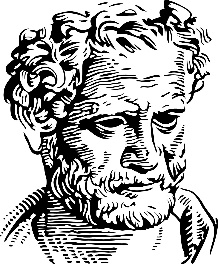 ΔΗΜΟΚΡΑΤΙΑ		REPUBLICΔΗΜΟΚΡΙΤΕΙΟ	DEMOCRITUSΠΑΝΕΠΙΣΤΗΜΙΟ	UNIVERSITYΘΡΑΚΗΣ	OF THRACEΠΑΝΕΠΙΣΤΗΜΙΟΥΠΟΛΗ	UNIVERSITY CAMPUS691 00  ΚΟΜΟΤΗΝΗ	GR-691 00 KOMOTINIΤΗΛ. 25310 39000	TEL. +3025310 39000Δ/νση Οικονομικής ΔιαχείρισηςΤμήμα ΠρομηθειώνΣΧΕΔΙΟ ΣΥΜΒΑΣΗΣΑνάδειξη αναδόχου του έργου της σίτισης των δικαιούμενων φοιτητών του Δημοκρίτειου Πανεπιστημίου Θράκης στις πόλεις: (Α) ΟΜΑΔΑ: Κομοτηνής και Ξάνθης και (Β) ΟΜΑΔΑ: Αλεξανδρούπολης και Ορεστιάδας.Στην Κομοτηνή σήμερα την ………… 2017 στα γραφεία Διοίκησης στην Πανεπιστημιούπολη Κομοτηνής οι παρακάτω συμβαλλόμενοι, αφ’ ενός μεν  το Δημοκρίτειο Πανεπιστήμιο Θράκης (καλούμενο εφ’ εξής Δ.Π.Θ.), το οποίο εδρεύει στην Κομοτηνή (Κτίριο Διοίκησης, Πανεπιστημιούπολη) ΑΦΜ 090028889 της Δ.Ο.Υ. Κομοτηνής νόμιμα εκπροσωπούμενο από τον Αναπληρωτή Πρύτανη Οικονομικών Αν. Καθηγητή κ. Φώτιο Μάρη , και αφετέρου της εταιρείας με την επωνυμία ………………………………….  και το διακριτικό τίτλο ………………………. με ΑΦΜ …………….. της Δ.Ο.Υ. …………………. (στο εξής καλούμενη «ανάδοχος») που εδρεύει ……………… (οδός ………………………., Τ.Κ. ………….) και εκπροσωπείται νόμιμα για την πρώτη υπογραφή της παρούσας από τον/την………………………………., κάτοικο ……………, οδός ……………, με ΑΔΤ ……………..,αφού έλαβαν υπόψη:Την υπ’ αριθ. 42  / 49 / 9 Νοεμβρίου 2017 (αριθ. Πρωτ. ΔΠΘ/ΔΟΔ/ΤΠΚ/16218/ /1940/318/14-11-2017) Απόφαση της Συγκλήτου του ΔΠΘ (ΑΔΑ: …………………………), σύμφωνα με την οποία αποφάσισε την προκήρυξη Ανοικτού Διεθνή Ηλεκτρονικού διαγωνισμού, με κριτήριο κατακύρωσης την πλέον συμφέρουσα  από οικονομική άποψη προσφορά με βάση τη βέλτιστη σχέση ποιότητας τιμής, με τίτλο: Ανάδειξη αναδόχου του έργου της σίτισης των δικαιούμενων φοιτητών του Δημοκρίτειου Πανεπιστημίου Θράκης στις πόλεις: (Α) ΟΜΑΔΑ: Κομοτηνής και Ξάνθης και (Β) ΟΜΑΔΑ: Αλεξανδρούπολης και Ορεστιάδας.Ο συνολικός προϋπολογισμός του έργου ανέρχεται  σε  έξι εκατομμύρια διακόσιες σαράντα χιλιάδες (6.240.000,00) ευρώ συμπεριλαμβανομένου του ΦΠΑ 24% [Αναλυτικά:5.032.258,06+ ΦΠΑ(24%) 1.207.741,94=6.240.000,00 €] ήτοι: τέσσερα εκατομμύρια εκατό εξήντα  χιλιάδες  ευρώ   (4.160.000,00) με ΦΠΑ [Αναλυτικά: 3.354.838,71 +24% ΦΠΑ:805.161,29 = 4.160.000,00]  για δύο (2) έτη από την ημερομηνία υπογραφής της σχετικής σύμβασης και με δικαίωμα προαίρεσης ποσού δύο εκατομμυρίων ογδόντα χιλιάδων (2.080.000,00) ευρώ συμπεριλαμβανομένου του αναλογούντος Φ.Π.Α. για παράταση ενός (1) έτους..Η δαπάνη θα βαρύνει τις πιστώσεις του Τακτικού Προϋπολογισμού των Οικονομικών Ετών 2018, 2019, 2020 και 2021 ως εξής:Ο προϋπολογισμός αποτελείται από δύο τμήματα:Α ΟΜΑΔΑ, Κομοτηνής και Ξάνθης: ποσού 2.500.063,20 ευρώ με Φ.Π.Α. [Αναλυτικά: 2.016.180,00 + Φ.Π.Α.(24%) 483.883,20=2.500.063,20€ με Φ.Π.Α.] για δύο (2) έτη και με δικαίωμα προαίρεσης με μονομερή παράταση εκ μέρους του Πανεπιστημίου για ένα (1) επιπλέον έτος από τη λήξη της αρχικής σύμβασης, ποσού 1.250.031,60  [αναλυτικά 1.008.090,00+ Φ.Π.Α.(24%) 241.941,60=1.250.031,60 με Φ.Π.Α.]Β ΟΜΑΔΑ: Αλεξανδρούπολης και Ορεστιάδας: 1.659.936,80 ευρώ με Φ.Π.Α. [Αναλυτικά: 1.338.658,71+ Φ.Π.Α.(24%) 321.278,09 = 1.659.936,80 ευρώ με Φ.Π.Α] για δύο (2) έτη από την ημερομηνία υπογραφής της σύμβασης και με δικαίωμα προαίρεσης με μονομερή παράταση εκ μέρους του Πανεπιστημίου για ένα (1) επιπλέον έτος από τη λήξη της αρχικής σύμβασης, ποσού 829.968,40 ευρώ με Φ.Π.Α [Αναλυτικά:669.329.35+ Φ.Π.Α.(24%)160.639,05=829.968,40 ευρώ με Φ.Π.Α]Ο επιμερισμός της δαπάνης ανά ομάδα πόλεων είναι είναι ενδεικτικός και μπορεί να τροποποιηθεί με απόφαση του αρμοδίου οργάνου της αναθέτουσας αρχής.Την υπ’ αριθ.   ΧΧ/ΧΧ.ΧΧ.ΧΧΧΧ Απόφαση της Συγκλήτου, σύμφωνα με την οποία συγκροτήθηκε επιτροπή για την διενέργεια του εν λόγω διαγωνισμού.Το διαγωνισμό που διενεργήθηκε σύμφωνα με τους όρους του τεύχους Διακήρυξης με αριθμό 614/2017 με 1η Συνεδρίαση της Επιτροπής Διενέργειας την ΧΧ/ΧΧ/2015 ημέρα ……………. και καταληκτική Συνεδρίαση της Επιτροπής την ΧΧ/ΧΧ/2015 ημέρα……………….. και συμμετείχαν σε αυτόν οι εταιρείες ……………………………………………………………..Την από ……. προσφορά της εταιρείας ………………………..., της οποίας οι πίνακες τεχνικής προσφοράς και οικονομικής προσφοράς αποτελούν αναπόσπαστο μέρος της παρούσας Σύμβασης.Την υπ’ αριθ.   ΧΧ/ΧΧ.ΧΧ.ΧΧΧΧ Απόφαση της Συγκλήτου, με την οποία ενέκρινε την κατακύρωση, σε βάρος των πιστώσεων του Τακτικού Προϋπολογισμού Οικονομικού ετών 2018, 2019 , 2020 και 2021 .συμφώνησαν και έκαναν αμοιβαία αποδεκτά τα εξής :Άρθρο 1ο: Αντικείμενο της ΣύμβασηςΜε την παρούσα το «Πανεπιστήμιο» αναθέτει στον «ανάδοχο» και αυτός αναλαμβάνει την υλοποίηση του έργου της σίτισης των φοιτητών του  Δημοκρίτειου Πανεπιστημίου Θράκης, στις πόλεις: (Α) ΟΜΑΔΑ: Κομοτηνής και Ξάνθης και (Β) ΟΜΑΔΑ: Αλεξανδρούπολης και Ορεστιάδας, για όλες τις ημέρες της εβδομάδας του ακαδημαϊκού  έτους σύμφωνα με την ετήσια σχετική Απόφαση της Συγκλήτου, και διακόπτεται μόνο κατά τις περιόδους των διακοπών Χριστουγέννων , Πάσχα και θερινών διακοπών. Σε περίπτωση παράτασης του διδακτικού έτους παρατείνεται για ανάλογο χρονικό διάστημα η σίτιση των φοιτητών. Αντικείμενο της παρούσας αποτελεί το άριστο, έγκαιρο και σύμφωνα με τους όρους της παρούσας από μέρους του αναδόχου, έργο της σίτισης.Ο αριθμός των σιτιζομένων φοιτητών εκτιμάται ότι θα είναι:(Α) ΟΜΑΔΑ: Στις πόλεις Κομοτηνή και Ξάνθη, αριθμός σιτιζομένων : 2.000 έως 2.500 περίπου φοιτητές.(Β) ΟΜΑΔΑ: Στις πόλεις Αλεξανδρούπολη και Ορεστιάδα αριθμός σιτιζομένων : 1.000 έως 1.500 περίπου φοιτητές.Ο αριθμός των σιτιζομένων φοιτητών είναι ενδεικτικός και στο πλαίσιο του προϋπολογισμού δαπάνης μπορεί να τροποποιείται και να αυξομειώνεται. Επίσης, σε περίπτωση έκτακτων συνθηκών μπορεί να συμβεί το ίδιο.Ο αριθμός των προσφερόμενων ημερησίων σιτηρεσίων θα εξαρτάται από την ετήσια επιχορήγηση και τις ημέρες σίτισης, οι οποίες προκύπτουν από τον ορισμό του ακαδημαϊκού έτους με σχετική ετήσια απόφαση της Συγκλήτου.Η αμοιβή του αναδόχου για τη σίτιση του κάθε σιτιζομένου φοιτητή προσδιορίζεται από τις εκάστοτε ισχύουσες υπουργικές αποφάσεις : α) για το Τμήμα της υπηρεσίας που αφορά την ομάδα Α των  πόλεων  Κομοτηνής και Ξάνθης: ημερήσιο σιτηρέσιο 1,80 € χωρίς ΦΠΑ β) για το Τμήμα της υπηρεσίας που αφορά την ομάδα Β των πόλεων Αλεξανδρούπολης και Ορεστιάδας: ημερήσιο σιτηρέσιο 2,25 € χωρίς ΦΠΑ. Σε περίπτωση αναπροσαρμογής της ημερήσιας επιχορήγησης ανά φοιτητή από νέα Υπουργική απόφαση, η αμοιβή του αναδόχου αναπροσαρμόζεται ανάλογα   και   αυτόματα.   Οι δικαιούχοι σίτισης και οι προϋποθέσεις για δωρεάν σίτιση ορίζονται στο άρθρο 1 της ΚΥΑ Φ5/68535/Β3 (ΦΕΚ 1965 Β/18-06-2012).Άρθρο 2ο: Χρόνος ισχύος σύμβασης.Η διάρκεια του έργου ορίζεται για δύο (2) έτη, αρχής γενομένης από την υπογραφή της σχετικής σύμβασης  και με δικαίωμα προαίρεσης με μονομερή  παράταση, εκ μέρους του Πανεπιστημίου για ένα (1) επιπλέον έτος από τη λήξη της αρχικής σύμβασης, ύστερα από απόφαση του αρμοδίου οργάνου της αναθέτουσας αρχής. Τα χρονικά διαστήματα  Χριστουγέννων, Πάσχα & θερινών διακοπών εξαιρούνται, λόγω του ότι σε αυτά τα διαστήματα διακόπτονται τα μαθήματα και οι φοιτητές απουσιάζουν με αποτέλεσμα να μην υφίσταται ανάγκης σίτισής τους. Η σύμβαση μπορεί να τροποποιηθεί κατά τη διάρκειά της μετά από γνωμοδότηση του αρμοδίου οργάνου, σύμφωνα με τις διατάξεις των άρθρων 132 και 201 του ν.4412/2016 και ολοκληρώνεται σύμφωνα με τις διατάξεις του άρθρου 201 του εν λόγω νόμου.‘’Σε περίπτωση λήξης της οικονομικής διαχείρισης και της κάλυψης των λειτουργικών δαπανών των φοιτητικών εστιών και των φοιτητικών εστιατορίων στην Κομοτηνή και Ξάνθη, που σιτίζονται οι οικότροφοι φοιτητές,  από το ΙΝΕΔΙΒΙΜ (περίπτωση που δεν μπορεί να προβλεφθεί από το Πανεπιστήμιο) ή οποιασδήποτε άλλης μεταβολής (π.χ. αδυναμία χρηματοδότησης του φοιτητικού εστιατορίου, κ.λ.π.) είναι δυνατή η υπογραφή τροποποιητικής – συμπληρωματικής σύμβασης, σύμφωνα με το ισχύον άρθρο 132 παρ.1 περ. γ’ του Ν. 4412/2016, με τον ίδιο ανάδοχο και με τους ίδιους οικονομικούς και τεχνικούς όρους και για αριθμό επιπλέον φοιτητών σε ποσοστό μέχρι 50% πάνω από την αρχική σύμβαση, για χρονικό διάστημα από της υπογραφής της και μέχρι  τη λήξη της  αρχικής ισχύουσας σύμβασης, εφόσον το επιβάλλει το συμφέρον του Πανεπιστημίου και ύστερα από απόφαση του  Αρμοδίου Οργάνου’’.Η σύμβαση μπορεί να διακοπεί μονομερώς εκ μέρους του Πανεπιστημίου στις περιπτώσεις α) βλάβης του δημοσίου συμφέροντος και β) αποδεδειγμένης οικονομικής αδυναμίας, χωρίς  καμία αξίωση από μέρους του αναδόχου.Άρθρο 3ο: Τόπος παροχής σίτισης φοιτητών - Δαπάνες εξοπλισμού εστιατορίων.1.Η παροχή της σίτισης στους δικαιούχους φοιτητές θα γίνεται: i) στην Κομοτηνή στα εστιατόρια του ιδρύματος που βρίσκονται στο κτίριο του Τμήματος Ιστορίας και Εθνολογίας, με εξοπλισμό που θα διαθέσει ο ανάδοχος. Σε περίπτωση που ο χώρος δεν επαρκεί για τη σίτιση των φοιτητών, ο ανάδοχος είναι υποχρεωμένος με δαπάνη του να μισθώσει κατάλληλο και επαρκή χώρο και να τον εξοπλίσει ii) στην Ξάνθη σε χώρο που θα μισθώσει ο ανάδοχος με δαπάνη του και θα είναι επαρκής για τον όγκο των φοιτητών, κατ’ αναλογία των χώρων που διατίθενται στις άλλες πόλεις, με εξοπλισμό που θα διαθέσει ο ανάδοχος iii) στην Αλεξανδρούπολη στα εστιατόρια του ιδρύματος που βρίσκονται στα κτίρια των Παιδαγωγικών Τμημάτων, στην Ν. ΧΗΛΗ ,με τον εξοπλισμό του Πανεπιστημίου ο οποίος  θα συμπληρωθεί με τεχνικό  εξοπλισμό του αναδόχου εάν κριθεί απαραίτητο και iv) στην  Ορεστιάδα στα εστιατόρια του ιδρύματος που βρίσκονται στα κτίρια επί της οδού Μουρούζη και Ευριπίδου γωνία , με τον εξοπλισμό του Πανεπιστημίου ο οποίος  θα συμπληρωθεί με τεχνικό  εξοπλισμό του αναδόχου εάν κριθεί απαραίτητο.2.	Οι δαπάνες του επί πλέον αναγκαίου εξοπλισμού, ηλεκτρικού ρεύματος και νερού, επιβαρύνουν τον ανάδοχοΆρθρο 4o: Όροι λειτουργίας εστιατορίων.1.	Έως το τέλος εκάστου μηνός το Πανεπιστήμιο θα γνωστοποιεί στον ανάδοχο τον αριθμό των σιτιζομένων στο εστιατόριο για τον επόμενο μήνα. Ειδικά για τον μήνα Σεπτέμβριο ως σιτιζόμενοι θα θεωρούνται οι σιτιζόμενοι του Ιουνίου του ίδιου ημερολογιακού έτους. Σε περιπτώσεις ομαδικών απουσιών των φοιτητών λόγω αποχών, αναστολής μαθημάτων ή άλλης ανώτερης βίας, το Πανεπιστήμιο θα γνωστοποιεί στον ανάδοχο το ταχύτερο δυνατόν τον αριθμό των φοιτητών που υποχρεούται να σιτίσει, οπότε και η αμοιβή του  θα είναι ανάλογη για το συγκεκριμένο διάστημα. Ο αριθμός των σιτιζομένων  εκτιμάται ότι  θα είναι: Α) για το Τμήμα σίτισης που αφορά τις πόλεις Κομοτηνής και Ξάνθης 2.500 φοιτητές (Ομάδα Α) και Β) για το Τμήμα σίτισης που αφορά τις πόλεις Αλεξανδρούπολης και  Ορεστιάδας 1.500 φοιτητές (Ομάδα Β) με δυνατότητα αυξομείωσης  αυτών από μέρους του Πανεπιστημίου και ανάλογα με την χρηματοδότηση του Υπουργείου Παιδείας και Θρησκευμάτων. Επειδή ο αριθμός αυτός είναι ενδεικτικός, ο ανάδοχος υποχρεούται στη σίτιση μεγαλύτερου ή μικρότερου αριθμού φοιτητών, αφού προηγουμένως ενημερωθεί εγγράφως από την αρμόδια υπηρεσία  του Δ.Π.Θ.2.	Η σίτιση θα παρέχεται όλες τις ημέρες της εβδομάδας (7 ημέρες) και για το διάστημα από την υπογραφή της σύμβασης και για δύο έτη, εξαιρουμένων των διαστημάτων Χριστουγέννων, Πάσχα και Θερινών Διακοπών, όπως αυτές αναφέρονται στο ακαδημαϊκό ημερολόγιο του Δ.Π.Θ., και περιλαμβάνει πρωινό, γεύμα και δείπνο.3.	Η έναρξη και η λήξη της περιόδου λειτουργίας των φοιτητικών εστιατορίων μπορεί να μετατίθεται με απόφαση του Πανεπιστημίου, η δε απόφαση αυτή ανακοινώνεται στον ανάδοχο πέντε (5) τουλάχιστον ημέρες πριν από την ημέρα έναρξης ή λήξης της περιόδου, εφόσον είναι δυνατόν. 4.	Οι ώρες διανομής του φαγητού θα είναι : πρωινό από 7.30 έως 9.00, το γεύμα από 13.00 έως 16.00 και το δείπνο από 18.30 έως 21.30. Οι ώρες αυτές μπορεί να τροποποιηθούν με απόφαση του Πανεπιστημίου, εάν διαπιστωθεί ότι δεν εξυπηρετούνται οι σιτιζόμενοι φοιτητές. Η σίτιση θα γίνεται με τη φοιτητική ταυτότητα στα εστιατόρια με το σύστημα της αυτοεξυπηρέτησης.5.	Η λειτουργία  των φοιτητικών εστιατορίων διακόπτεται κατά τις εορτές των Χριστουγέννων και του Πάσχα, αντίστοιχα, για ένα δεκαπενθήμερο σε κάθε περίπτωση και κατά την διάρκεια των θερινών διακοπών, όπως αυτές αναφέρονται στο ακαδημαϊκό ημερολόγιο του Δ.Π.Θ.6.	Στα εστιατόρια σιτίζονται μόνο οι φοιτητές του Δημοκρίτειου Πανεπιστημίου Θράκης.7.	Ο ανάδοχος υποχρεούται να έχει σύστημα ελέγχου του αριθμού των σιτιζομένων και να ενεργεί καθημερινό έλεγχο του αριθμού των παρασκευαζόμενων μερίδων με δική του ευθύνη και να διατηρεί στατιστικά στοιχεία. Το Πανεπιστήμιο διενεργεί ενδεικτικούς δειγματοληπτικούς ελέγχους ως προς τον αριθμό των παρασκευαζόμενων μερίδων και τον αριθμό των σιτιζομένων φοιτητών.8. Τα μέλη  όλων των κατηγοριών του προσωπικού του Δ.Π.Θ. και οι ομάδες φιλοξενουμένων  έχουν δικαίωμα σίτισης στα εστιατόρια καταβάλλοντας το ισόποσο του ισχύοντος εκάστοτε σιτηρεσίου. 9.	Ο ανάδοχος υποχρεούται να αναρτήσει σε κάθε εστιατόριο σε όλες τις πόλεις πινακίδα με φωτεινή επιγραφή στην οποία θα αναγράφεται με κεφαλαία γράμματα «ΦΟΙΤΗΤΙΚΟ  ΕΣΤΙΑΤΟΡΙΟ  ΔΗΜΟΚΡΙΤΕΙΟΥ ΠΑΝΕΠΙΣΤΗΜΙΟΥ  ΘΡΑΚΗΣ».10.	Ο έλεγχος της τήρησης των όρων της σύμβασης διενεργείται από Επιτροπή που ορίζεται με απόφαση του Πανεπιστημίου. Στην Επιτροπή συμμετέχει και ο εκπρόσωπος των φοιτητών στη Σύγκλητο. Η τυχόν μη συμμετοχή του φοιτητή  δεν παρακωλύει το έργο  της Επιτροπής. Η Επιτροπή αποφαίνεται σχετικά με την τήρηση όλων των όρων της σύμβασης  σε μηνιαία βάση, για τη λήψη σχετικών αποφάσεων. Ο εν λόγω έλεγχος είναι ανεξάρτητος του ελέγχου που διενεργείται από τις καθ’ ύλην αρμόδιες κρατικές υπηρεσίες. Επιπλέον θα διενεργούνται αιφνιδιαστικοί έλεγχοι για την παραγόμενη ποσότητα φαγητού-μερίδων από τον ανάδοχο σίτισης, από αρμόδιο υπάλληλο του ΔΠΘ που θα ορίζεται ανά πόλη από το Πανεπιστήμιο Άρθρο 5ο: Υποχρεώσεις του αναδόχουΟ ανάδοχος πριν από την εγκατάστασή του στο κάθε εστιατόριο  και την έναρξη λειτουργίας είναι υποχρεωμένος να προσκομίσει στο Τμήμα Προμηθειών του Πανεπιστημίου τα εξής:άδεια λειτουργίας του εστιατορίου από την αρμόδια αρχή.βιβλιάριο υγείας όλων των προσώπων που θα απασχοληθούν στο εστιατόριοΣτις βασικές υποχρεώσεις του αναδόχου περιλαμβάνονται:Όλες οι δαπάνες και διαδικασίες που απαιτούνται για την προμήθεια των πρώτων υλών  και την ετοιμασία των φαγητών (αγορά, μεταφορά, αποθήκευση πρώτων υλών, συντήρηση σε ψυγεία στο χώρο των μαγειρείων, καθάρισμα, πλύσιμο, τεμαχισμός, μαγείρεμα και μεταφορά του έτοιμου φαγητού στους χώρους διανομής, μεριδοποίηση και διανομή).Η τοποθέτηση του ψωμιού, των μαχαιροπήρουνων, ποτηριών, χαρτοπετσετών κλπ. στους κατάλληλους χώρους που προβλέπονται γι΄αυτά.Το καθάρισμα από το υπόλοιπο των φαγητών και η τοποθέτηση των άπλυτων δίσκων στους χώρους για πλύσιμο και η τοποθέτηση των καθαρών στις θέσεις τους. Η ίδια διαδικασία θα ισχύει και για τα μαγειρικά σκεύη.Η καθημερινή καθαριότητα και συχνή απολύμανση όλων των χώρων των φοιτητικών εστιατορίων και η διατήρηση όλων των χώρων προετοιμασίας του φαγητού και εστίασης καθαρών όλες τις ώρες. Τα υλικά καθαρισμού βαρύνουν τον ανάδοχο.Η επιμελημένη φροντίδα του πάγιου εξοπλισμού των εστιατορίων. Φθορές που θα προκαλούνται από αμέλεια ή κακή χρήση από το προσωπικού που απασχολεί ο ανάδοχος,  θα αποκαθίστανται αμέσως με δαπάνες του αναδόχου.Ο ανάδοχος επιβαρύνεται και με τις δαπάνες των τηλεφωνικών συνδέσεων των εστιατορίων, επιτρέπεται δε η εγκατάσταση από τον ανάδοχο τηλεφωνικών συσκευών με κέρματα ή κάρτες για χρήση εκ μέρους των φοιτητών.Ο ανάδοχος υποχρεούται να έχει πάντοτε επαρκές και ειδικευμένο προσωπικό για την πλήρη εξυπηρέτηση των σιτιζόμενων φοιτητών, υποχρεούται να ασφαλίσει το προσωπικό του σύμφωνα με τις ισχύουσες διατάξεις  και  το  Πανεπιστήμιο  δεν  έχει  καμία  απολύτως  ευθύνη  για τις έννομες συνέπειες της ενδεχόμενης μη ασφάλισής τους. Τα μέλη του προσωπικού που προσλαμβάνονται από τον ανάδοχο, αφού διαπιστωθεί προηγουμένως  ότι είναι υγιή, γεγονός που θα αποδεικνύεται  από δημόσια έγγραφα, θα είναι ανά πάσα στιγμή στη διάθεση των υπηρεσιών υγιεινής του υπουργείου υγείας και των μελών των επιτροπών ελέγχου του Πανεπιστημίου. Το Πανεπιστήμιο θα μπορεί να ζητά από τον ανάδοχο να προσλαμβάνει και άλλους υπαλλήλους, αν κρίνει ότι οι υπηρετούντες δεν επαρκούν για την εξυπηρέτηση των φοιτητών. Επίσης το Πανεπιστήμιο με ειδικά αιτιολογημένη απόφαση των οργάνων του μπορεί να υποχρεώσει τον ανάδοχο να απολύει υπαλλήλους του εστιατορίου για λόγους υγείας (ψυχικό ή μεταδοτικό νόσημα), κακής συμπεριφοράς ή έλλειψης καθαριότητας. Ο τυχόν απολυόμενος δεν μπορεί να απαιτήσει από το Πανεπιστήμιο ενδεχόμενη αποζημίωσή του.Οποιαδήποτε άλλη εργασία έχει σχέση με τη λειτουργία των φοιτητικών εστιατορίων και δεν περιγράφεται ρητά ανωτέρω, είναι δε αναγκαία για την απρόσκοπτη και σύμφωνη με τους υγειονομικούς κανόνες λειτουργία τους, βαρύνει τον ανάδοχο.Ο ανάδοχος, σε περίπτωση παράβασης οποιουδήποτε όρου της σύμβασης, που όλοι θα θεωρούνται ουσιώδεις, υποχρεούται στην καταβολή ποινικής ρήτρας, για κάθε μέρα παράβασης, που ανέρχεται στο ποσό των 3.000 € και σε περίπτωση συνεχιζόμενης παράβασης κηρύσσεται αυτοδικαίως έκπτωτος και καταπίπτει η κατατεθείσα εγγύηση καλής εκτέλεσης υπέρ του Πανεπιστημίου, ενώ υποχρεούται να καταβάλει στο Πανεπιστήμιο οποιοδήποτε ποσό απαιτηθεί για τη σίτιση των φοιτητών για το χρονικό διάστημα μέχρι την έναρξη της σίτισης των φοιτητών από τον ανάδοχο που θα προκύψει με νέο διαγωνισμό.Απαγορεύεται ρητά στον ανάδοχο να διακόψει για οποιαδήποτε αιτία τη λειτουργία των εστιατορίων, εκτός από περιπτώσεις ανωτέρας βίας και μετά από απόφαση του Πανεπιστημίου. Σε περίπτωση διακοπής, κηρύσσεται έκπτωτος αυτοδικαίως, καταπίπτει η εγγύηση καλής εκτέλεσης και το αρμόδιο όργανο του Πανεπιστημίου αποφασίζει την επανάληψη του διαγωνισμού. Επίσης, ο ανάδοχος υποχρεούται στην καταβολή ποινικής ρήτρας για κάθε μέρα διακοπής που ανέρχεται στο ποσό των 3.000 € και μέχρι να αναδειχθεί νέος ανάδοχος, ενώ θα καταβάλει και κάθε άλλο ποσό  το οποίο θα αναγκαστεί να καταβάλει το Πανεπιστήμιο για τη σίτιση των φοιτητών στο ενδιάμεσο χρονικό διάστημα, καθώς και κάθε ποσό που θα χρειαστεί για την αποκατάσταση των ζημιών που προκλήθηκαν από τη διακοπή της λειτουργίας των εστιατορίων.Σε όλες τις ως άνω περιπτώσεις, αν ο ανάδοχος είναι υπότροπος, διπλασιάζεται η προβλεπόμενη ποινική ρήτρα. Το αρμόδιο όργανο του Πανεπιστήμιου εκτός από τις παραπάνω περιπτώσεις, δύναται να κηρύξει τον ανάδοχο έκπτωτο, αν παραβεί ουσιώδεις όρους της σύμβασης. Μεταξύ των ουσιωδών όρων είναι και εκείνοι που αναφέρονται στην καλή λειτουργία του εστιατορίου, στην παροχή μερίδων σε ποιότητα και ποσότητα που θα προβλέπει η σύμβαση και σύμφωνα με την ισχύουσα νομοθεσία. Το εκάστοτε επιβαλλόμενο ποσό καταβάλλεται εντός δέκα (10) εργάσιμων ημερών από την επιβολή, διαφορετικά παρακρατείται από την εγγύηση καλής εκτέλεσης, ενώ ο ανάδοχος υποχρεούται, εντός δέκα (10) εργάσιμων ημερών να συμπληρώσει το μειωθέν ποσό της εγγύησης. Σε περίπτωση άρνησης ή αμέλειάς του να συμπληρώσει το παρακρατηθέν από την εγγύησή του ποσό, ο ανάδοχος κηρύσσεται έκπτωτος.Άρθρο 6o: Έλεγχος της ποιότητας και της ποσότητας.α)	Πρώτες ύλες:Ο ανάδοχος είναι υποχρεωμένος να προσκομίζει στο φοιτητικό εστιατόριο πρώτες ύλες άριστης ποιότητας και ελεγμένες από τις αρμόδιες κρατικές υπηρεσίες (π.χ. για την ποιότητα των κρεάτων έλεγχος από την κτηνιατρική υπηρεσία κλπ) και όλες οι πρώτες ύλες που θα χρησιμοποιούνται στο φοιτητικό εστιατόριο θα καταναλώνονται πριν από τον χρόνο λήξης τους.Η προμήθεια πρώτων υλών που με το χρόνο αποθήκευσής τους αναπτύσσουν μικροοργανισμούς (όσπρια, ζυμαρικά) θα πρέπει να γίνεται σε μικρά χρονικά διαστήματα. Ιδιαίτερη φροντίδα θα πρέπει να λάβει ο ανάδοχος για τη διατήρηση σταθερής θερμοκρασίας ψύξης των κατεψυγμένων προϊόντων κατά τη μεταφορά και αποθήκευσή τους μέχρι τη χρήση τους. Ειδικότερα στα οπωροκηπευτικά (φρούτα, σαλάτες, λαχανικά) πρέπει πριν να διατεθούν για χρήση, να γίνεται διεξοδικός έλεγχος και επιμελής διαλογή και πλύσιμό τους. Ο ανάδοχος υποχρεούται να διαθέτει συμβεβλημένο επιστήμονα υγιεινολόγο, ο οποίος να διενεργεί έλεγχο της κατάστασης και των συνθηκών υγιεινής των τροφίμων, των υλικών καθώς και των χρησιμοποιουμένων σκευών για την παρασκευή και διανομή του φαγητού.β)	Μαγειρεμένο φαγητό:Η σύνθεση του προγράμματος σίτισης θα καταρτίζεται κάθε μήνα και θα δημοσιοποιείται μέχρι την 25η του προηγουμένου μήνα.Οι σιτιζόμενοι φοιτητές θα μπορούν, εφόσον επιθυμούν, να προσέρχονται για “συμπλήρωμα” του κυρίως πιάτου. Ο ανάδοχος υποχρεούται να προσφέρει τη συγκεκριμένη σαλάτα που θα καθορίζεται στο πρόγραμμα και να διαθέτει σε κάθε τραπέζι λάδι, ξύδι, λεμόνι, αλάτι και πιπέρι και τα συνήθη καρυκεύματα (μουστάρδα, κέτσαπ).Βασικό κριτήριο για τον καθορισμό της ποιότητας του φαγητού είναι η χρήση των άριστων υλικών και η γευστική απόλαυση του σιτιζομένου, η τήρηση των κανόνων υγιεινής διατροφής και ο τρόπος μεριδοποίησης και σερβιρίσματος.Ο έλεγχος της ποσότητας και της ποιότητας θα γίνεται με βάση τις ισχύουσες αγορανομικές διατάξεις.Άρθρο 7o: ΠοινέςΣε περίπτωση που ο ανάδοχος δεν τηρεί τις συμβατικές του υποχρεώσεις θα επιβάλλονται, εκτός των προαναφερόμενων ποινών, χρηματικές και διοικητικές ποινές:Κατά τον έλεγχο της ποσότητας του βάρους οιασδήποτε μερίδας, επιτρέπεται να διαπιστωθεί απόκλιση μέχρι 10% από τα συμφωνημένα όρια. Δεν επιτρέπεται όμως να διαπιστωθεί αρνητική απόκλιση βάρους σε σύνολο δειγματοληψίας 10 μερίδων. Εάν διαπιστωθεί απόκλιση από τις συμφωνημένες, επιβάλλεται χρηματική ποινή 1.500 ευρώ.Σε περίπτωση που διαπιστωθεί με εργαστηριακό έλεγχο ότι δεν τηρούνται οι ποιοτικές προδιαγραφές, σύμφωνα με την αγορανομική νομοθεσία και την προσφορά, οι ποινές θα είναι διπλάσιες από αυτές που αφορούν τον έλεγχο της ποσότητας. Εάν σε επόμενο έλεγχο διαπιστωθεί παρόμοια παράβαση, οι ποινές διπλασιάζονται (από αυτές της περίπτωσης β.Οι ανωτέρω ποινές επιβάλλονται   με απόφαση του αρμοδίου οργάνου του Πανεπιστημίου και ύστερα από εισήγηση της αρμόδιας επιτροπής και η παρακράτηση των αντιστοίχων ποσών γίνεται από το αμέσως επόμενο χρηματικό ένταλμα πληρωμής του αναδόχου.Εάν κάποια από τις ανωτέρω παραβάσεις επαναληφθεί, κινείται ύστερα από απόφαση του Πανεπιστημίου η διαδικασία έκπτωσης του αναδόχου και κατάπτωσης της εγγυητικής επιστολής καλής εκτέλεσης του έργου υπέρ του Πανεπιστημίου. Η αντισυμβατική συμπεριφορά του αναδόχου αποτελεί λόγο αποκλεισμού του από επόμενο διαγωνισμό του Ιδρύματος.Για κάθε άλλη απόκλιση από τις συμβατικές υποχρεώσεις του αναδόχου, η αρμόδια Επιτροπή έχει το δικαίωμα να προτείνει στο αρμόδιο όργανο του Πανεπιστημίου την επιβολή χρηματικής ποινής ανάλογης αυτών που αναφέρονται προηγουμένως, το οποίο θα αποφασίσει σχετικά. Σε περίπτωση υποτροπής ισχύουν τα προβλεπόμενα στις περιπτώσεις γ΄ και ε΄ της παραγράφου αυτής.Άρθρο 8o: Ο έλεγχος της καλής εκτέλεσης της σύμβασηςΟ έλεγχος της καλής εκτέλεσης των εργασιών και της πιστής εφαρμογής των όρων της παρούσας διακήρυξης και της σύμβασης θα γίνεται από την  Επιτροπή που ορίζεται παραπάνω.Η τήρηση των όρων υγιεινής των χώρων, η εμφάνιση του προσωπικού, η καταλληλότητα των πρώτων υλών και των προσφερόμενων ειδών ελέγχεται από το Πανεπιστήμιο και τις αρμόδιες κρατικές υπηρεσίες. Ο ανάδοχος υποχρεούται να δέχεται τους ελέγχους αυτούς και να διευκολύνει τα εντεταλμένα όργανα του Πανεπιστημίου στο έργο αυτό.Ο ανάδοχος υποχρεούται να συμμορφώνεται με τις νόμιμες υποδείξεις της Επιτροπής που θα ορίσει το Πανεπιστήμιο καθώς και των αρμοδίων ελεγκτικών οργάνων σε κάθε θέμα που έχει σχέση με τις εκτελούμενες εργασίες και τις παρεχόμενες υπηρεσίες.Το Πανεπιστήμιο, μετά από αιτιολογημένη εισήγηση της Επιτροπής που ορίζεται παραπάνω, έχει το δικαίωμα να αξιώσει την απομάκρυνση οποιουδήποτε μέλους του προσωπικού του αναδόχου, εφόσον αποδεδειγμένα δείχνει  απροθυμία   συνεργασίας   και με τη  συμπεριφορά του δημιουργεί σοβαρά προβλήματα στην ομαλή λειτουργία του φοιτητικού εστιατορίου. Ο ανάδοχος υποχρεούται να τηρεί και να εφαρμόζει τους νόμους για την υγιεινή και ασφάλεια των εργαζομένων και για τις κοινωνικές ασφαλίσεις και να χρησιμοποιεί μόνο προσωπικό που θα είναι ασφαλισμένο από αυτόν στον αρμόδιο φορέα. Δεν αποκλείεται και η απασχόληση φοιτητών. Το Πανεπιστήμιο δεν ευθύνεται για την επιλογή των εργαζομένων, ούτε βαρύνεται από τις απαιτήσεις των εργαζομένων κατά του αναδόχου. Επειδή η άποψη των σιτιζομένων είναι ιδιαίτερα σεβαστή, θα τοποθετηθούν κουτιά παραπόνων, τα οποία θα ανοίγονται με  την παρουσία και εκπροσώπου του αναδόχου.Άρθρο 9ο: Τρόπος πληρωμής αναδόχου - Κρατήσεις.A.	Η πληρωμή του αναδόχου θα γίνεται τμηματικά, κάθε μήνα, με βάση την ισχύουσα νομοθεσία και την απόφαση του Πανεπιστημίου για τον εν λόγω μήνα, πάντα μετά την παραλαβή του αντίστοιχου έργου, το ποσό που θα καταβάλλεται στον ανάδοχο θα προκύπτει από το γινόμενο των ημερών λειτουργίας επί τον αριθμό των δικαιουμένων φοιτητών σίτισης, επί το   νόμιμο σιτηρέσιο, αφού προσκομισθούν με δική του επιμέλεια, τα ακόλουθα δικαιολογητικά:Τιμολόγιο,Βεβαίωση του αρμόδιου ασφαλιστικού ταμείου ή οργανισμού ότι έγινε η καταβολή των ασφαλιστικών εισφορών του προηγουμένου μήνα για το απασχολούμενο προσωπικό,Ονομαστικές καταστάσεις δικαιούχων φοιτητών από τις Γραμματείες των Σχολών.Την απόφαση / εντολή του Πανεπιστημίου στην οποία προσδιορίζεται ο τελικός αριθμός των δικαιούχων σίτισης τον εν λόγω μήνα, με βάση τους διαθέσιμους πόρους.Πρακτικό-Βεβαίωση της αρμόδιας επιτροπής σύμφωνα με το άρθρο 1 παρ.12 του Β’ κεφαλαίου της διακήρυξης, σχετικά με την καλή τήρηση όλων των όρων της σύμβασης.Αναφορά Υγιεινολόγου σύμφωνα με το άρθρο 3 παρ. α του Β’ κεφαλαίου της  διακήρυξης.Υπεύθυνη δήλωση του αναδόχου για τον αριθμό των παρασκευαζόμενων μερίδων.Βεβαίωση παραλαβής και καλής εκτέλεσης του έργου της σίτισης  από τον αρμόδιο υπάλληλο που ορίζεται από το Πανεπιστήμιο.Ο αριθμός των δωρεάν δικαιουμένων σίτισης φοιτητών ύστερα από απόφαση του αρμοδίου οργάνου του Πανεπιστημίου είναι δυνατόν να αυξομειώνεται και θα εξαρτάται από τις διαθέσιμες πιστώσεις.Β.	Τον ανάδοχο βαρύνουν οι υπέρ τρίτων κρατήσεις, ήτοι :Ο Ανάδοχος επιβαρύνεται με κάθε νόμιμη κράτηση ή εισφορά, η οποία κατά νόμο βαρύνει αυτόν. Πιο συγκεκριμένα ο Ανάδοχος βαρύνεται με κρατήσεις:α)Κράτηση 0,06% υπέρ της Ενιαίας Ανεξάρτητης Αρχής (άρθρο 375 του Ν.4012/2016), β) Κράτηση 0,06% υπέρ της Αρχής Εξέτασης  Προδικαστικών Προσφυγών (άρθρο 350 παρ 3 Ν.4412/2016 όπως ισχύει και ΚΥΑ αριθμ 1191, ΦΕΚ 969Β/22-3-2017). Επί των  εν λόγω κρατήσεων  επιβάλλεται τέλος χαρτοσήμου 3% και επ’ αυτού εισφορά υπέρ ΟΓΑ 20%.Ο φόρος προστιθέμενης αξίας (Φ.Π.Α.) βαρύνει το Πανεπιστήμιο.Κατά την πληρωμή παρακρατείται φόρος εισοδήματος επί της καθαρής συμβατικής αξίας σύμφωνα με το άρθρο 64  παραγρ. 2 του Ν. 4172/2013 όπως αυτός έχει τροποποιηθεί και ισχύει, θα βαρύνει δε τον προμηθευτή. Σημειώνεται ότι η ανωτέρω παρακράτηση αφορά προκαταβολή φόρου εισοδήματος και συμψηφίζεται κατά την ετήσια φορολογική δήλωση του.Άρθρο 10Ο : Γενικοί όροιΤο κείμενο της σύμβασης κατισχύει κάθε άλλου κειμένου, όπως προσφορά, διακήρυξη και απόφαση κατακύρωσης, εκτός καταδήλων σφαλμάτων ή παραδρομών.Σε περίπτωση που θα προκύψουν αμφισβητήσεις κατά σειρά προτεραιότητας ισχύουν :α) η σύμβαση, β) η διακήρυξη, γ) επικουρικώς η προσφορά του αναδόχου.Ο εργολάβος για όλες τις διαφορές που ενδεχόμενα θα γεννηθούν από την διακήρυξη και την σύμβαση, υπάγεται στην αποκλειστική αρμοδιότητα των Δικαστηρίων Ροδόπης.Απαγορεύεται στον ανάδοχο να εκχωρεί, να δίνει ως ενέχυρο ή να μεταβιβάζει τη σύμβαση ή οποιοδήποτε από τα δικαιώματα ή τις  υποχρεώσεις που περιέχονται σε αυτήν, χωρίς προηγούμενη γραπτή συγκατάθεση του Πανεπιστημίου.Απαγορεύεται η από τον ανάδοχο σίτιση ατόμων που δεν ανήκουν στο Δημοκρίτειο Πανεπιστήμιο Θράκης ή για τα οποία δεν υπάρχει έγκριση του Πανεπιστημίου.Η σύμβαση μπορεί να διακοπεί μονομερώς εκ μέρους του Πανεπιστημίου στις περιπτώσεις α) βλάβης του δημοσίου συμφέροντος και β) αποδεδειγμένης οικονομικής αδυναμίας, χωρίς καμία αξίωση από μέρους του αναδόχου.ΑΡΘΡΟ 11ο: Λοιποί όροιΟ ανάδοχος, μετά τη λήξη της σύμβασης, υποχρεούται, εντός πέντε (5) ημερών, να παραδώσει τον εξοπλισμό που παρέλαβε κατά την εγκατάστασή του, αφού θα αποκαταστήσει κάθε φθορά ή θα έχει αντικαταστήσει ότι καταστράφηκε ή απωλέσθηκε και να αποσύρει τα αγορασθέντα από αυτόν έπιπλα και σκεύη. Ο ανάδοχος δεν έχει αξίωση αποζημίωσης για καμία απολύτως εργασία την οποία εκτέλεσε στα εστιατόρια.Αναπόσπαστο μέρος της παρούσας σύμβασης αποτελεί η τεχνική προσφορά του αναδόχου όπως αυτή υποβλήθηκε και έγινε αποδεκτή από το Πανεπιστήμιο.Η παράβαση οποιαδήποτε όρου της σύμβασης εκ μέρους του αναδόχου παρέχει στο Δημοκρίτειο Πανεπιστήμιο Θράκης το δικαίωμα για κατάπτωση ολική ή μερική της εγγύησης για την καλή εκτέλεση της σύμβασης και το δικαίωμα να τον κηρύξει έκπτωτο. Αυτό δεν δημιουργεί καμία απαίτηση του αναδόχου έναντι του Δημοκρίτειου Πανεπιστημίου Θράκης. Επίσης το Δημοκρίτειο Πανεπιστήμιο Θράκης διατηρεί το δικαίωμα να αξιώσει εκτός της ποινικής ρήτρας και την αποκατάσταση κάθε άμεσου ή έμμεσου ζημίας σε περίπτωση κακής τήρησης της παρούσας. Στην παρούσα σύμβαση διενεργήθηκε Προσυμβατικός έλεγχος από το Ζ΄ Κλιμάκιο του Ελεγκτικού Συνεδρίου και σύμφωνα με την αριθμ. ……………. Πράξη του Ελεγκτικού Συνεδρίου δεν κωλύεται η υπογραφή της.Για τα υπόλοιπα θέματα αυτής της σύμβασης ισχύουν παροχής σίτισης των δικαιούμενων φοιτητών του Δημοκρίτειου Πανεπιστημίου Θράκης ισχύουν οι όροι της αριθμ. …./2017 διακήρυξης, η τεχνική προσφορά (εδεσματολόγιο, μελέτη λειτουργίας κ.λ.π.) όπως υποβλήθηκε και έγινε αποδεκτή καθώς και οι σχετικές διατάξεις του Νόμου που ρυθμίζουν θέματα παρόμοια και που όλα μαζί τα παραπάνω αποτελούν αναπόσπαστο μέρος της παρούσας σύμβασης. Ως εγγύηση και ασφάλεια για την καλή και πιστή εκτέλεση των όρων της σύμβασης ο ανάδοχος κατέθεσε την αριθμ. ………. εγγυητική επιστολή της Τράπεζας …….. ποσού …….. Ευρώ.Η παρούσα σύμβαση αφού αναγνώστηκε από τα συμβαλλόμενα μέρη και εγκρίθηκε υπογράφηκε σε τρία (3) αντίγραφα από τους δύο συμβαλλόμενους ως ακολούθως:ΟΙ ΣΥΜΒΑΛΛΟΜΕΝΟΙΥΠΟΔΕΙΓΜΑ IΥΠΟΔΕΙΓΜΑΤΑ ΕΓΓΥΗΤΙΚΩΝ ΕΠΙΣΤΟΛΩΝYΠΟΔΕΙΓΜΑ ΕΓΓΥΗΤΙΚΗΣ ΕΠΙΣΤΟΛΗΣ ΣΥΜΜΕΤΟΧΗΣΟνομασία Τράπεζας...............................................................................Κατάστημα............................................................................................. Ημερομηνία Έκδοσης.......... Ευρώ.................................… ΠροςΤο Δημοκρίτειο Πανεπιστήμιο ΘράκηςΤαχ .Δ/νση : ΕΓΓΥΗΤΙΚΗ ΕΠΙΣΤΟΛΗ ΣΥΜΜΕΤΟΧΗΣ ΑΡ..................ΕΥΡΩ  …………..Έχουμε την τιμή να σας γνωρίσουμε ότι εγγυώμεθα με την παρούσα επιστολή ανέκκλητα και ανεπιφύλακτα, παραιτούμενοι του δικαιώματος της διζήσεως του ποσού των ………………….. χιλιάδων ……………………. ευρώ και ……………. λεπτών (……..………€) υπέρ της Εταιρείας ........................................... Δ/νση ............................................................................................. . για τη συμμετοχή της στον διενεργούμενο διαγωνισμό που αφορά στην «Ανάδειξη αναδόχου του έργου της σίτισης των δικαιούμενων φοιτητών του Δημοκρίτειου Πανεπιστημίου Θράκης στις πόλεις: (Α) ΟΜΑΔΑ: Κομοτηνής και Ξάνθης και (Β) ΟΜΑΔΑ: Αλεξανδρούπολης και Ορεστιάδας» σύμφωνα με την υπ΄ αριθμ. 614/2017Διακήρυξή σας.Η παρούσα εγγύηση καλύπτει μόνο τις υποχρεώσεις της εν λόγω Εταιρείας που απορρέουν από τη συμμετοχή της στον ανωτέρω διαγωνισμό καθ΄ όλο τον χρόνο ισχύος της.Το παραπάνω ποσό τηρούμε στη διάθεσή σας και θα καταβληθεί ολικά ή μερικά χωρίς καμιά από μέρους μας αντίρρηση ή ένσταση και χωρίς να ερευνηθεί το βάσιμο ή μη της απαίτησης μέσα σε τρεις (3) ημέρες από την απλή έγγραφη ειδοποίηση σας.Αποδεχόμαστε να παρατείνουμε την ισχύ της εγγύησης ύστερα από απλό έγγραφο της Υπηρεσίας σας, με την προϋπόθεση ότι το σχετικό αίτημά σας θα μας υποβληθεί πριν από την ημερομηνία λήξης της.Σε περίπτωση κατάπτωσης της εγγύησης, το ποσό της κατάπτωσης υπόκειται σε πάγιο τέλος χαρτοσήμου.Η παρούσα ισχύει μέχρι και την........................................... Βεβαιούται υπεύθυνα ότι το ποσό των εγγυητικών μας επιστολών που έχουν δοθεί στο Δημόσιο και τα ΝΠΔΔ συνυπολογίζοντας και το ποσό της παρούσας, δεν υπερβαίνει το όριο των εγγυήσεων που έχει καθορισθεί από το Υπουργείο Οικονομικών για την Τράπεζά μας.YΠΟΔΕΙΓΜΑ ΕΓΓΥΗΤΙΚΗΣ ΕΠΙΣΤΟΛΗΣ ΚΑΛΗΣ ΕΚΤΕΛΕΣΗΣ ΤΗΣ ΣΥΜΒΑΣΗΣΟνομασία Τράπεζας ...............................................................................Κατάστημα .............................................................................................Ημερομηνία Έκδοσης .................................Ευρώ .................................… ΠροςΤο Δημοκρίτειο Πανεπιστήμιο ΘράκηςΤαχ. Δ/νση :  ΕΓΓΥΗΤΙΚΗ ΕΠΙΣΤΟΛΗ ΚΑΛΗΣ ΕΚΤΕΛΕΣΗΣ ΑΡ .................. ΕΥΡΩ ..........……..Έχουμε την τιμή να σας γνωρίσουμε ότι εγγυώμεθα με την παρούσα επιστολή ανέκκλητα και ανεπιφύλακτα, παραιτούμενοι του δικαιώματος της διζήσεως του ποσού των ............................................................................................................. ευρώ υπέρ της Εταιρείας………………………………………........................................................................................................ Δ/νση ............................................................................................................... για την καλή εκτέλεση των όρων της υπ’ αριθμ. Σύμβασης ………………………….. συνολικής αξίας ………………... ………… για την για την σίτιση των φοιτητών του Δημοκρίτειου Πανεπιστημίου Θράκης από ……..η …………….. 2018 έως την ……η ……………….. 2021.Η παρούσα εγγύηση καλύπτει μόνο τις υποχρεώσεις της εν λόγω Εταιρείας που απορρέουν από την καλή εκτέλεση της ανωτέρω Σύμβασης καθ΄όλο τον χρόνο ισχύος της.Το παραπάνω ποσό τηρούμε στη διάθεσή σας και θα καταβληθεί ολικά ή μερικά χωρίς καμιά από μέρους μας αντίρρηση ή ένσταση και χωρίς να ερευνηθεί το βάσιμο ή μη της απαίτησης μέσα σε τρεις (3) ημέρες από την απλή έγγραφη ειδοποίησή σας.Αποδεχόμαστε να παρατείνουμε την ισχύ της εγγύησης ύστερα από απλό έγγραφο της Υπηρεσίας σας, με την προϋπόθεση ότι το σχετικό αίτημά σας θα μας υποβληθεί πριν από την ημερομηνία λήξης της.Σε περίπτωση κατάπτωσης της εγγύησης, το ποσό της κατάπτωσης υπόκειται σε πάγιο τέλος χαρτοσήμου.Η παρούσα ισχύει μέχρι και την	. Βεβαιούται υπεύθυνα ότι το ποσό των εγγυητικών μας επιστολών που έχουν δοθεί στο Δημόσιο και τα ΝΠΔΔ συνυπολογίζοντας και το ποσό της παρούσας, δεν υπερβαίνει το όριο των εγγυήσεων που έχει καθορισθεί από το Υπουργείο Οικονομικών για την Τράπεζά μας.ΥΠΟΔΕΙΓΜΑ II ΟΙΚΟΝΟΜΙΚΗΣ ΠΡΟΣΦΟΡΑΣΌνομα - Επωνυμία - Σφραγίδα - ΥπογραφήΕΛΛΗΝΙΚΗ ΔΗΜΟΚΡΑΤΙΑΔΗΜΟΚΡΙΤΕΙΟΠΑΝΕΠΙΣΤΗΜΙΟΘΡΑΚΗΣΠΑΝΕΠΙΣΤΗΜΙΟΥΠΟΛΗ691 00 ΚΟΜΟΤΗΝΗΔ/νση ΟικονομικήςΔιαχείρισηςΤμήμα Προμηθειών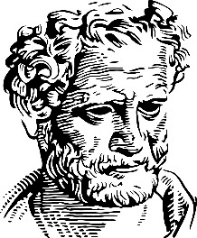 HELLENIC REPUBLICDEMOCRITUSUNIVERSITY OFTHRACEUNIVERSITY CAMPUSGR-691 00 KOMOTINITEL. +3025310 39001Πληροφορίες: Β. Δαλματζή, Ι. ΚαφαλήςΤηλ. : 25310-39006 και 39001Fax: 25310 - 39064Εmail: vdalmaz@kom.duth.grikafalis@kom.duth.grURL: www.supplies.duth.grΑνάδειξη αναδόχου του έργου της σίτισης των δικαιούμενων φοιτητών του Δημοκρίτειου Πανεπιστημίου Θράκης στις πόλεις: (Α) ΟΜΑΔΑ: Κομοτηνής και Ξάνθης και (Β) ΟΜΑΔΑ: Αλεξανδρούπολης και Ορεστιάδας.Ημερομηνία αποστολήςγια δημοσίευση στην Εφημερίδα της Ε.Ε.Ημερομηνία δημοσίευσης στο Ηλεκτρονικό Σύστημα του ΕΣΗΔΗΣΗμερομηνία αποστολής στον ΗμερήσιοΤύποΗμερομηνία αποστολής στο ΦΕΚΗμερομηνία ανάρτησης στο ΚΗΜΔΗΣ24-11-20176-12-20176-12-20174-12-20174-12-2017Τεχνικές ΠροδιαγραφέςΚριτήριο κατακύρωσηςΝΑΙΗ πλέον συμφέρουσα από οικονομική άποψη προσφορά βάσει βέλτιστης σχέσης ποιότητας - τιμήςΑΝΑΘΕΤΟΥΣΑ ΑΡΧΗΔΗΜΟΚΡΙΤΕΙΟ ΠΑΝΕΠΙΣΤΗΜΙΟ ΘΡΑΚΗΣΥΠΗΡΕΣΙΑ ΠΟΥ ΔΙΕΝΕΡΓΕΙ ΤΟ ΔΙΑΓΩΝΙΣΜΟΤμήμα Προμηθειών  Κομοτηνής, κτίριο Διοίκησης, 1ος όροφος, Πανεπιστημιούπολη Κομοτηνής, Τ.Κ. 69100 Κομοτηνή ΕΙΔΟΣ ΔΙΑΓΩΝΙΣΜΟΥΗλεκτρονικός  Διεθνής  Ανοικτός ΔιαγωνισμόςΚΡΙΤΗΡΙΟ ΚΑΤΑΚΥΡΩΣΗΣη πλέον συμφέρουσα  από οικονομική άποψη προσφορά βάσει της βέλτιστης  σχέσης  ποιότητας τιμής.ΔΙΑΔΙΚΤΥΑΚΗ ΠΥΛΗ ΔΙΕΝΕΡΓΕΙΑΣ ΔΙΑΓΩΝΙΣΜΟΥwww.promitheus.gov.gr  του Ε.Σ.Η.ΔΗ.ΣΗΜΕΡΟΜΗΝΙΑ ΚΑΙ ΩΡΑ ΕΝΑΡΞΗΣ ΥΠΟΒΟΛΗΣ ΠΡΟΣΦΟΡΩΝ21-12-2017, ημέρα  Πέμπτη , ώρα 07:00 πμ.ΚΑΤΑΛΗΚΤΙΚΗ ΗΜΕΡΟΜΗΝΙΑ ΚΑΙ ΩΡΑ ΥΠΟΒΟΛΗΣ ΠΡΟΣΦΟΡΩΝ 24-1-2018, ημέρα Τετάρτη, ώρα 15:00 μμ.ΗΜΕΡΟΜΗΝΙΑ ΑΠΟΣΦΡΑΓΙΣΗΣ ΠΡΟΣΦΟΡΩΝ 31-1-2018 , ημέρα Τετάρτη και ώρα 10:00 π.μ.ΑΝΤΙΚΕΙΜΕΝΟ ΔΙΑΓΩΝΙΣΜΟΥΑνάδειξη αναδόχου του έργου της σίτισης των δικαιούμενων φοιτητών του Δημοκρίτειου Πανεπιστημίου Θράκης στις πόλεις: (Α) ΟΜΑΔΑ: Κομοτηνής και Ξάνθης και (Β) ΟΜΑΔΑ: Αλεξανδρούπολης και Ορεστιάδας.ΚΩΔΙΚΟΣ CPV55322000-3ΤΕΧΝΙΚΕΣ  ΠΡΟΔΙΑΓΡΑΦΕΣΝΑΙΚΡΑΤΗΣΕΙΣα)Κράτηση 0,06% υπέρ της Ενιαίας Ανεξάρτητης Αρχής (άρθρο 375 του Ν.4012/2016), β) Κράτηση 0,06% υπέρ της Αρχής Εξέτασης  Προδικαστικών Προσφυγών (άρθρο 350 παρ 3 Ν.4412/2016 όπως ισχύει και ΚΥΑ αριθμ 1191, ΦΕΚ 969Β/22-3-2017). Επί των  εν λόγω κρατήσεων  επιβάλλεται τέλος χαρτοσήμου 3% και επ’ αυτού εισφορά υπέρ ΟΓΑ 20%.ΦΟΡΟΣ ΕΙΣΟΔΗΜΑΤΟΣΚατά την πληρωμή παρακρατείται φόρος εισοδήματος  επί της καθαρής συμβατικής αξίας σύμφωνα με το άρθρο 64 του Ν. 4172/2013 όπως αυτός έχει τροποποιηθεί και ισχύει, θα βαρύνει δε τον προμηθευτή.Σημειώνεται ότι η ανωτέρω παρακράτηση αφορά προκαταβολή φόρου εισοδήματος και συμψηφίζεται κατά την ετήσια φορολογική δήλωση του.ΧΡΗΜΑΤΟΔΟΤΗΣΗΤακτικός Προϋπολογισμός των οικονομικών ετών  2018– 2019, 2020 και 2021 ήτοι αναλυτικά:  Καεξ:2631, , ΑΔΠ:2/2018,  ΑΔΠ:5/2019, ΑΔΠ:1/2020και ΑΔΠ:1/2021ΔΙΑΡΚΕΙΑ ΤΗΣ ΣΥΜΒΑΣΗΣΗ διάρκεια του έργου ορίζεται για δύο (2) έτη από την υπογραφή της σχετικής σύμβασης και με δυνατότητα προαίρεσης με μονομερή παράταση από την υπηρεσία για ένα (1) επιπλέον έτος, ύστερα από απόφαση του αρμοδίου οργάνου της αναθέτουσας αρχής.ΠΡΟΫΠΟΛΟΓΙΣΜΟΣΟ συνολικός προϋπολογισμός του έργου ανέρχεται  σε  τέσσερα εκατομμύρια εκατό εξήντα  χιλιάδες  ευρώ   (4.160.000,00) με ΦΠΑ [Αναλυτικά: 3.354.838,71 +24% ΦΠΑ:805.161,29 = 4.160.000,00]  για δύο (2) έτη από την ημερομηνία υπογραφής της σχετικής σύμβασης και με δικαίωμα προαίρεσης ποσού δύο εκατομμυρίων ογδόντα χιλιάδων (2.080.000,00) ευρώ συμπεριλαμβανομένου του αναλογούντος Φ.Π.Α. για παράταση ενός (1) έτους.ΗΜΕΡΟΜΗΝΙΑ ΑΠΟΣΤΟΛΗΣ ΓΙΑ ΔΗΜΟΣΙΕΥΣΗ ΣΤΗΝ ΕΦΗΜΕΡΙΔΑ ΤΩΝ ΕΥΡΩΠΑΪΚΩΝ ΚΟΙΝΟΤΗΤΩΝ24-11-2017ΗΜΕΡΟΜΗΝΙΑ ΑΠΟΣΤΟΛΗΣ ΓΙΑ ΔΗΜΟΣΙΕΥΣΗ ΣΤΗΝ ΕΦΗΜΕΡΙΔΑ ΤΗΣ ΚΥΒΕΡΝΗΣΗΣ4-12-2017ΗΜΕΡΟΜΗΝΙΑ ΑΠΟΣΤΟΛΗΣ ΓΙΑ ΔΗΜΟΣΙΕΥΣΗ ΣΤΟΝ ΕΛΛΗΝΙΚΟ ΤΥΠΟ6-12-2017ΗΜΕΡΟΜΗΝΙΑ ΑΠΟΣΤΟΛΗΣ ΓΙΑ ΔΗΜΟΣΙΕΥΣΗ ΣΤΟΝ ΙΣΤΟΤΟΠΟ ΤΟΥ ΠΡΟΓΡΑΜΜΑΤΟΣ ΔΙΑΥΓΕΙΑ4-12-2017ΗΜΕΡΟΜΗΝΙΑ ΑΠΟΣΤΟΛΗΣ ΓΙΑ ΔΗΜΟΣΙΕΥΣΗ ΣΤΟΝ ΙΣΤΟΤΟΠΟ ΤΟΥ ΚΗΜΔΗΣ4-12-2017ΗΜΕΡΟΜΗΝΙΑ ΑΝΑΡΤΗΣΗΣ ΣΤΗ ΔΙΑΔΙΚΤΥΑΚΗ ΠΥΛΗ ΤΟΥ ΕΣΗΔΗΣ6-12-2017Οικονομικό έτος2018201920202021Κ.Α.Εξ.2631263126312631Α.Δ.Π.2511Ποσό (€)2.080.000,002.080.000,002.080.000,002.080.000,00«ΓΕΝΙΚΟΙ ΟΡΟΙ ΔΙΑΓΩΝΙΣΜΟΥ-ΔΙΑΔΙΚΑΣΙΑ»ΚΕΦΑΛΑΙΟ Α΄«ΕΙΔΙΚΟΙ ΟΡΟΙ ΔΙΑΓΩΝΙΣΜΟΥ- ΕΚΤΕΛΕΣΗ ΣΥΜΒΑΣΗΣ»ΚΕΦΑΛΑΙΟ Β΄«ΤΕΧΝΙΚΕΣ ΑΠΑΙΤΗΣΕΙΣ-ΠΡΟΔΙΑΓΡΑΦΕΣ» -ΠΡΟΤΕΙΝΟΜΕΝΟ ΕΔΕΣΜΑΤΟΛΟΓΙΟ -ΠΡΟΔΙΑΓΡΑΦΕΣ ΠΡΩΤΩΝ ΥΛΩΝΚΕΦΑΛΑΙΟ Γ΄ΠΑΡΑΡΤΗΜΑ Ι΄ΠΑΡΑΡΤΗΜΑ ΙΙ΄«ΣΧΕΔΙΟ ΣΥΜΒΑΣΗΣ»ΚΕΦΑΛΑΙΟ Δ΄«ΕΓΓΥΗΤΙΚΕΣ ΕΠΙΣΤΟΛΕΣ»ΥΠΟΔΕΙΓΜΑ Ι΄«ΕΝΤΥΠΟ ΟΙΚΟΝΟΜΙΚΗΣ ΠΡΟΣΦΟΡΑΣ»ΥΠΟΔΕΙΓΜΑ ΙΙ΄ΚριτήριαΣυντελεστής ΒαρύτηταςΒαθμολογίαΑ ΟΜΑΔΑ1.ΠΡΟΣΦΕΡΟΜΕΝΟ ΜΕΝΟΥ (Σύνθεση)30%2.ΜΕΛΕΤΗ ΛΕΙΤΟΥΡΓΙΑΣ ΤΩΝ ΕΣΤΙΑΤΟΡΙΩΝ30%3.ΟΡΓΑΝΩΣΗ ΤΩΝ ΕΣΤΙΑΤΟΡΙΩΝ15%4.ΑΣΦΑΛΕΙΑ ΚΑΙ ΥΓΙΕΙΝΗ5%Σύνολο ομάδας Α80%80%Β ΟΜΑΔΑ1.ΕΜΠΕΙΡΙΑ ΣΕ ΥΠΗΡΕΣΙΕΣ ΜΑΖΙΚΗΣ ΣΙΤΙΣΗΣ10%2.ΚΥΚΛΟΣ ΕΡΓΑΣΙΩΝ10%Σύνολο ομάδας Β20%20%Επωνυμία ΦορέαΠεριόδος ΣύμβασηςΣυντομή Περιγραφή Παρεχόμενων ΥπηρεσιώνΣυνολική Αξία ΣύμβασηςΑρμόδιος ΦορέαςΛ=Προσφερθείσα τιμήΛ=Βαθμολογία τεχνικής προσφοράςΕπωνυμία ΦορέαΠεριόδος ΣύμβασηςΣυντομή Περιγραφή Παρεχόμενων ΥπηρεσιώνΣυνολική Αξία ΣύμβασηςΑρμόδιος ΦορέαΟικονομικό έτος2018201920202021Κ.Α.Εξ.2631263126312631Α.Δ.Π.2511Ποσό (€)2.080.000,002.080.000,002.080.000,002.080.000,00Ο Αναπληρωτής ΠρύτανηΟικονομικώνΑναπλ. ΚαθηγητήςΦώτιος ΜάρηςΓια τον ΑνάδοχοΝόμιμος ΕκπρόσωποςΣΙΤΙΣΗΣΤΙΣ ΠΟΛΕΙΣΣΥΝΟΛΙΚΗΠΡΟΣΦ/ΜΕΝΗ ΤΙΜΗΑΝΕΥ ΦΠΑΦΠΑ 24%ΣΥΝΟΛΙΚΗΠΡΟΣΦ/ΜΕΝΗ ΤΙΜΗΜΕ ΦΠΑΟΜΑΔΑ Α΄ΚΟΜΟΤΗΝΗ-ΞΑΝΘΗ3.024.270,00 €725.824,80€3.750.094,80€ΟΜΑΔΑ Β΄ΑΛΕΞ/ΠΟΛΗ-ΟΡΕΣΤΙΑΔΑ2.007.988,06 €481.917,14€2.489.905,20€ΠΡΟΣΦΕΡΘΕΙΣΑ ΤΙΜΗ5.032.258,061.207.741,946.240.000,00